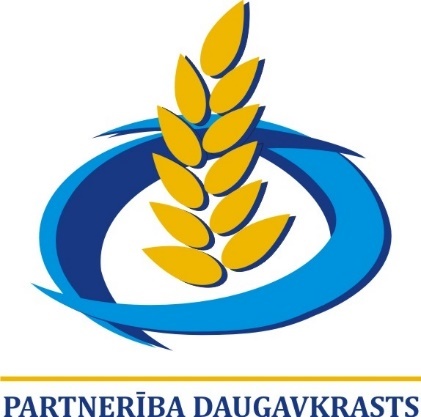 APSTIPRINĀTA (ar labojumiem)Ķekavā, 13.07.2021.g. biedrības „Partnerība “Daugavkrasts” padomes sēdēPartnerības „Daugavkrasts” sabiedrības virzītas vietējās attīstības stratēģija Ķekavas novadam2015.-2020. gadam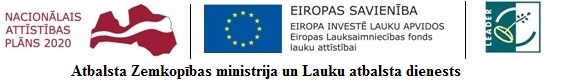 Satura rādītājsKopsavilkumsVRG „Partnerība „Daugavkrasts”” sabiedrības virzītas vietējās attīstības (SVVA) stratēģija izstrādāta teritorijai, kas pilnībā aptver Ķekavas novada teritoriju – Baložu pilsētu un Ķekavas un Daugmales pagastus. VRG „Partnerība „Daugavkrasts”” vīzija ir teritorijas nākotnes tēls 2020.gadā, ko varētu sasniegt balstoties uz priekšrocībām un izmantojot attīstības iespējas, novēršot iespējamos draudus un atrisinot problēmas: „Cilvēku dzīvei un ģimenei, attīstībai un izaugsmei, darbam un atpūtai pieejama harmoniska un videi draudzīga telpa ar aktīvām kopienām un koptām kultūrvēsturiskām vērtībām.”VRG “Partnerība „Daugavkrasts”” vietējās teritorijas attīstības virzieni iedalāmi divos lielos blokos, kas balstīti uz iepriekšējā plānošanas perioda (2007.-2013.gads) teritorijas attīstības stratēģijas ietvaros veiktajām darbībām un rezultātiem un viedokļu apkopojumiem pēc dažādu iedzīvotāju grupu sanāksmēm, kas notika 2014.-2015.gadā.1.mērķis - VRG “Partnerība „Daugavkrasts”” teritorijas ekonomiskā attīstība.Rīcība 1. Sīko, mazo un vidējo uzņēmumu izveidošana un attīstība, tirdzniecības vietu izveidošana.2.mērķis - VRG “Partnerība „Daugavkrasts”” teritorijas iedzīvotāju labklājības paaugstināšana un dabas un kultūrvides attīstība.Rīcība 2.1. Partnerības teritorijas publiski pieejamās infrastruktūras un vides kvalitātes uzlabošana, sabiedrisko objektu attīstība.Rīcība 2.2. Sabiedrisko aktivitāšu dažādošana un veicināšana, mūžizglītības veicināšana.VRG pieejamais ELFLA finansējums šo rīcību realizēšanai līdz 2019.gadam ir EUR 684 438,32, papildus piešķirtais finansējums EUR 358 347,36, papildus atbalsts uzņēmējdarbībai EUR 43 877,06, papildus finansējums pārejas periodam (2021.-2022.gads) – EUR 265 938,77. Papildu tam VRG “Partnerība „Daugavkrasts”” plāno piesaistīt finansējumu starptautiskās sadarbības projektu realizēšanai un citu ārējo finansējumu no, piemēram, Ināras un Borisa Teterevu fonda, Latvijas Vides aizsardzības fonda, Eiropas Sociālā fonda un citiem avotiem.VRG „Partnerība „Daugavkrasts”” augstākā lēmējinstitūcija ir biedru kopsapulce. Pārstāvju lēmējinstitūcija – ELFLA padome izveidota astoņu cilvēku sastāvā. 2020.gadā padomē ir ievēlēti viens pašvaldības pārstāvis, četri nevalstisko organizāciju pārstāvji un trīs uzņēmēju pārstāvji. Padomes veidošanā ir ievērots dzimumu līdztiesības princips un interešu pārstāvības princips, padomē ir iekļauti ekonomiskie un sociālie partneri, kas pārstāv visu sabiedrības grupu intereses – lauksaimnieki, uzņēmēji, pašvaldība, lauku sieviešu interešu pārstāvis un jauniešu interešu pārstāvis. VRG „Partnerība „Daugavkrasts”” valdē ar 2017.gadu ir divi locekļi. Administratīvais vadītājs izsludina un organizē atklātu projektu iesniegumu konkursa kārtas sabiedrības virzītas vietējās attīstības stratēģijas īstenošanai, organizē projektu vērtēšanas komisijas darbu, un veic citus pienākumus stratēģijas mērķu sasniegšanai.Saskaņotība ar vietējās rīcības grupas darbības teritorijā esošo pašvaldību programmām un sasaiste ar citiem vietējā, reģionālā un nacionālā mēroga attīstības plānošanas dokumentiem VRG „Partnerība „Daugavkrasts”” SVVA stratēģija atbilst vietējiem attīstības un plānošanas dokumentiem - Ķekavas novada ilgtspējīgas attīstības stratēģijai līdz 2030. gadam un Ķekavas novada attīstības programmai 2014.-2020.gadam.SVVA stratēģija atbilst Ķekavas novada attīstības programmā 2014.-2020.gadam noteiktajai novada specializācijai: -	Dzīves vieta ar augstas dzīves kvalitātes iespējām.-	Uzņēmējdarbība ar īpašu uzsvaru uz loģistiku un lauksaimniecību.-	Tūrisma attīstība un rekreācija.SVVA stratēģija atbilst šādiem Ķekavas novada attīstības programmā 2014.-2020.gadam noteiktiem stratēģiskajiem mērķiem (SM) un ilgtermiņa attīstības prioritārajiem mērķiem (IAP):SM1 – attīstīts novada cilvēkresursu potenciāls (sabiedrība vērsta uz veselīgu dzīvesveidu un ģimeniskām vērtībām orientēta, demokrātiska, izglītota un integrēta sabiedrība):-	IAP 3 – izglītota un mūžizglītībai motivēta sabiedrība (veicināt uz izglītību un veselīgu dzīvesveidu motivētas sabiedrības izaugsmi – pamatieguldījums novada attīstībā-	IAP 5 – vesela un sociāli nodrošināta sabiedrība (veicināt pieejamu informācijas aprites telpu, uz kultūras vērtībām balstītu sociāli aktīvu kopienu attīstību)-	IAP 7 – optimāla un efektīva, uz sabiedrības līdzdalību vērsta pārvalde (attīstīt atvērtu, integrētu, sociāli atbildīgu sabiedrību ar demokrātisku pašpārvaldi)SM2 – ekonomisko aktivitāti un uzņēmējdarbību veicinoša vide (balstīta uz zināšanām, inovācijām, ģeogrāfiski stratēģiskā novietojuma potenciāliem labvēlīga vide ilgtspējīgas uzņēmējdarbības attīstībai):-	IAP 2 – uz ģeogrāfiski stratēģiskā novietojuma potenciāliem balstīta vide uzņēmējdarbības attīstībai (veicināt inovatīvu un transporta infrastruktūras mezglu tuvumam raksturīgo uzņēmējdarbības nozaru attīstību, veicināt vietējo mazo un vidējo uzņēmējdarbības attīstību un iniciatīvu, attīstīt vispusīgu starptautisko sadarbības tīklojumu)SM3 – kvalitatīva dzīves vide novada iedzīvotājiem un viesiem (kvalitatīva dzīves vide vērsta uz dabas un kultūrvēsturisko resursu saudzīgu izmantojumu novada iedzīvotājiem un viesiem):-	IAP 1 – dabai draudzīga un ilgtspējīga vides apsaimniekošana (attīstīt visiem satiksmes dalībniekiem drošu, sakārtotu satiksmes infrastruktūru)-	IAP 4 – daudzveidīga un pieejama kultūrvide (veidot ilgtspējīgu apdzīvojuma telpisko struktūru, sabiedrībai pieejamu vispusīgu brīvo ārtelpu - zili zaļo koridoru, kultūrainavu un rekreācijas teritoriju tīklojumu)-	IAP 6 – ilgtspējīga apdzīvojuma struktūra ar attīstītu vidi un saudzējošu infrastruktūru (attīstīt ekonomiskus, energoefektīvus un ilgtspējīgus sabiedriskos pakalpojumus).SVVA stratēģija atbilst vairākām rīcībām Ķekavas novada attīstības programmā 2014.-2020.gadam, bet stratēģiski kopumā tā atbilsti konkrēti Ilgtermiņa attīstības prioritātes 6 Infrastruktūra, nekustamais īpašums un apdzīvotās vietas Vidēja termiņa prioritātes 4. Ilgtspējīga apdzīvojuma struktūra Rīcības virzienam RV 4.2. Sociālās (kopienu) plānošanas instrumenta ieviešana ilgtspējīgas attīstības īstenošanā.SVVA stratēģija atbilst Rīgas plānošanas reģiona (RPR) Attīstības programmai 2014-2020 un RPR Ilgtspējīgas attīstības stratēģijai 2014-2030.SVVA stratēģija atbilst Latvijas lauku attīstības programmai 2014. - 2020. gadam (prioritārā joma 6B).SVVA stratēģija atbilst Latvijas Nacionālajam attīstības plānam 2014. – 2020.gadam, Latvijas Republikas un Eiropas savienības normatīvajiem aktiem.Pārmantojamības nodrošināšanai SVVA stratēģija atbilst partnerības 2009.-2013.g. teritorijas stratēģijā noteiktajiem galvenajiem ilgtermiņa attīstības mērķiem: 1) attīstīt Partnerības „Daugavkrasts” teritoriju kā administratīvi pastāvīgu, ekonomiski spēcīgu un konkurētspējīgu teritoriju. Veicināt daudzveidīgu uzņēmējdarbību, attīstīt videi draudzīgu, uz zināšanām un jaunajām tehnoloģijām balstītu ražošanu un dažādus pakalpojumus, infrastruktūru; 2) celt iedzīvotāju dzīves un labklājības līmeni. Ekonomiskā attīstība veicinās jaunu darba vietu rašanos, ļaus paaugstināt pagasta iedzīvotāju dzīves līmeni. Attīstīt sociālos pakalpojumus, piesaistīt teritorijai jaunus un uzņēmīgus cilvēkus;3) aizsargāt un racionāli apsaimniekot, atjaunot dabas un kultūrvēsturiskās vērtības kā tūrisma potenciālu, sakopt un apzaļumot apdzīvoto vietu teritoriju, attīstīt tūrismu.1. Esošās situācijas izvērtējums 1.1. darbības teritorijaVRG “Partnerība “Daugavkrasts”” darbības teritorija sakrīt ar Ķekavas novada administratīvajām robežām. 2009.gadā, pēc administratīvi teritoriālās reformas, izveidojot Ķekavas novadu, Ķekavas novada teritorijā iekļāvās Ķekavas pagasts, Daugmales pagasts un Baložu pilsēta. Izveidojot VRG “Partnerība “Daugavkrasts””, partnerības darbības teritorija bija tikai Ķekavas pagasts un Daugmales pagasts, Baložu pilsēta netika iekļauta sākotnēji VRG sastāvā. 2010.gadā, paveroties iespējai pievienot VRG darbības teritorijai „baltās teritorijas”, tika pieņemts lēmums piedāvāt Baložu pilsētai iespēju pievienoties Partnerībai, un saņemot akceptu, tika pieņemts lēmums iekļaut Baložu pilsētu VRG „Partnerība “Daugavkrasts”” sastāvā un darbības teritorijā.1.1.1. vispārējs ģeogrāfisks apskatsVRG „Partnerība “Daugavkrasts”” teritorijas platība ir 273,26 km2. VRG „Partnerība “Daugavkrasts”” teritorija sakrīt ar Ķekavas novada administratīvo teritoriju – tā atrodas Vidzemē, Viduslatvijas zemienē, gandrīz Latvijas centrā. Teritoriju šķērso valsts galvenie autoceļi A7 (Rīga–Bauska–Lietuvas robeža) un A5 (Rīgas apvedceļš–Salaspils–Babīte), tie ir arī Via Baltica posms, kā arī autotransporta kustības plūsmas galvenā artērija (autoceļš E67) starp Eiropas Savienības (ES) rietumu un ziemeļu dalībvalstīm. VRG „Partnerība “Daugavkrasts”” ietilpst Rīgas plānošanas reģionā.  VRG „Partnerība “Daugavkrasts”” robežojas ar šādām kaimiņu VRG: “Pierīgas partnerība”, Publisko un privāto partnerattiecību biedrība "Zied zeme", Jelgavas Lauku partnerība "Lielupe", “Stopiņu un Salaspils Partnerība”. Ar šīm VRG ir iespējama starpteritoriālā sadarbība tiešā veidā.1.1.2. sociālekonomisks apskatsTeritorijas veidsDominējošais zemes lietošanas veids ir meža zemes, kas aizņem aptuveni 15 tūkstoši ha jeb 55% no kopējās zemes platības. Būtisks zemes izmantošanas veids ir arī lauksaimniecības zemes, kas aizņem aptuveni 7 tūkstoši ha jeb 25,6% no kopējās zemes platības novadā. VRG „Partnerība “Daugavkrasts”” zeme zem ceļiem – aptuveni 3%, zem ūdeņiem un purviem - aptuveni 7%; apbūvētās zemes - aptuveni 18% no kopējās teritorijas.Dabas resursiVisvairāk sastopamie derīgie izrakteņi VRG „Partnerība Daugavkrasts” teritorijā ir smilts un smiltsgrants, atradnes izvietotas galvenokārt pie Daugmales pagasta, pie Olaines novada ir atsevišķas māla atradnes, pie Plakanciema un Lapeniekiem kūdras atradnes, kas netiek izmantotas vai ir jau izstrādātas. VRG “Partnerība “Daugavkrasts”” teritorijā nav nevienas Valsts nozīmes derīgo izrakteņu – būvmateriālu izejvielu – atradnes.No dabas resursiem partnerības teritorijā jāatzīmē lielās mežu platības un ūdeņu resursi. Bagātīgie ūdeņu resursi un garā piekrastes līnija veido vienu no lielākajiem resursiem partnerības teritorijas attīstībai, lai sekmētu uzņēmējdarbības aktivitātes atpūtas un tūrisma organizēšanas jomā, nodrošinātu vietējiem iedzīvotājiem un iebraucējiem rekreācijas iespējas, izveidotu labiekārtotas atpūtas vietas iedzīvotājiem un tūristiem pie ūdeņiem, veicinot veselīgu dzīvesveidu un tūrismu, ūdenstūrismu.Meži ietilpst Rīgas zaļajā zonā, un tiem ir liela ainavas stabilizējoša un vietējas rekreācijas nozīme. Partnerības teritorijā ir labi attīstīta kokapstrādes nozare, strādā vairāki kokapstrādes uzņēmumi, kur tiek nodarbināti vietēji iedzīvotāji. Vasaras un rudens sezonā pagasta iedzīvotāji gūst ieņēmumus realizējot mežā iegūtās sēnes, ogas. Mežiem ir nozīmīgs rekreatīvais potenciāls partnerības teritorijā. Šī aspekta dēļ partnerības teritorijā esošajos meža masīvos ir vērojama liela antropogēnā slodze. Sabiedrības neapdomīgās rīcības dēļ ar uguni, ko pastiprina lielais sausieņu mežu īpatsvars (lielākoties sastāda priežu mežaudzes), teritorijā ir liels ugunsgrēku izcelšanās īpatsvars, kas rada nopietnus zaudējumus meža apsaimniekotājiem. Rīgas reģionā kā paaugstinātas ugunsbīstamības riska teritorijas Rīgas reģionā noteikti mežu masīvi ap Rīgu Daugavas kreisajā krastā, ietverot mežus VRG “Partnerības „Daugavkrasts”” teritorijā. Pierīgas mežu un purvu degšana var ievērojami ietekmēt apkārtējās vides kvalitāti un radīt materiālus zaudējumus. Vidi negatīvi ietekmē un lielus materiālus zaudējumus rada kūlas dedzināšana. Plānojot turpmāko teritorija attīstību, nepieciešams ņemt vērā, ka vajag saglabāt esošos mežus, kā arī veicināt dabas teritoriju publisku pieejamību, lai pagasta iedzīvotājiem tiktu nodrošinātas labas brīvā laika pavadīšanas iespējas savas dzīves vietas tuvumā. Veicot aizaugušo meža teritoriju attīrīšanu no krūmiem un kritušiem kokiem, būtu iespējams izveidot partnerības teritorijā izzinošas meža takas, saglabājot esošos biotopus un dabisko meža ainavu.Teritorijas austrumu puses robeža aptuveni 40 km garumā stiepjas gar Daugavas un tās attekas – Sausās Daugavas, Rīgas HES ūdenskrātuves kreiso krastu. To šķērso vairākas mazās upes – Ķekava, Misa, Olekte, Titurga, Tāmurga, Bērzene, Dobupīte, Sūnupīte, Varžupīte, Raģupīte, Meitupe un Kausupīte, no kurām lielākās ir Ķekavas un Misas upes. Visas šīs upes ir tikušas regulētas, iztaisnotas un pielāgotas meliorācijas vajadzībām. Partnerības teritorijā atrodas Lejas ezers un Titurgas ezers. Padomju laikos mākslīgi izbūvētais kanāls, kas savieno Daugavu un Misu, pašreiz vairs nepilda savas sākotnēji plānotās funkcijas un darbojas kā grāvis meliorācijas ūdeņu savākšanai un aizvadīšanai. Teritorija atrodas Daugavas upes baseinā un Lielupes upes baseinā (Misas upe). Vairākas upes – Daugava, Ķekava, Misa ir piemērotas ūdenstūrisma attīstībai.Lai arī Daugmale un Ķekava ir lauku pašvaldības, lauksaimniecība nav to attīstības galvenais pamats. Lauksaimniecības zemju mazais īpatsvars, Rīgas tuvums un mežiem bagātā teritorija ir radījusi nosacījumus daudzveidīgas ekonomiskās vides attīstībai. Lauksaimnieciskās ražošanas pamatresursa – zemes arvien vairāk tiek izmantota citiem nolūkiem – apbūvei, infrastruktūras objektu būvniecībai. Partnerības teritorijā ir salīdzinoši lielas purvu platības, šeit atrodas šādi purvi: Augstais Tīrelis, Ēbeļmuižas purvs, Smerdoklis, Irbes purvs, Piktes, Ezerkroga, Rāpura, kā arī partnerības teritorijā iestiepjas Medema purvs. Purvu platības partnerības teritorijā - 276 ha, tās iespējams izmantot dabas tūrisma attīstībai.  VRG “Partnerība “Daugavkrasts”” teritorijā nav izveidotas īpaši aizsargājamas dabas teritorijas (ĪADT), kas iekļautas Eiropas nozīmes aizsargājamo dabas teritoriju Natura 2000 tīklā. Partnerības teritorijās atrodas 1 valsts nozīmes dabas piemineklis un 25 dižkoki, kā arī aizsargājamie meža biotopi. Aizsargājamie dendroloģiskie stādījumi: Garlība Merķeļa piemiņas dendroloģiskie stādījumi Katlakalna priedes – dendroloģisks stādījums 1,6 ha platībā, sils, atrodas uz Rīgas pilsētas meža fonda zemes un ir valsts aizsardzībā kopš 1977. gada. Dabīgais meža masīvs papildināts ar 84 veidu svešzemju augu sugu stādījumiem. Aizsargājamie koki (dižkoki): Ķekavas novadā ir vairāki aizsargājami koki (kļavas, melnalkšņi, priedes, ozoli, vītoli, liepas – kopskaitā apmēram 25 koki, lielākā daļa no tiem atrodas Rāmavā, Depkina muižas apkārtnē, kā arī Valdlaučos, Ķekavā, Daugmalē un citur). Šos objektus iespējams iekļaut tūrisma objektos, kā sastāvdaļu izziņas takām, nepieciešama stendu, norādes zīmju izvietošana pie tiem.Kultūras mantojuma objektiPartnerības teritorijā atrodas 2 valsts nozīmes arhitektūras, 5 valsts nozīmes arheoloģijas kultūras pieminekļi, kā arī 7 valsts nozīmes mākslas (t.sk. viens kustams) un 2 vēstures pieminekļi – objekti, kas iekļauti spēkā esošajā Valsts aizsargājamo kultūras pieminekļu sarakstā. Arheoloģijas pieminekļi: 1) Klaņģu kalns – pilskalns (bijis apdzīvots bronzas laikmetā un datējams ar pirmo gadu tūkstoti pirms mūsu ēras);2) Sauliešu pilskalns ar apmetni (datējams ar pirmo gadu tūkstoti pirms mūsu ēras);3) Pļavniekkalna skolas senkapi (5.–7. gs. zemgaļu apbedījumi);4) Daugmales pilskalns (pirmie cilvēki apmetušies otrajā gadu tūkstotī pirms mūsu ēras);5) Sakaiņu pilskalns.Vēstures pieminekļi:1) rakstnieka Garlība Merķeļa dzīves vieta – Rāmavas (Depkina) muižas apbūve un parks (rakstnieks Rāmavā (Depkina) muižā dzīvoja no 1806. līdz 1850. gadam);2) Nāves salas Pirmā pasaules kara kauju un Brīvības cīņu piemineklis (atklāts 1924. gadā (pirmais Latvijā), autors – arhitekts Eižens Laube).Arhitektūras pieminekļi:1) Doles (Ķekavas) ev. lut. baznīca (celta 1783. gadā, baznīcā ir īpaša altārglezna (mākslinieks A. Annuss), kas saglabājusies no 1929. gada un ir valsts nozīmes mākslas piemineklis. Baznīcas draudzē reģistrēti 152 locekļi, bet regulāri baznīcu apmeklē aptuveni 80 cilvēku. Kopš 2003. gada ar draudzes atļauju baznīcā 2 reizes mēnesī notiek dievkalpojumi Ķekavas katoļu draudzei, kurā darbojas vairāk nekā 300 locekļu. Uz draudzei piederošās zemes atrodas tautā populārais avotiņš pie Ķekavas upes);2) Katlakalna ev. lut. baznīca (celta laika posmā no 1791.gada līdz 1794.gadam klasicisma stilā pēc arhitekts K. Hāberlanda projekta, laika posmā no 1901. līdz 1905. gadam baznīcas ērģelnieks bija Fricis Bārda. Baznīcas draudzē reģistrēti 138 locekļi. Līdzās esošajos kapos apglabāts Garlībs Merķelis. Profesora Roberta Feldmaņa piemiņai pie baznīcas ir iekopts skaists parks).Mākslas pieminekļi atrodas Rāmavas (Depkina) muižā, Katlakalna baznīcā, Doles (Ķekavas) baznīcā.Vietējas nozīmes ēkas ar kultūrvēsturisku nozīmi Ķekavas pagastā: 1) Doles Tautas nams (kopš 1911. gada bij. Doles Saviesīgās biedrības nams); 2) Doles pagasta un tiesas nams (celts 1896. gadā) – Doles-Ķekavas 6 klasīgā pamatskola (kopš 1920. gada), tagad – Ķekavas sākumskola (kopš 1990. gada); 3) Pļavniekkalna sākumskola (kopš 1993. gada, nams celts 1911. gadā); 4) Katlakalna Tautas nams (precīzs celšanas gads nav zināms, varētu būt īsi pēc 1892. gada, kad nostabilizējās pagasta teritorijas robežas); 5) Ķekavas konfesionāli luteriskās (Augsburgas draudzes) baznīcas iesvētīšanas-atklāšanas dievkalpojums notika 2002. gada 4. augustā. Baznīca atrodas Odukalnā, Saules ielā. Baznīcas draudzē reģistrēti 65 locekļi.Daugmales pagastā: 1) Daugmales (Līves) pamatskola; 2) vecais Tautas nams. Baložu pilsētā: 1) Kūdras fabrika (dibināta 1947. gadā); 2) 1950. gadu dzīvojamā apbūve. Godinot savus izcilākos novadniekus un vēsturiskus notikumus, to piemiņai ir ierīkoti pieminekļi, paliekošas zīmes un norādes. Ķekavas pagastā: 1) piemiņas akmens Paulam Lejiņam, kurš 1920. gadā izveidoja un līdz 1945. gadam vadīja Latvijas Universitātes, vēlāk Latvijas Lauksaimniecības akadēmijas mācību un pētījumu saimniecību Rāmava; 2) piemiņas akmens mežsargam Hermanim Gailim; 3) piemiņas akmens mežzinātnes un mežu meliorācijas pamatlicējam Latvijā, vienam no ievērojamākiem mežkopjiem Baltijā Eiženam Ostvaldam; 4) piemiņas akmens represētajiem novadniekiem Odukalnā (uz akmens uzraksts 1989., bet akmens uzstādīts 1990. gadā). Daugmales pagastā: 1) Septiņu nezināmo karavīru kapuvieta Nāves salā.2015.gadā uzstādīts piemiņas akmenis par godu latviešu strēlnieku pirmajai uzvarai, Plakanciemā.No tradicionāliem pasākumiem partnerības teritorijā jāatzīmē Ķekavas novada dienas, sporta svētkus, rokfestivāls “Klang” Klaņģu kalnā, Garšaugu festivāls, uzņēmēju kopīgi organizēts minirallijs “Iepazīsti savējos”, seno cīņu rekonstrukcijas Daugmales pilskalnā, 1.pasaules kara cīņu rekonstrukcijas Nāves salā un citi. Ķekavā darbojas novadpētniecības muzejs, kurā ir pastāvīgā ekspozīcija novadniekam karikatūristam Edgaram Ozoliņam.Demogrāfiskie rādītājiIedzīvotāju blīvums ir skaitlisks lielums, kas parāda kādai noteiktai teritorijai piederīgo iedzīvotāju skaita attiecību pret šīs teritorijas platību. Iedzīvotāju blīvums VRG “Partnerības „Daugavkrasts”” teritorijā ir aptuveni 80 cilvēki uz 1 km2 (avots: csb.gov.lv).Iedzīvotāju blīvums partnerības teritorijā pieaug līdz ar iedzīvotāju skaita pieaugumu, tomēr tas joprojām ir diezgan zems. Tajā pašā laikā tas ir lielāks nekā vidējais iedzīvotāju blīvums Pierīgā (38,45). Ķekavas novads ir viena no nedaudzajām teritorijām Latvijā, kur iezīmējas pozitīvas sociālekonomiskās tendences. Iedzīvotāju skaits VRG “Partnerības „Daugavkrasts”” darbības teritorijā 2014.gadā bija 22 446 (avots: www.pmlp.gov.lv sadaļa “Statistika”).Iedzīvotāju skaita pieaugumu VRG “Partnerības „Daugavkrasts”” darbības teritorijā nosaka ne tikai lauku iedzīvotāju migrācija no attālākiem Latvijas reģioniem, bet arī dabiskais pieaugums jeb dzimstības pieaugums. Jaundzimušo skaits VRG “Partnerības „Daugavkrasts”” darbības teritorijā: 2010.gadā – 304; 2012.gadā – 271; 2014.gadā – 365 (avots – www.csb.gov.lv).Jaundzimušo skaits VRG “Partnerības „Daugavkrasts”” darbības teritorijā palielinās saistībā ar to, ka ir nodrošināta labvēlīga dzīves vide, kuru izvēlas jaunās ģimenes. Lielākais skolēnu un pirmsskolas vecuma bērnu skaits plānots 2019.-2020.gadā un turpmāka bērnu skaita samazināšanās nav plānota, un uz šo brīdi jānodrošina mazo bērnu pieskatīšanas un audzināšanas daudzveidīgi pakalpojumi, skolas, interešu izglītības un saturīgas jauniešu brīvā laika pavadīšanas iespējas.Saimnieciskās un sabiedriskās aktivitātes rādītājiUzņēmumu skaits VRG “Partnerības „Daugavkrasts”” darbības teritorijā uz 1000 iedzīvotājiem pastāvīgi palielinās, ko nosaka iedzīvotāju skaita pieaugums un jaunu cilvēku augstais īpatsvars partnerības teritorijā, kas ir uzņēmīgi, ar labu izglītību un vēlas savu dzīvi pavadīt Latvijā. Uzņēmumu skaits VRG “Partnerības „Daugavkrasts”” darbības teritorijā uz 1000 iedzīvotājiem: 2010.gadā – 69,58; 2012.gadā – 91,33; 2014.gadā – 105,94 (avots - www.lursoft.lv).Analoģiska dinamika ir darba vietu (darba ņēmēju) skaitam VRG “Partnerības „Daugavkrasts”” darbības teritorijā. Darba ņēmēju skaits VRG “Partnerības „Daugavkrasts”” darbības teritorijā: 2010.gadā - 215; 2012.gadā - 380; 2014.gadā - 500 (avots – Valsts ieņēmumu dienests, informācija saņemta pēc atsevišķa pieprasījuma).Bezdarba līmenis VRG “Partnerības „Daugavkrasts”” darbības teritorijā ir ļoti neliels un turpina samazināties. Bezdarba līmenis VRG “Partnerības „Daugavkrasts”” darbības teritorijā: 2010.gadā – 6,3%; 2012.gadā – 4,04%; 2014.gadā – 3,46% (avots - www.nva.gov.lv). Līdzīgas tendences samazināties vērojamas arī attiecībā uz jauniešu bezdarba līmeni. Jauniešu bezdarbnieku skaits (vecums 15-24) VRG “Partnerības „Daugavkrasts”” darbības teritorijā: uz 31.12.2010. - 94, uz 31.12.2012. - 44, uz 31.12.2014. – 38 (avots - NVA Rīgas reģiona filiāle, pēc atsevišķa datu pieprasījuma).Būtiskākās uzņēmējdarbības nozares pēc to apgrozījuma VRG “Partnerības „Daugavkrasts”” darbības teritorijā 2014.gadā ir šādas:1.vieta: Uzskaites, grāmatvedības, audita un revīzijas pakalpojumi; konsultēšana nodokļu jautājumos (NACE kods 69.20)2.vieta: Konsultēšana komercdarbībā un vadībzinībās (NACE kods 70.22)3.vieta: Kravu pārvadājumi pa autoceļiem (NACE kods 49.41) (avots - http://www.lursoft.lv/lursoft-statistika/).Bez šīm nozarēm vēl ir citas svarīgas nozares VRG “Partnerības „Daugavkrasts”” darbības teritorijā: pārtikas produktu ražošana, rūpniecisko izstrādājumu ražošana, kokapstrāde, dažādi pakalpojumi, tirdzniecība, viesu mājas un viesnīcas, ēdnīcas, kafejnīcas, attīstās netradicionālās lauksaimniecības nozares – biškopība, pundurtrušu audzētava, šinšillu audzētava, vairāki slieku un biohumusa ražotāji, divas savvaļas dzīvnieku apskates vietas, sīpolpuķu audzētava un dāliju selekcija, tomātu šķirņu selekcija, zirgkopība.VRG “Partnerības „Daugavkrasts”” līdzšinējās stratēģijas īstenošana lielā mērā ir veicinājusi NVO aktivitātes palielināšanos un NVO skaita pieaugumu. Ja līdz 2009.gadam Ķekavas novada teritorijā bija reģistrētas mazāk nekā 30 NVO, tad 2014.gadā tādas bija 225. Protams, tas noticis lielā mērā pateicoties tam, ka biedrībām un nodibinājumiem ir iespējams pieteikt projektus to realizēšanas atbalsta saņemšanai LEADER atbalsta ietvaros. Rīcības grupas “Partnerības „Daugavkrasts”” teritorijā reģistrēto nevalstisko organizāciju skaits: 2010.gadā – 124; 2012.gadā – 189; 2014.gadā – 225 (avots - http://www.lursoft.lv/lursoft-statistika/).Daugava, daba, kultūrvēsturiskās vērtības, infrastruktūras attīstība radījusi piemērotus apstākļus atpūtas un tūrisma attīstībai VRG „Partnerība „Daugavkrasts”” teritorijā. Par to liecina arī piedāvājums tūrismā - tūrisma maršrutu skaita palielinājums. Pēc Ķekavas novada pašvaldības Tūrisma informācijas centra datiem, 2010.gadā Ķekavas novada teritorijā bija 4 tūrisma maršruti, 2012.gadā - 5, bet 2014.gadā jau 10 tūrisma maršruti. Arī gultasvietu skaits tūrisma mītnēs pakāpeniski pieaug – 2010.gadā – 4 tūrisma mītnes ar 102 gultasvietām, 2012.gadā – 4 (102), 2014.gadā – 3 (113).Ķekavas novadā ir liels skaits sabiedriski aktīvu cilvēku, kas iesaistīti pašdarbībā, tautas mākslas – deju, koru kolektīvos, teātra studijās. Pašdarbībā iesaistītie VRG “Partnerības „Daugavkrasts”” darbības teritorijas iedzīvotāji: 2010.gadā - 800 dalībnieki, 2012.gadā - 982 dalībnieki, 2014.gadā - 845 dalībnieki (avots - kulturaskarte.lv un Ķekavas novada pašvaldības kultūras centru vadītāji).1.1.3. vietējās rīcības grupas darbības teritorijas pamatojumsVRG “Partnerība „Daugavkrasts”” ilgstoši jau kopš tās dibināšanas darbojas Ķekavas novada teritorijā, un ir labi iepazīta teritorijas specifika, iegūta noteikta atpazīstamība vietējā pašvaldībā un iedzīvotāju vidū. Partnerības teritorijas iedzīvotāji asociē sevi kā Ķekavas novada iedzīvotāji, kas dzīvo vienotā administratīvā teritorijā, kur pastāv vienotas un stabilas funkcionālās, ekonomiskās, fiziskās un vēsturiskās saites.VRG “Partnerība „Daugavkrasts”” darbības teritorija atbilst 10.03.2015.g. MK Noteikumu Nr.125 „Valsts un Eiropas Savienības atbalsta piešķiršanas kārtība sabiedrības virzītas vietējās attīstības stratēģiju sagatavošanai un īstenošanai” prasībām, jo tās teritorija dzīvo vairāk nekā 10000 iedzīvotāju. Ņemot vērā šo prasību, VRG “Partnerība „Daugavkrasts”” var turpināt pastāvēt atsevišķi, un nav nepieciešams apvienoties ar citas VRG teritoriju.1.2. partnerības principa nodrošināšanaVRG “Partnerība „Daugavkrasts”” darbība balstās uz sekojošiem principiem:•	Ietvertība;•	Līdzdalība;•	Dažādība;•	Savstarpēja vienošanās (konsensus); •	Savstarpēja mijiedarbība;•	Taisnīgums.2015.gada 14.maija kopsapulcē tika ievēlēta pārstāvju lēmējinstitūcija – ELFLA padome septiņu cilvēku sastāvā. Padomes veidošanā ievērots dzimumu līdztiesības princips un interešu pārstāvības princips, padomē ir iekļauti ekonomiskie un sociālie partneri, kas pārstāv visu sabiedrības grupu intereses.Padomes locekļu skaits, kas pārstāv valsts vai pašvaldības iestādes, nedrīkst pārsniegt 50% no kopējā Padomes locekļu skaita. Vismaz 50% ir privātpersonas un juridiskas personas (ekonomiskie un sociālie partneri). Padomē ir privātpersonas (ekonomiskie un sociālie partneri), kas pārstāv lauksaimnieku (fiziska persona, kura darbojas jebkurā no lauksaimniecības jomām, vai juridiska persona, kas veic darbību lauksaimniecībā vai pārstāv lauksaimnieku intereses), lauku sieviešu (sieviete, kuras dzīvesvieta ir deklarēta lauku teritorijā, vai juridiska persona, kas pārstāv lauku sieviešu intereses) un jauniešu (fiziska persona vecumā līdz 25 gadiem vai juridiska persona, kas pārstāv jauniešu intereses) intereses.Partnerības Padomes darba princips paredz komandas darbu un dažādi domājošu cilvēku spēju diskutēt, izteikt savas intereses, aizstāvēt savas vērtības un viedokli, panākt savstarpēju izpratni un vienošanos.ELFLA padome:• veido Partnerību, kas ar savu darbību un resursiem spēj palīdzēt Ķekavas un Daugmales pagastu un Baložu pilsētas iedzīvotājiem uzlabot labklājības līmeni / celt dzīves kvalitāti;• apzina un atbalsta aktīvos cilvēkus Ķekavas pagastā, Daugmales pagastā un Baložu pilsētā, un stimulē iedzīvotājus dažādu mūsdienās nepieciešamu prasmju apguvei;• sekmē kopienu attīstību un veicina dažādu iedzīvotāju grupu sociālo iekļaušanos;• paplašina partnerību, iesaistot tajā dažādas vietējās institūcijas (skolas, bibliotēkas, interešu klubus, uzņēmējus u.tml.)Padome regulāri rīko sanāksmes, lai analizētu pašreizējo situāciju, apspriestu pieejamos pakalpojumus, definētu risināmos jautājumus un prioritātes, uz kurām jākoncentrē uzmanība.VRG “Partnerība „Daugavkrasts”” savas darbības ietvaros veicina pilsoniskās sabiedrības attīstību, aktīvi izvēršot savu darbību un iesaistot tajā vietējos iedzīvotājus, jo kā rāda pirmās tikšanās ar pārstāvjiem no Ķekavas un Daugmales pagastiem, un Baložu pilsētas, vietējiem cilvēkiem, kas ir uzsākuši līdzdarboties vietējās iniciatīvas sekmēšanā, ir interese par vietējo iniciatīvu attīstību, nepieciešams tikai šo darbu turpināt dot zināšanas, prasmes, veidot iedzīvotājos izpratni par pilsonisko sabiedrību, līdzdalību, demokrātiju un iespējām iesaistīties pašvaldību darbā, lēmumu pieņemšanā, vietējās politikas veidošanā, lai sekmīgi piedaloties ikvienam indivīdam, veidotu sava pagasta dzīvi labāku, celtu dzīves kvalitāti, nodrošinātu ilgtspējas procesu – lai nākamās paaudzes varētu dzīvot ar augstāku labklājības un dzīves kvalitātes līmeni.1.3. teritorijas stipro un vājo pušu, iespēju un draudu izvērtējumsSVID analīze ir metode, ar kuras palīdzību partnerība novērtē teritorijas stiprās un vājās puses, kā arī pastāvošās iespējas vai gaidāmos draudus. SVID analīzes galvenais uzdevums ir pieejamo informāciju sadalīt iekšējos (stiprās un vājās puses) un ārējos (iespējas un draudi) faktoros:•	Stiprās puses — tās īpašības, kas tai var palīdzēt sasniegt noteikto mērķi.•	Vājās puses — tās īpašības, kas var kavēt noteiktā mērķa sasniegšanu.•	Iespējas — tie ārējie faktori, kas var palīdzēt sasniegt noteikto mērķi.•	Draudi — tie ārējie faktori, kas var kavēt noteiktā mērķa sasniegšanā1.4.teritorijas attīstības vajadzību identificēšana un potenciāla analīzeTeritorijas attīstības vajadzības identificētas un potenciāls analizēts, pamatojoties uz VRG “Partnerība „Daugavkrasts”” veiktajām tikšanās ar fokusu grupu pārstāvjiem – lauksaimniekiem, NVO, kultūras un sporta aktīvistiem, amatniekiem, mazajiem un vidējiem uzņēmējiem, jauniešiem, pašvaldības pārstāvjiem, iedzīvotāju anketēšanu un Ķekavas novada iedzīvotāju foruma rezultātiem.Kā liecina veiktā anketēšana par VRG „Partnerība „Daugavkrasts”” stratēģijas 2009.-2013.g. ietekmi uz teritorijas iedzīvotājiem, šīs stratēģijas ieviešana ir veicinājusi iedzīvotāju dzīves kvalitātes uzlabošanos, tomēr ir vēl daudz darāmā lauku attīstības jomā arī VRG „Partnerība „Daugavkrasts”” darbības teritorijā Ķekavas novadā, tai skaitā arī nozarēs, kas netika specifiski akcentētas stratēģijā 2009.-2013.g. 2009.g.veiktajā aptaujā 3% iedzīvotāju bija pilnībā apmierināti ar dzīves kvalitāti. Salīdzinoši, 2015.g. veiktajā aptaujā pilnībā apmierināti ar dzīves kvalitāti ir 15% no aptaujātajiem iedzīvotājiem. Analoģiski, 2009.gadā kā diezgan labu savas dzīves kvalitāti vērtēja 26% aptaujā piedalījušo, bet 2015.g. – jau 43%. Kā ļoti sliktu savas dzīves kvalitāti 2009.gadā vērtēja 5% aptaujā piedalījos iedzīvotāju, bet 2015.g. – 1%. Līdz ar to var secināt, ka iedzīvotāji VRG „Partnerība „Daugavkrasts”” darbības teritorijā paši vērtē savas dzīves kvalitāti kā uzlabojušos 6 gadu laikā pēc lauku attīstības stratēģijas realizēšanas uzsākšanas.Vērtējot attiecībā uz nepieciešamajiem uzlabojumiem, joprojām VRG „Partnerība „Daugavkrasts”” darbības teritorijā iedzīvotāji par ļoti svarīgu uzskata neatliekamās medicīniskās palīdzības pieejamību (55,6% 2015.g.). Ļoti svarīga aptaujātajiem iedzīvotājiem ir bērnudārza pieejamība tuvu dzīvesvietai, plašāka aukļu datu bāze, bēbīšu skola (0-3g.) – 47% (šī joma netika specifiski akcentēta VRG „Partnerība „Daugavkrasts”” stratēģijā 2009.-2013.g.). Ļoti svarīga iedzīvotājiem ir bankas automātu pieejamība – 49% un ģimenes ārsta sniegto pakalpojumu pieejamība un kvalitāte – 63%. Iedzīvotājiem ir svarīga arī sadzīves pakalpojumu centra (šūšanas darbnīca, frizieris, veļas mazgātuve, pirts) pieejamība – 48%. Atbildot uz jautājumu, kas aptaujā piedalījušos iedzīvotāju ģimenes dzīvi uzlabotu nodarbinātības un informācijas pieejamības jomā 2009.gadā – iedzīvotājiem svarīgākais bija informācijas centrs pagastā (darbā iekārtošana, iespēja mācīties, piedalīties projektos), labāka, lētāka interneta pieejamība, iespēja apgūt prasmes, iemaņas tālākizglītībā un pārkvalifikācija. Pirmās divas komponentes VRG „Partnerība „Daugavkrasts”” ir realizētas, ieskaitot aktivitātes stratēģijas 2009.-2013.g. ietvaros, un 2015.g. iedzīvotājiem svarīgākais šajā aspektā ir sekojošais: darba vietu skaita palielināšanās novadā (59%); iespēja apgūt prasmes, iemaņas, tālākizglītība un pārkvalifikācija (datorprasme, svešvalodas, sevis pasniegšanas māksla u.c.) – 46%; tūrisma attīstība – 37%; biznesa inkubatora izveide novadā – 30%. Attiecībā uz aptaujā piedalījušos iedzīvotāju vērtējumu attiecībā uz svarīgumu vides un infrastruktūras jomā joprojām iedzīvotājiem aktuāls ir sliktais ielu un ceļu stāvoklis, pastaigu taku un veloceliņu ierīkošana, kā arī sakārtota ūdensapgādes un kanalizācijas sistēma, Par aptaujā piedalījušos iedzīvotāju vērtējumu attiecībā uz svarīgumu sporta un atpūtas jomā pašlaik ļoti svarīgi ir sakārtotas atpūtas vietas (bērnu spēļu laukumi, estrāde, peldvietas) – 64%; labiekārtota un apzaļumota novada teritorija – 58%; sakārtotas aktīvā sporta vietas (sporta laukums, skeitparks, veselības taka) – 53%.Anketēšanas laikā iedzīvotāji izteica vairākus priekšlikumus, kas ņemti vērā, izstrādājot VRG „Partnerība „Daugavkrasts”” SVVA stratēģiju 2015.-2020.g.VRG „Partnerība „Daugavkrasts”” 2015.gada 28.martā Ķekavas vidusskolā ar Ināras un Borisa Teterevu fonda, SEB Bankas un Ķekavas novada pašvaldības finansiālu atbalstu organizēja Ķekavas novada iedzīvotāju forumu. Foruma mērķis bija radīt pamatu Ķekavas novada kopienu fonda izveidei, organizējot Ķekavas novada iedzīvotāju forumu, tādējādi sekmējot un nostiprinot dažādu sabiedrības grupu un sektoru sadarbību, iedzīvotāju līdzdalību vietējās kopienas plānošanā un plānotā īstenošanā, veicinot VRG „Partnerība „Daugavkrasts”” teritorijas attīstību. Foruma sagatavošanas darbā un norisē tika dota iespēja iesaistīties ikvienam Ķekavas novada iedzīvotājam. Forumā piedalījās 127 Ķekavas novada iedzīvotāji no dažādām Ķekavas novada apdzīvotām vietām un izteiktie priekšlikumi ņemti vērā, izstrādājot VRG „Partnerība „Daugavkrasts”” SVVA stratēģiju 2015.-2020.g.Fokusa grupu tikšanās laikā ar lauksaimniekiem, uzņēmējiem, NVO, pašvaldību u.c. tika saņemts vērtējums, ka pēc iespējas jāturpina un 2009.-2013.g. ELFLA un EZF stratēģijās izvirzīto mērķu un rīcību realizēšana, nodrošinot pārmantojamību arī nākošajā SVVA stratēģijā 2015.-2020.g. Ņemot vērā iepriekš minēto un 2009.-2013.g. ELFLA un EZF stratēģijās izvirzītos mērķus un rīcības, to rezultātus, fokusa grupu tikšanās laikā saņemtos atzinumus par pēctecības nodrošināšanu, kā arī to, ka EZF finansējums nebūs pieejams, izstrādājot SVVA stratēģiju 2015.-2020.g., ieteikums ir saglabāt pēc iespējas 2009.-2013.g. ELFLA stratēģijas mērķus un rīcības, tos atbilstoši modificējot ZM prasībām, normatīvajiem noteikumiem un iekļaujot atbilstošus mērķus un rīcības no 2009.-2013.g. EZF stratēģijas.1.5. starpteritoriālās un starpvalstu sadarbības vajadzību novērtējumsLīdzšinējā VRG „Partnerība „Daugavkrasts”” darbībā nav realizēti starpteritoriālās un starptautiskās sadarbības projekti, izņemot atsevišķas aktivitātes, kā piemēram:- pieredzes apmaiņas braucieni Latvijā un tikšanās ar citām Latvijas VRG;- dalība Eiropas Komisijas programmā „Action Drugs”, kas vērsta uz narkotisko vielu ietekmes mazināšanu, dzīvi bez narkotikām;- EZF stratēģijas ietvaros noslēgts sadarbības līgums ar Lietuvas VRG „Vilkauda” no Viļņas rajona;- VRG „Partnerība „Daugavkrasts”” ir apmeklējušas pieredzes apmaiņas vizītē VRG no Lietuvas – Kedainiai rajona, Raseiniai rajona, VRG „Partnerība „Daugavkrasts”” ir viesojusies pie Raseiniai rajona VRG.Starpteritoriālā un starpvalstu sadarbība ir nepieciešama, lai nodrošinātu SVVA nosprausto mērķu un rezultātu sasniegšanu papildu ELFLA pieejamajam finansējumam attiecībā uz tūrisma attīstību partnerības teritorijā, veicinātu nodarbinātību saistībā ar dažādu amatniecības nozaru apmaiņu, veicinātu inovatīvu risinājumu ieviešanu uzņēmējdarbībā, veicinātu veselīgu brīvā laika pavadīšanu iedzīvotājiem, iesaistīšanos sabiedriskās, kultūras un sporta aktivitātēs. Starpteritoriālā un starpvalstu sadarbība veicinās arī teritorijas ekonomisko attīstību, piesaistot vairāk iekšzemes un ārvalstu tūristus, radot jaunus pakalpojumus.Starpvalstu sadarbība var palīdzēt vietējiem iedzīvotājiem iepazīt savu apvidu un tā vēsturi. Uzlabojot vietējo iedzīvotāju un organizāciju izpratni par savu teritoriju, starpvalstu sakari var stiprināt vietējo iedzīvotāju un organizāciju vēlēšanos pārstāvēt savu teritoriju. Šādi projekti veicina lepnumu par savu novadu un savu valsti. Papildu specifiskajām prasmēm, projektos iesaistītās personas parasti apgūst arī jaunas valodu prasmes, tiek veicināta iedzīvotāju iesaistīšanās brīvprātīgā darba aktivitātēs.Vēlēšanos sadarboties ar VRG „Partnerība „Daugavkrasts”” starpteritoriālās un starpvalstu sadarbības projektos konkrēti izsaka Stopiņu un Salaspils partnerība, Raseiniai rajona VRG no Lietuvas, Ravakka VRG no Somijas un Tartu rajona VRG no Igaunijas.Esam atvērti starpteriotriālajai un starptautiskajai sadarbībai ar ikvienu Latvijas un ārvalstu VRG un citiem partneriem, ar kuriem rodam kopīgas idejas SVAA teritorijas uzņēmējdarbības vides uzlabošanai, ekonomiskajai attīstībai un iedzīvotāju labklājības paaugstināšana, dabas un kultūrvides attīstībai, u.c.Īstenojot starpteritoriālos un starpvalstu projektus, projektu īstenošanā iesaistītās personas pieredzi var iegūt arī citu vietējo rīcības grupu darbības teritorijās, t.sk. pilsētās (izņemot Rīgu), kā arī starptautisko projektu ietvaros ārvalstīs pie projekta sadarbības partneriem.2. Stratēģiskā daļa 2.1. vīzija un stratēģiskie mērķi (tostarp starpteritoriālās un starpvalstu sadarbības mērķi)VRG „Partnerība „Daugavkrasts”” SVVA stratēģijas mērķis ir veicināt stabilu, noturīgu un ilgtspējīgu attīstību partnerības teritorijā, veicināt priekšrocību izmantošanu teritorijas attīstībā, optimāli izmantot teritorijas attīstības resursu potenciālu, radīt labvēlīgus apstākļus iedzīvotāju darbam un dzīvei, saglabāt un atjaunot dabas un kultūrvēsturiskās vērtības, radot pamatu ilgtspējīgai attīstībai turpmākajos gados.Attīstības stratēģijas vispārējais mērķis ir veicināt stabilu, līdzsvarotu un ilgtspējīgu attīstību, integrējot ekonomikas un vides aizsardzības jautājumus, sekmējot investīciju piesaisti, sociālo pakalpojumu attīstību, iedzīvotāju dzīves līmeņa paaugstināšanos un kultūrvides saglabāšanos.VRG „Partnerība „Daugavkrasts”” vīzija ir teritorijas nākotnes tēls 2020. gadā, ko varētu sasniegt, balstoties uz priekšrocībām un izmantojot attīstības iespējas, novēršot iespējamos draudus un atrisinot problēmas: „Cilvēku dzīvei un ģimenei, attīstībai un izaugsmei, darbam un atpūtai pieejama harmoniska un videi draudzīga telpa ar aktīvām kopienām un koptām kultūrvēsturiskām vērtībām.”Detalizēti tas nozīmē sekojošo:VRG „Partnerība „Daugavkrasts”” teritorija ir sakopta lauku teritorija Pierīgā. Iedzīvotāju labklājība uzlabojas līdz ar Rīgas sociāli ekonomisko izaugsmi. Pateicoties Rīgas tuvumam, iedzīvotājiem ir pieejamas plašas pakalpojumu saņemšanas un saražotās produkcijas noieta iespējas, darba tirgus. Attīstīts ceļu tīkls un sabiedriskais transports nodrošina ērtas nokļūšanas iespējas uz Rīgu un apkārtējām pilsētām. Iedzīvotāji ir nodrošināti ar darbu vietējos uzņēmumos, un liela daļa dodas uz darbu Rīgā, Ķekavā.Pievilcīgie dzīves apstākļi un vietējā uzņēmējdarbības attīstība veicina jauniešu atgriešanos pagastos pēc izglītības iegūšanas un rosina iedzīvotājus izvēlēties šo teritoriju par savu dzīvesvietu. Lai saglabātu laukiem raksturīgo vidi, tiek attīstīta individuālā apbūve.Teritorijā attīstās netradicionālā lauksaimniecība, tūrisms, pārstrādes ražošana. Uzņēmumos tiek ražotas preces ar augstu pievienoto vērtību, darbojas vairāki lieli uzņēmumi. Saimnieciskajā un uzņēmējdarbībā tiek ievēroti vides aizsardzības pasākumi.Kultūrvēsturiskie pieminekļi un apskates vietas ir objekti, kas dara zināmu Ķekavas, Baložu un Daugmales vārdu Latvijā un tūrisma jomā arī Baltijā. Partnerības teritorijā ir iecienītas atpūtas brīvā dabā un sportošanas vietas. Kopā ar tūrismu attīstījusies pakalpojumu sfēra (atpūtas vietas, naktsmājas, kafejnīcas, nelieli moteļi, auto tehniskā apkope, sadzīves pakalpojumi). Saražotie lauksaimniecības produkti tiek realizēti Rīgas noieta tirgū, kā arī vietējiem tūrisma uzņēmumiem. Aktīvi darbojas amatnieki. Pašvaldība sociālo pakalpojumu sniegšanā un citu funkciju veikšanā sadarbojas ar apkārtējām pašvaldībām, notiek funkciju deleģēšana NVO, vairākas funkcijas tiek veiktas reģionālā līmenī. Attīstīts zemes un īpašumu tirgus, ko nosaka izdevīgais ģeogrāfiskais stāvoklis Pierīgā, blakus Daugavai, un iedzīvotāju ienākumi nodrošina stabilus pašvaldības budžeta ienākumus.Izglītību ir iespējams iegūt uz vietas Ķekavā, Baložos un Daugmalē, apkārtējās teritorijās un Rīgā. Skolas un bibliotēkas ir izveidotas par modernām, informatīvu sistēmu aprīkotām vietām. Lielākajās apdzīvotajās vietās ir izveidoti kultūras centri, plašs piedāvājums iedzīvotājiem veselīgai brīvā laika pavadīšanai. Vienādi laba pakalpojumu pieejamība visiem iedzīvotājiem neatkarīgi no viņu dzīves vietas partnerības teritorijā katrā ciemā.Tiek atbalstīti investīciju projekti, kuros tiek stimulētas sociālās aktivitātes, uzlabota infrastruktūra.VRG “Partnerība „Daugavkrasts”” vietējās teritorijas attīstības virzieni iedalāmi divos lielos blokos, kas balstīti uz iepriekšējā plānošanas perioda (2007.-2013.gads) teritorijas attīstības stratēģijas ietvaros veiktajām darbībām un rezultātiem un viedokļu apkopojumiem pēc dažādu iedzīvotāju grupu sanāksmēm, kas notika 2014.-2015.gadā.1.mērķis - VRG “Partnerība „Daugavkrasts”” teritorijas ekonomiskā attīstība.Šī virziena ietvaros, ir izvirzītas divas galvenās prioritātes:- Uzņēmējdarbības attīstība, sekmējot vietējo attīstību lauku apvidos.- Infrastruktūras uzlabošana un attīstība.Uzņēmējdarbības attīstība un infrastruktūras uzlabošana un attīstība tiek plānota Rīcības 1. Sīko, mazo un vidējo uzņēmumu izveidošana un attīstība, tirdzniecības vietu izveidošana ietvaros:Rīcība 1. Sīko, mazo un vidējo uzņēmumu izveidošana un attīstība, tirdzniecības vietu izveidošana. Rīcības ietvaros tiks atbalstīti pasākumi saistībā ar jaunu pakalpojumu sniedzēju un ražošanas uzņēmumu (t.sk. uzņēmumu) veidošanos un esošo uzņēmumu attīstību dažādās tautsaimniecības nozarēs, veicinot iedzīvotāju nodarbinātību caur jaunu darbavietu rašanos, stimulējot iedzīvotājus uzsākt uzņēmējdarbību, piedalīties projektu sagatavošanā un realizēšanā. Rīcības ietvaros tiks atbalstīti pasākumi saistībā ar pakalpojumu sniegšanas vietu un ražošanas objektu pieejamības uzlabošanu. Rīcība paredzēta iekārtu, tehnikas, aprīkojuma, informācijas tehnoloģiju un programmu nodrošinājuma iegādei un uzstādīšanai, būvniecībai un infrastruktūras izveidei. Projekti, kuros būs paredzēti būvdarbi, būvju būvniecība, pārbūve, atjaunošana, ierīkošana un/vai novietošana un tamlīdzīgi tiks atbalstīti tikai tad, ja kopā ar projekta iesniegumu būs iesniegts dokuments, kas pierāda, ka plānotajiem būvdarbiem ir izdota būvatļauja un tajā veikta atzīme par projektēšanas nosacījumu izpildi, vai ir akceptēta būvniecības iecere, izdarot atzīmi apliecinājuma kartē vai paskaidrojuma rakstā par projektēšanas nosacījumu izpildi. Šajā attīstības virzienā tiks atbalstīti pasākumi saistībā ar jaunu pakalpojumu sniedzēju (t.sk. uzņēmumu) veidošanos un esošo attīstību, veicinot iedzīvotāju nodarbinātību, tādā veidā nodrošinot nabadzības mazināšanu un ekonomisko attīstību, ka arī sociālo iekļautību. Turpmākā ekonomiskā attīstība ir jāsaista ar uzņēmēju atbalstīšanu, pastāvošo uzņēmumu attīstību, vienlaicīgi veicinot jaunas uzņēmējdarbības formas un piesaistot kvalificētu darbaspēku, kas nostiprinātu VRG “Partnerība „Daugavkrasts”” teritorijas saimniecisko patstāvību un sekmētu iedzīvotāju labklājību. VRG “Partnerība „Daugavkrasts”” teritorijā ir lielas esošo darījumu un ražošanas objektu teritorijas, kurās ir bāzēti vairāki loģistikas un ražošanas uzņēmumi. Ražojošo uzņēmumu attīstības pamatā ir to eksportspēja. Otrs svarīgs faktors ir inovāciju, sadarbības un zināšanu bāzes izveides sekmēšana VRG “Partnerība „Daugavkrasts””  teritorijā. Rīcības 1. Sīko, mazo un vidējo uzņēmumu izveidošana un attīstība, tirdzniecības vietu izveidošana ietvaros paredzēta arī Vides radīšana vai labiekārtošana, kurā tiek realizēta vietējā produkcija (tirdzniecības vietas). Rīcība paredzēta arī vietējās produkcijas tirdzniecības vietas ierīkošanai, kas var tikt ierīkota arī ārpus Ķekavas novada teritorijas. Šajā aktivitātē iespējama arī internetveikala izveide. Tikšanās laikā ar uzņēmējiem tika izteikts pārliecinošs viedoklis atbalstīt jaunu pakalpojumu izveidi un attīstību Partnerības teritorijā, kā arī esošo pakalpojumu pieejamības un kvalitātes uzlabošanu, veicinot iedzīvotāju ekonomisko aktivitāti, kas arī tiks ietverts šajā rīcības virzienā. 2.mērķis - VRG “Partnerība „Daugavkrasts”” teritorijas iedzīvotāju labklājības paaugstināšana un dabas un kultūrvides attīstība.Otrā virziena ietvaros tiek izvirzītas vairākas prioritātes:- Izglītības nodrošināšana, kultūras un sporta infrastruktūras attīstība;- Sociālās aprūpes un veselības aizsardzības infrastruktūras attīstība un pieejamības uzlabošana, veselīga dzīves veida veicināšana;- Iedzīvotāju sabiedriskās aktivitātes veicināšana;- Dzīves vides labiekārtošana;- Dabas un kultūras mantojuma aizsardzība, sakopšana un izmantošana;- Vides aizsardzības pasākumu kvalitātes uzlabošana.Iepriekšminētās prioritātes tiks īstenotas divu rīcību ietvaros:Rīcība 2.1. Partnerības teritorijas publiski pieejamās infrastruktūras un vides kvalitātes uzlabošana, sabiedrisko objektu attīstība. Rīcības ietvaros tiks realizēts pasākumu komplekss saistībā ar sociālās aprūpes un veselības aizsardzības infrastruktūras elementu attīstību un pieejamības uzlabošanu, bērnu, jauniešu (personu vecumā no 13 līdz 25 gadiem) un veco ļaužu dienas centru izveidošana; jaunu sociālās aprūpes un medicīnas pakalpojumu sniegšanas centru izveidošana, kā arī pasākumi saistībā ar izglītības, kultūras un sporta infrastruktūras objektu pieejamības nodrošināšanu visiem partnerības teritorijas iedzīvotājiem: kultūras iestāžu rekonstrukcija atbilstoši mūsdienu prasībām, tai skaitā pielāgojot tās apmeklēšanai cilvēkiem ar kustību traucējumiem; jauniešu atpūtas centru un kultūras centru izveidošana; jaunu sporta laukumu iekārtošana, esošo sporta laukumu labiekārtošana, izglītības centru, darbnīcu, u.c. ēku būvniecība, rekonstrukcija un labiekārtošana; jaunu bērnu rotaļu laukumu ierīkošana visās apdzīvotās vietās partnerības teritorijā, paplašinot bērnu rotaļu un sporta laukumu tīklu, esošo bērnu rotaļu laukumu labiekārtošana; parku ierīkošana un labiekārtošana, aktīvai atpūtai paredzētu vietu ierīkošana pie ūdeņiem; laivu piestātņu izbūve ūdenstūristiem un zvejniekiem; ūdenstūristu apmešanās vietu ierīkošana; tūrisma objektu pieejamības uzlabošana; piekļuves veicināšana. Rīcības ietvaros var tikt izgatavotas un uzstādītas informatīvās un norādes zīmes, kartes un shēmas par tūrisma objektiem, kultūrvēsturiskajām un dabas vērtībām, apskates objektiem, sabiedriskajām vietām partnerības teritorijā, kultūras mantojuma objektu rekonstrukcija, renovācija un to pieejamības uzlabošana. Tiks realizēti pasākumi saistībā ar vides kvalitātes uzlabošanu vides piesārņojuma samazināšanai ar notekūdeņiem un lietus ūdeņiem. Rīcībā netiek atbalstīta ceļu, ielu un ar tām saistītas infrastruktūras izbūve, rekonstrukcija, atjaunošana, u.c. darbības. Projekti, kuros būs paredzēti būvdarbi, būvju būvniecība, pārbūve, atjaunošana, ierīkošana un/vai novietošana un tamlīdzīgi tiks atbalstīti tikai tad, ja kopā ar projekta iesniegumu būs iesniegts dokuments, kas pierāda, ka plānotajiem būvdarbiem ir izdota būvatļauja un tajā veikta atzīme par projektēšanas nosacījumu izpildi vai ir akceptēta būvniecības iecere, izdarot atzīmi apliecinājuma kartē vai paskaidrojuma rakstā par projektēšanas nosacījumu izpildi.Rīcība 2.2. Sabiedrisko aktivitāšu dažādošana un veicināšana, mūžizglītības veicināšana.Rīcības ietvaros tiks realizēti pasākumi veselīga brīvā laika pavadīšanas veidu veicināšanai. Rīcības ietvaros tiks atbalstītas iedzīvotāju aktivitātes, kas saistītas ar radošo darbnīcu, meistardarbnīcu, mācību klašu aprīkošanu, saistībā ar amatniecību, kokapstrādi, metālapstrādi, akmens apstrādi un nelauksaimnieciskajiem uzņēmējdarbības veidiem, popularizējot, tradicionālos nodarbošanās veidus šajā reģionā. Rīcības ietvaros attiecināmas ir mācību izmaksas, tās neattiecas uz pamatlīdzekļu iegādi. Rīcības ietvaros tiks atbalstīts pasākumu komplekss saistībā ar iekārtu, tehnikas, aprīkojuma iegādi un uzstādīšanu iedzīvotāju kolektīvo sabiedrisko aktivitāšu veicināšanai, piemēram, apskaņošanas iekārtu iegāde, pamatlīdzekļu iegāde kultūras pasākumu organizēšanai (podesti, paletes, skatuves (mobilās), krēsli, teltis, nojumes u.c.), nodrošinot pēc iespējas plašāku iedzīvotāju iesaistīšanos sabiedriskajās aktivitātēs. Rīcības ietvaros netiek atbalstīta tautas tērpu, koncerttērpu, citu māksliniecisko un sporta kolektīvu tērpu, apavu iegāde. Projekti, kuros būs paredzēti būvdarbi, būvju būvniecība, pārbūve, atjaunošana, ierīkošana un/vai novietošana un tamlīdzīgi tiks atbalstīti tikai tad, ja kopā ar projekta iesniegumu būs iesniegts dokuments, kas pierāda, ka plānotajiem būvdarbiem ir izdota būvatļauja un tajā veikta atzīme par projektēšanas nosacījumu izpildi vai ir akceptēta būvniecības iecere, izdarot atzīmi apliecinājuma kartē vai paskaidrojuma rakstā par projektēšanas nosacījumu izpildi.VRG “Partnerība „Daugavkrasts”” teritorijas attīstības politika vērsta uz dabas resursu un vides saglabāšanu un ilgspējīgu izmantošanu, kā vienu no nozīmīgākiem teritorijas attīstības potenciāliem.Dabas teritorijas, to saglabātība un pieejamība nākotnē būs viens no galvenajiem dzīves vides augstas kvalitātes rādītājiem. Daugavas krasts ar tā ainavu ir viena no teritorijas vērtībām un piesaistošais faktors, kas padara VRG “Partnerība „Daugavkrasts”” teritoriju īpaši pievilcīgu dzīves vietai un tūrismam. Rīgas aglomerācijas novietojums, lielās mežu platības, kā arī daudzo ūdenskrātuvju – Daugavas, Sausās Daugavas, Ķekavas, Misas, Olektes upju teritorijas veido dabisku attīstības potenciālu, kas padara vietējo teritoriju pievilcīgu tūrisma attīstībai. Tā ir iespēja attīstīt dažāda profila tūrisma nozares uzņēmumus, kuri piedāvā augstas kvalitātes un plašu pakalpojumu spektru, apmierinot katra klienta vajadzības un vēlmes. Ir jāpilnveido esošie un jāveido jauni tūrisma maršruti (tai skaitā – dabas takas, veloceliņi, aktīvais, ūdens, dabas un darījumu tūrisms), īpaši domājot par apkārtējās vides sakopšanu. Starpteritoriālās un starptautiskās sadarbības mērķis ir sadarbības teritoriju ekonomiskās izaugsmes veicināšana un sabiedrisko aktivitāšu dažādošana, veicinot saturīgu brīvā laika pavadīšanu. Jauns redzējums un jaunas dimensijas atbalsta un veicina jaunu darba metožu iepazīšanu un apguvi. Starpvalstu sadarbībā gūtā pieredze var paplašināt uzņēmējdarbības apvāršņus un mudināt uzņēmumus uzlabot darba procesu. Tā rezultātā lauku apvidi gūst sociālekonomisku labumu un / vai tiek labvēlīgi ietekmēta to vide. Starpvalstu sadarbība var pavērt jaunas uzņēmējdarbības iespējas, kuru rezultātā var palielināt ražojumu noietu; sadarbības partneris var uzlabot savu ražojumu vai procesu un paplašināt savas zināšanas. Tā vietā, lai konkurētu, sadarbībā iesaistītās puses var izmantot savā labā partneru īpašības, kuras tiem pašiem nepiemīt, un gūt labumu no līdzīgajām īpašībām.Starpteritoriālie projekti vislabāk var tikt realizēti ar kaimiņu VRG – Salaspils un Stopiņu partnerību kopīgo ūdens resursu – Sausās Daugavas un Rīgas HES ūdenskrātuves apsaimniekošanai un attīstībai, kultūrvēsturisko resursu izmantošanu tūrisma attīstībai, partnerību „Zied zeme” - kopīgo ūdens resursu – Rīgas HES ūdenskrātuves apsaimniekošanai un attīstībai, kultūrvēsturisko resursu un tūrisma objektu izmantošanu tūrisma attīstībai, Pierīgas partnerību – dabas resursi kopīgai izmantošanai, kopīgas infrastruktūras veidošanai un attīstībai. Ideju līmenī ir uzsāktas diskusijas ar citām attālākām VRG Latvijā kopīgu projektu realizēšanai, arī lai sagatavotu kopīgu tūrisma produktu piedāvāšanai ārvalstu VRG. Ņemot vērā to, ka Ķekavas novada pašvaldībai ir izveidojusies cieša sadarbība ar Raseiniai pašvaldību Lietuvā, kā arī notikušās vairākas tikšanās ar Raseiniai partnerības un pašvaldības pārstāvjiem, tad starptautiskie projekti tiks gatavoti sadarbības ciešākai veidošanai ar Raseiniai rajona VRG. Abu teritoriju iedzīvotājiem ir kopīgas vēlmes sadarboties, abas pašvaldības un VRG ir savā starpā diezgan līdzīgas teritorijas platības un iedzīvotāju skaita ziņā, abas pašvaldības atrodas tuvumā intensīviem autoceļiem, tajās ir dziļas kultūrvēsturiskās saknes, attīstās vietējā amatniecība. Abas partnerības atrodas salīdzinoši netālu viena no otras, tikai dažu stundu brauciena attālumā, un iespējams sagatavot kvalitatīvu starptautiskā projekta pieteikumu amatniecības attīstībai ekonomiskās sadarbības ietvaros, iedzīvotāju apmaiņai, aktīva un veselīga dzīvesveida veicināšanai, rīkojot kopīgus sporta pasākumus sabiedrisko aktivitāšu ietvaros.Starptautiskās sadarbības projekti veicinās tūrisma attīstību iesaistītajās VRG teritorijās gan realizējot iedzīvotāju apmaiņu, gan sagatavojot kopīgus tūrisma produktus potenciālajiem tūristiem no lielākām apdzīvotām vietām pašu valstīs, gan no trešajām valstīm. Starptautisko projektu dalībnieki realizēs pieredzes apmaiņu saistībā ar dažādu tautsaimniecības sektoru, amatniecības, tūrisma apakšnozaru attīstību (ūdenstūrisms, ekotūrisms, kaujas vietu tūrisms kā piemēri kopīgam tūrisma produktam). Starptautiskās sadarbības projekti veicinās uzņēmējdarbības attīstību caur kopīgiem amatniecības attīstības projektiem, ieskaitot kopīgu dalību dažāda rakstura izstādēs, gadatirgos un tamlīdzīgi.2.2. sasniedzamie rezultāti2.3. inovatīvo risinājumu identificēšana un atbilstības kritēriji to noteikšanaiViens no kritērijiem projektu vērtēšanā ir inovatīvo risinājumu izmantošana konkrētajā projekta pieteikumā. Atbilstoši 2013. gada 17. decembra Eiropas Parlamenta un Padomes Regulai (ES) Nr. 1305/2013 par atbalstu lauku attīstībai no Eiropas Lauksaimniecības fonda lauku attīstībai (ELFLA) un ar ko atceļ Padomes Regulu (EK) Nr. 1698/2005, izmēģinājuma projekti ir svarīgi instrumenti, lai pārbaudītu tehnoloģiju, metožu un prakses komerciālo piemērojamību dažādās situācijās un vajadzības gadījumā tos pielāgotu. Darba grupas ir centrālais elements Eiropas inovāciju partnerībā ("EIP") lauksaimniecības ražīgumam un ilgtspējai, atzīmējot, ka inovācijas ir saistītas ar:i) lielāku lauksaimniecības ražīgumu, ekonomisko dzīvotspēju, ilgtspēju, rezultātu un resursu efektivitāti;ii) inovāciju, lai atbalstītu bioekonomiku;iii) bioloģisko daudzveidību, ekosistēmu pakalpojumus, augsnes izmantojumu un ūdens resursu ilgtspējīgu apsaimniekošanu;iv) inovatīvus produktus un pakalpojumus integrētai piegādes ķēdei;v) jaunu produktu un tirgus iespēju atklāšanu primārajiem ražotājiem;vi) pārtikas kvalitāti, pārtikas nekaitīgumu un veselīgu uzturu;vii) mazākiem zudumiem pēc ražas novākšanas un mazāku pārtikas izšķērdēšanu.Saskaņā ar VARAM apstiprinātajām SVVA sagatavošanas vadlīnijām, ar jauninājumiem, jeb inovācijām, tiek saprasts jebkurš jauninājums konkrētajā teritorijā (nevis reģionā, valstī vai plašāk) tādā jomās kā partnerība, metodes, pārvaldība, u.c. Inovācijas jeb jauninājumi ir jauni pakalpojumi, jauni produkti, jauni risinājumi, u.c. konkrētas vietējās rīcības grupas teritorijā.Zemāk tabulā doti jauninājumu (inovāciju) piemēri iekļaušanai projekta iesniegumā, kas tiks izmantoti projektu iesniegumu vērtēšanā. 3. Rīcības plāns3.1. rīcības plāns 2015.–2022.gadam Lauku attīstības programmas 2014.–2020. gadam apakšpasākumā "Darbību īstenošana saskaņā ar sabiedrības virzītas vietējās attīstības stratēģiju" (turpmāk – Lauku attīstības programmas apakšpasākums)3.2. cita ārējā finansējuma nepieciešamība un piesaistīšanas novērtējums Ārējā finansējuma piesaistīšana ir nepieciešama, lai veicinātu stratēģijā nosprausto mērķu sasniegšanu papildu pieejamajam ELFLA finansējumam un ārpus definētajām aktivitātēm, veicinātu partnerības teritorijas iedzīvotāju iesaistīšanu SVVA stratēģijas īstenošanā. Ar Ināras un Borisa Teterevu fonda finansiālu atbalstu partnerība ir realizējusi projektu Ķekavas novada iedzīvotāju foruma norisei. Iedzīvotāju forumi ir veids, kā noteikt iedzīvotājiem svarīgus praktiskus mērķus un tos sasniegt, piedaloties pašiem iedzīvotājiem kā mērķa ierosinātājiem, veikt skaidrojošu un iedrošinošu darbu potenciālajiem rīcību jautājumu risinātājiem, kā arī izveidot mehānismus, kā kopienā izdiskutēt jaunu ideju iekļaušanu attīstības stratēģijā, ja tādas rodas. Ināras un Borisa Teterevu fonds turpinās atbalstīt Ķekavas novada fonda izveidošanu un darbību, sadarbība ar šo fondu tiks turpināta, tai skaitā attiecībā uz iedzīvotāju forumu periodisku organizēšanu teritorijas iedzīvotāju, uzņēmēju, NVO, jauniešu un citu mērķgrupu ideju ģenerēšanai, aktualizēšanai un konkretizēšanai, lai veicinātu to realizēšanu Ķekavas fonda aktivitāšu un SVVA stratēģijas ietvaros. Līdz ar to Ķekavas novada fonds ir viens no iespējamiem ārējā finansējuma avotiem SVVA stratēģijas mērķu sasniegšanai.Ārējo līdzekļu piesaistīšanas novērtējums ir labs. VRG „Partnerība „Daugavkrasts”” pašlaik realizē projektu ar Latvijas vides aizsardzības fonda finansiālu atbalstu, lai veicinātu iedzīvotāju aktivitātes sadzīves atkritumu šķirošanā un sasniegtu teritorijas attīstības stratēģijā nospraustos mērķus, kuru realizēšanā līdz šim sabiedrībai ir bijusi neliela atsaucība. Ar Ķekavas novada pašvaldību arī būtu uzsākamas pārrunas par iespējamu funkciju deleģēšanu saistībā ar mazo projektu konkursa organizēšanu līdzīgi, kā tas tiek realizēts Preiļu novada pašvaldībā sadarbībā ar Viduslatgales partnerību. Atsevišķas aktivitātes ir iespējams realizēt arī sadarbībā ar valsts institūcijām, piemēram, Nodarbinātības valsts aģentūru, realizējot Eiropas Sociālā fonda līdzfinansētus projektus NVO kapacitātes stiprināšanai un darbinieku apmācībai. Tāpat arī iespējams izmantot ES pārrobežu finansējuma instrumentus kopīgu projektu realizēšanai kopā ar citām VRG Latvijā un ārvalstīs, piemēram, Lietuvā, Latvijā, Igaunijā, Somijā, Zviedrijā tūrisma veicināšanai – kopīgu tūrisma maršrutu un piedāvājumu izstrādāšanai, mazās infrastruktūras izveidei, uzņēmēju tīklojumu veicināšanai. Papildus finansējums dažādām aktivitātēm, tai skaitā starptautiskās sadarbības projektiem var būt saņemams arī no dažādiem mērķgrupas – uzņēmēju pārstāvjiem sabiedrības informēšanas pasākumu realizēšanai, apmācībām, kā arī infrastruktūras objektu izveidošanai. Lielāka uzmanība tiks pievērsta brīvprātīgo darbam, kas palīdz dažādu projektu un aktivitāšu realizēšanai arī, ja nav pieejami lieli finansiāli līdzekļi, tai skaitā vides aizsardzības aktivitātēm, vides sakopšanas talkām, sociālās iekļaušanas aktivitātēm, apmācību, informēšanas un sabiedrības iesaistīšanas pasākumu realizēšanai.4. Sabiedrības virzītas vietējās attīstības stratēģijas īstenošana un novērtēšana 4.1. vietējās rīcības grupas informācijas tīklu veidošanas apraksts un sadarbības nodrošināšana ar dažādām tās darbības teritorijā esošajām organizācijāmVRG informācijas tīklu veidošana kopumā ietver informācijas nodrošināšanu visas VRG teritorijas iedzīvotājiem, uzņēmējiem un NVO par VRG stratēģijas īstenošanas uzsākšanu un projektu konkursiem un plānotos informēšanas veidus, t.sk. sanāksmes, publikācijas, u.c. par īstenotajiem projektiem un to sasniegtajiem rezultātiem.Informācija VRG „Partnerība „Daugavkrasts”” darbības teritorijā esošajām nevalstiskajām organizācijām, uzņēmumiem, zvejnieku saimniecībām, zemnieku saimniecībām un privātpersonām tiks nodota šādos veidos:1. Publicējot informāciju Ķekavas novada pašvaldības biļetenā „Ķekavas Novads” un / vai laikrakstā “Rīgas Apriņķa avīze”. Informācija ar apkopojumu par VRG „Partnerība „Daugavkrasts”” darbību tika apkopota un izdota atsevišķā biļetena „Ķekavas Novads” izdevumā. Biļetens “Ķekavas Novads” nonāk līdz ikvienai pastkastītei Ķekavas novada un attiecīgi VRG „Partnerība „Daugavkrasts”” darbības teritorijā;2. Publicējot informāciju Ķekavas novada pašvaldības mājas lapā www.kekava.lv un VRG „Partnerība „Daugavkrasts”” mājas lapā www.daugavkrasts.lv internetā. Abos minētajos medijos tiek sniegta īsa informācija par VRG „Partnerība „Daugavkrasts””, tās mērķiem un uzdevumiem, kontaktinformācija, darbības teritorija, kā arī prioritātes un galvenās rīcības. Arī Facebook lapā tiek ivietota VRG aktuālā informācija;3. Izsūtot informāciju pa elektronisko pastu;4. Telefoniski informējot ieinteresētās personas un potenciāli ieinteresējamās personas;5. Nododot informāciju mutvārdos.Daļa informācijas tiek izplatīta un atgriezeniskā saite tiek veidota, iesaistot diskusijās dažādas sociālās grupas – jauniešus, zemniekus, zvejniekus, nevalstiskā sektora pārstāvjus un pārvaldes darbiniekus, kuri tālāk nodod informāciju pa mēdiju kanāliem, sniedzot pretī pārstāvēto pušu informāciju, vēlmes un vajadzības.Pie publicitātes pasākumiem var minēt informāciju par tikšanās reizēm un iedzīvotāju forumiem interneta vietnēs – pašvaldības un VRG „Partnerība „Daugavkrasts”” mājas lapās, tāpat informācija par plānotajiem forumiem un tikšanās reizēm tiek nosūtīta visām ieinteresētajām personām elektroniski, kā arī mutvārdos un telefoniski. Pēc forumiem un tikšanās reizēm tiek veidotas preses relīzes, kuras tiek publicētas Ķekavas novada pašvaldības un VRG „Partnerība „Daugavkrasts”” mājas lapā un biļetenā „Ķekavas Novads”. Turklāt publikācijas Ķekavas novada pašvaldības mājas lapā un biļetenā „Ķekavas Novads” ir bez maksas.Kopumā partnerība sevi redz kā iedzīvotāju aktivizētājus un koordinētājus, kas uzlabo tīklošanās un pieredžu apmaiņu iespējas. Nelielā partnerības teritorija ļauj VRG komunicēt ar šīs teritorijas iedzīvotājiem ļoti personiski, un tā ir neapšaubāma priekšrocība, salīdzinot ar lielajām VRG, kuru iespējas aptvert teritorijas iedzīvotājus ir ierobežotas.Attiecībā uz informēšanas pasākumiem tiks nodrošināta arī partnerības teritorijas mērķgrupu informēšana par iespējām saņemt atbalstu potenciālajiem atbalsta saņēmējiem saistībā ar projektu ideju radīšanu, projektu izstrādāšanu un projektu iesniegumu sagatavošanu. Tiks organizēts vismaz viens seminārs attiecībā uz projektu pieteikumu sagatavošanu savlaicīgi pirms projektu iesniegšanas termiņa beigām, lai klātienē aptvertu pēc iespējas lielāku potenciālo atbalsta saņēmēju skaitu. Tiks turpināts aizsāktais darbs ar potenciālo atbalsta saņēmēju mērķgupām, kuru pārstāvji piedalījušies fokusa grupu sanāksmēs, individuālās projektu potenciālo pieteicēju konsultācijas.Sadarbības organizēšanai partnerības teritorijā īpaša uzmanība tiks veltīta sadarbībai ar organizāciju apvienībām (kā piemēram, Uzņēmēju padome), mērķgrupu apvienībām (kā piemēram, Jauniešu padome, Pensionāru padome), asociācijām un lielākajām un aktīvākajām organizācijām.4.2. papildinātības nodrošināšana ar Eiropas Savienības struktūrfondu darbības programmas specifiskajiem atbalsta mērķiemAtbilstoši darbības programmai „Izaugsme un nodarbinātība (apstiprināta EK 11.11.2014.g.) ir noteikti specifiskie atbalsta mērķi (SAM). Šī darbības programma nosaka ES fondu investīciju principus, sasniedzamos rezultātus un atbalsta jomas nākamajiem septiņiem gadiem. Būtiskākie SAMi, kas koordinētā veidā uzlabotu mērķu sasniegšanu ir šādi:3.1.1.SAM: sekmēt MVK izveidi un attīstību, īpaši apstrādes rūpniecībā un RIS3 (viedās specializācijas stratēģijas) prioritārajās nozarēs (zināšanu ietilpīga bioekonomika; biomedicīna, medicīnas tehnoloģijas, biofarmācija un biotehnoloģijas; informācijas un komunikāciju tehnoloģijas; viedā enerģētika un viedie materiāli,  tehnoloģijas un inženiersistēmas).SAM ietvaros tiks veicināta jaunu komersantu veidošana, esošu komersantu izaugsme un apstrādes rūpniecības īpatsvara pieaugums, kam būs tieša ietekme uz jaunu darba vietu radīšanu, produktivitātes kāpumu un inovāciju pakalpojumu pieprasījuma pieaugumu.Sekmīgai komercdarbības atbalsta sistēmas funkcionēšanai tiks nodrošināts ne tikai nepieciešamais finansiālais atbalsts, bet arī konsultatīvie pakalpojumi un apstrādes rūpniecības komersantu vajadzībām atbilstoša infrastruktūra, t.sk. telpas.Piemēram: Telpas uzņēmējiem uzņēmējdarbības uzsākšanai, aprīkojums u.c.Piedāvājums no ELFLA:ELFLA – tiešas investīcijas jaunu uzņēmumu veidošanā.Piemēram: Aprīkojums jaunajam uzņēmējam, telpu ierīkošana, pamatlīdzekļu iegāde produkcijas ražošanai vai pakalpojumu sniegšanai.3.3.1.SAM: palielināt privāto investīciju apjomu reģionos, veicot ieguldījumus uzņēmējdarbības attīstībai atbilstoši pašvaldību attīstības programmās noteiktajai teritoriju ekonomiskajai specializācijai un balstoties uz vietējo uzņēmēju vajadzībām.SAM ietvaros tiks uzlabota uzņēmējdarbību veicinoša publiskā infrastruktūra un jaunradītas darba vietas, uzņēmējiem nodrošinot labvēlīgus apstākļus uzņēmējdarbības attīstībai attiecīgajās teritorijās.Pasākumi komercdarbības uzsākšanas atbalstam ir jāskata kopā ar pasākumiem komercdarbības  veicināšanai, reģionālajai attīstībai un apstrādes rūpniecības attīstībai. Atbalstot jaunu komersantu veidošanos un sniedzot tiem nepieciešamos konsultatīvos pakalpojumus komercdarbības uzsākšanas fāzē, tiek veicināta jaunu darbavietu radīšana un saglabāšana daudzu komersantu attīstībai kritiskajos darbības pirmajos gados.Piedāvājums no ELFLA: tiešas investīcijas maza mēroga uzņēmējdarbības atbalsta publiskās infrastruktūras attīstībai un pieejamībai - nepieciešamo industriālo pieslēgumu izveidei, nodrošinot papildinātību ar pašvaldības aktivitātēm, izbūvējot pievedceļus un pieslēgumus līdz privātuzņēmumiem.Piemēram: pievedceļš, autostāvlaukums, ūdensvada un kanalizācijas centralizētās sistēmas pieslēgums, elektroapgādes pieslēgums, gāzes pievads u.c.5.5.1.SAM: saglabāt, aizsargāt un attīstīt nozīmīgu kultūras un dabas mantojumu, kā arī attīstīt ar to saistītos pakalpojumus.Investīcijas paredzētas teritorijās ar pilnvērtīgi neizmantotu attīstības potenciālu – kultūrvēsturisko teritoriju un ainavu koncentrācijas vietās ar izcilām kultūras un dabas vērtībām, izņemot Natura 2000 tīklā Latvijā iekļautās teritorijas. Investīcijas tiks veiktas saskaņā ar attiecīgās pašvaldības attīstības programmu.Indikatīvās atbalstāmās darbības: uz attīstības programmām balstīta, nozīmīgu kultūras un dabas mantojuma objektu un saistītās infrastruktūras atjaunošana, pārbūve un restaurācija, jaunas infrastruktūras būvniecība ar mērķi pilnveidot kultūras un dabas mantojuma objektā nodrošinātos pakalpojumus, kā arī jaunu pakalpojumu izveidi.Piemēram: piekļuves nodrošināšana ūdeņu piekrastei (ceļš, veloceliņš, auto stāvlaukums, u.c.), tūrisma uzņēmumu un pakalpojumu sniedzēju atbalsts, atpūtas vietu un parku labiekārtošana, vēsturiskā mantojuma (Nāves sala u.c.), kultūras objektu atjaunošana, uzturēšana, rekonstrukcija.8.1.2.SAM: uzlabot vispārējās izglītības iestāžu mācību vidiDemogrāfiskās prognozes norāda, ka esošais visu pakāpju izglītības iestāžu tīkls nākotnē netiks racionāli izmantots. Latvijas demogrāfiskās prognozes ir nozīmīgs priekšnosacījums izglītības iestāžu tīkla sakārtošanai nākamajos septiņos gados. Padarot izglītības iestāžu tīklu efektīvāku, rodas iespēja optimāli izmantot pedagoģiskos un infrastruktūras resursus un nodrošināt piekļuvi kvalitatīvai izglītībai. Ķekavas novadā strauji aug bērnu un jauniešu skaits, nav iespējams visus gribētājus nodrošināt ar vietām pašvaldības pirmsskolas izglītības iestādē un sākumskolā.2014.–2020.gada plānošanas periodā plānots attīstīt trūkstošos infrastruktūras elementus, rezultātā radot pievilcīgu mācību vidi kvalitatīva un mūsdienu prasībām atbilstoša mācību procesa nodrošināšanai, it īpaši vidējās izglītības posmā.Piemēram: izglītības iestāžu infrastruktūras attīstība – skola kā izglītības iestāde, pirmsskolas izglītības iestāde sporta zāle, ķīmijas kabinets, aprīkojuma iegāde izmantošanai mūžizglītības vajadzībām u.c.Piedāvājums no ELFLA - izglītības iestāžu telpas iespējams izmantot fiziskā, sociālā, cilvēkkapitāla stiprināšanai un kultūras kapitāla stratēģiskai un ilgtspējīgai izmantošanai, tiešs atbalsts uzņēmējiem, – ēku būvniecība, pārbūve, remonts, telpu labiekārtošana, pievadu un pievedceļu, automašīnu stāvlaukumu izbūve un pārbūve, materiālu un aprīkojuma iegāde.8.3.5.SAM: uzlabot pieeju karjeras atbalstam izglītojamajiem vispārējās un profesionālās izglītības iestādēs.Karjeras atbalsts palīdz izglītojamajiem saprast savas intereses un spējas un izdarīt izvēli saistībā ar mācībām un turpmāko profesionālo karjeru. Piedāvājums no ELFLA - amatniecības, lauksaimniecības, demonstrējumu darbnīcu izveidošana ar mērķi izglītot jauniešus un dot praktiska darba pieredzi, tiešs atbalsts uzņēmējiem un biedrībām, pašvaldības izglītības iestādēm šādu darbnīcu ierīkošanai, uzņēmumu darbinieku apmācības.8.4.1.SAM: pilnveidot nodarbināto personu profesionālo kompetenciLai novērstu darbaspēka kvalifikācijas neatbilstību darba tirgus pieprasījumam, veicinātu strādājošo konkurētspēju, nepieciešams attīstīt kompetences formālā izglītībā, kā arī ārpus formālās izglītības visa mūža garumā.Piedāvājums no ELFLA - amatniecības, lauksaimniecības, demonstrējumu darbnīcu izveidošana ar mērķi izglītot iedzīvotājus un dot praktiska darba pieredzi, tiešs atbalsts uzņēmējiem un biedrībām, pašvaldības izglītības iestādēm šādu darbnīcu ierīkošanai, atbalsts pašvaldības izglītības iestādēm telpu pielāgošanai un aprīkojuma un pamatlīdzekļu iegādei mūžizglītības programmu realizēšanas nodrošināšanai, uzņēmumu darbinieku apmācības.9.1.4.4.SAM: Dažādību veicināšana (diskriminācijas novēršana): veicinot sociālās atstumtības un diskriminācijas riskam pakļauto personu grupu iesaisti darba tirgū.4.3. projektu vērtēšanas kritēriji un kārtība, ELFLA padomes darbībaVisām rīcībām ir vienots virskritērijs: Projekts atbilst SVVA stratēģijai un rīcībai, kurā tas tiek iesniegts. Ja projekts neatbilst SVVA stratēģijai un rīcībai, kurā tiek iesniegts, tas tālāk netiek vērtēts un tiek noraidīts kā neatbilstošs. Vērtējums: negatīvs tiek pamatots.Visām rīcībām ir vienādi pirmie deviņi kritēriji:1.Projekta mērķis veicina SVVA stratēģijā noteiktā mērķa un rādītāju sasniegšanu.2.Projekta īstenošana ir virzīta uz projekta pieteikumā norādīto mērķa grupu vajadzību sasniegšanu.3.Projekts veicinās jauninājumu ieviešanu biedrības „Partnerība „Daugavkrasts”” darbības teritorijā.4.Pašu finansiālais ieguldījums projekta īstenošanā – atbalsta intensitāte, %.5.Atbalsta pretendenta līdz aktuālajai projektu iesniegšanas kārtai vai attiecīgajā projektu kārtā iesniegto un/ vai atbalstīto projektu skaits LAP 2014.-2020.plānošanas periodā un 2021.-2022.pārejas periodā LEADER pasākumā (t.sk. iesniegts (divi vai vairāki projekti vienā kārtā), vērtēšanā, apstiprināts, realizācijā esošs vai realizēts projekts).6.Plānotās aktivitātes projekta publicitātes nodrošināšanai un informācijas izplatīšanai.7.Projekta iesniedzējs vismaz vienu gadu pirms attiecīgās projektu kārtas izsludināšanas ir reģistrēts Partnerības Daugavkrasts teritorijā (fiziskai personai – deklarētā dzīves vieta, juridiskajai – juridiskā adrese) vai ar reģistrācijas brīdi, ja tas ir mazāks par vienu gadu pirms projektu kārtas izsludināšanas, reģistrējas Partnerības Daugavkrasts teritorijā.8.Projektā ir norādītas un pamatotas projekta aktivitātes, projekta ieviešanas shēma un finanšu rādītāji (attiecas uz Rīcība 1).9.Projekta iesniedzējs klātienē ir prezentējis savu projekta ideju ELFLA padomei. Rīcībā 1. Sīko, mazo un vidējo uzņēmumu izveidošana un attīstība, tirdzniecības vietu izveidošana papildu vēl ir specifiskie kritēriji: 10. Projekta realizācijas rezultātā (ne vēlāk kā trešajā gadā pēc projekta realizācijas) tiks radītas pilna laika (paredzēts atalgojums vismaz valstī noteiktā minimālās algas līmenī) jaunas darba vietas “Partnerība „Daugavkrasts” teritorijas iedzīvotāju nodarbinātības veicināšanai.11.Veikta tirgus analīze, kas pamato projekta rezultātā radīto vai pilnveidoto produktu vai pakalpojumu nepieciešamību un noietu.Rīcībā 2.1. Partnerības teritorijas publiski pieejamās infrastruktūras un vides kvalitātes uzlabošana, sabiedrisko objektu attīstība papildu vēl  ir specifiskais kritērijs:10.Sagaidāmo projekta rezultātu ietekme vietējo iedzīvotāju dzīves vides uzlabošanā.Rīcībā 2.2. Sabiedrisko aktivitāšu dažādošana un veicināšana, mūžizglītības veicināšana papildu vēl ir specifiskie kritēriji:10.Sagaidāmo projekta rezultātu ietekme vietējo iedzīvotāju dzīves vides uzlabošanā.11.Pirmajā un otrajā gadā pēc projekta realizācijas tiek organizēti bezmaksas publiski pasākumi biedrības “Partnerība “Daugavkrasts”” darbības teritorijas iedzīvotājiem ar mērķi popularizēt projektā veiktās iegādes, izveidotos pakalpojumus (apmācību projektiem publisks pasākums ir katras apmācības). Par pasākumu norisi iepriekš tiek informēta partnerība un nodrošināta to savlaicīga publicitāte.Visām rīcībām ir vienots īpašais papildkritērijs, kuru piemēro vienāda punktu skaita gadījumā un par šo īpašo papildkritēriju tiek piešķirts 0,01 punkts: projekta īstenošanas vieta atrodas tālāk no attiecīgās teritorijas administratīvās pārvaldes ēkas. Lielāku punktu skaitu saņem projekts, kas atrodas tālāk no administratīvās pārvaldes ēkas attiecīgi Ķekavā, Daugmalē vai Baložos:Ja projekta īstenošanas vieta, kas norādīta projekta titullapā ir Ķekavas pagastā: no administratīvās pārvaldes ēkas attiecīgi Ķekavā (Gaismas iela 19, k. 9, Ķekava, Ķekavas pagasts, Ķekavas novads).Ja projekta īstenošanas vieta, kas norādīta projekta titullapā ir Daugmales pagastā: no administratīvās pārvaldes ēkas attiecīgi Daugmalē ("Salnas", Daugmales pagasts, Ķekavas novads).Ja projekta īstenošanas vieta, kas norādīta projekta titullapā ir Baložu pilsētā: no administratīvās pārvaldes ēkas attiecīgi Baložos (Uzvaras prospekts 1a, Baloži, Ķekavas novads). Attāluma mērīšana tiek veikta, nosakot to kā rādiusu no administratīvās pārvaldes ēkas attiecīgi Ķekavā, Daugmalē vai Baložos līdz projekta realizēšanas vietai, kas norādīta projekta titullapā.Projektu pieteikumu vērtēšanas kritērijiRīcība 1. Sīko, mazo un vidējo uzņēmumu izveidošana un attīstība, tirdzniecības vietu izveidošanaMaksimālais punktu skaits, ko var iegūt Rīcībā 1. Sīko, mazo un vidējo uzņēmumu izveidošana un attīstība, tirdzniecības vietu izveidošana ir 19 punkti. Minimālais punktu skaits, lai šajā Rīcībā saņemtu pozitīvu vērtējumu, ir 10 punkti.Rīcība 2.1. Partnerības teritorijas publiski pieejamās infrastruktūras un vides kvalitātes uzlabošana, sabiedrisko objektu attīstībaMaksimālais punktu skaits, ko var iegūt Rīcībā 2.1. Partnerības teritorijas publiski pieejamās infrastruktūras un vides kvalitātes uzlabošana, sabiedrisko objektu attīstība ir 17 punkti. Minimālais punktu skaits, lai šajā Rīcībā saņemtu pozitīvu vērtējumu, ir 9 punkti.Rīcība 2.2. Sabiedrisko aktivitāšu dažādošana un veicināšana, mūžizglītības veicināšanaMaksimālais punktu skaits, ko var iegūt Rīcība 2.2. Sabiedrisko aktivitāšu dažādošana un veicināšana, mūžizglītības veicināšana ir 19 punkti. Minimālais punktu skaits, lai šajā Rīcībā saņemtu pozitīvu vērtējumu, ir 10 punkti.Projektu iesniegumu pieņemšana tiek organizēta vairākās kārtās, vismaz viena kārta katru gadu, ja ir pieejams finansējums. Katrā kārtā tiek noteikts proporcionāls finansējuma apjoms katram mērķim no kopējā finansējuma. Mērķim 2 pieejamais finansējums tiek sadalīts tālāk pa rīcībām.Vietējā rīcības grupa ne vēlāk kā mēnesi pirms projektu iesniegumu pieņemšanas sākuma saskaņo ar Lauku atbalsta dienestu šādu informāciju, ko Lauku atbalsta dienests ievieto savā tīmekļvietnē:1. termiņu, kad tiks uzsākta projektu iesniegumu pieņemšana, un projektu īstenošanas termiņu;2. attiecīgajai kārtai un vietējās attīstības stratēģijas mērķim, un konkrētai rīcības plānā iekļautajai rīcībai piešķirto atbalsta apmēru, viena atbalstāmā projekta maksimālo attiecināmo izmaksu summu, atbalsta intensitāti, rīcības aprakstu un atbilstošo darbību;3. projektu vērtēšanas kritērijus un to izvērtēšanai nepieciešamo informāciju, kas jāsniedz projekta iesniegumā sadaļā "Papildu informācija, kas sniedzama saskaņā ar vietējās attīstības stratēģiju", kā arī minimālo punktu skaitu, kas iegūstams, lai par projektu sniegtu pozitīvu atzinumu, – par katru vietējās attīstības stratēģijas rīcības plānā iekļauto rīcību, ar kuru ir saistīta projektu iesniegumu pieņemšana;4. vietējās rīcības grupas nosaukumu un adresi, kurā var iepazīties ar vietējās attīstības stratēģiju un iesniegt projektu iesniegumus papīra dokumenta formā, kā arī kontaktinformāciju (kontaktpersonas vārdu un uzvārdu, tālruņa numuru, elektroniskā pasta adresi).Vietējā rīcības grupa, pēc saskaņošanas ar Lauku atbalsta dienestu, laikrakstā, kas pieejams vietējās attīstības stratēģijas īstenošanas teritorijā, un savā tīmekļvietnē ievieto informāciju par projektu iesniegumu pieņemšanu atbilstoši vietējās attīstības stratēģijai, norādot attiecīgajai kārtai un vietējās attīstības stratēģijas mērķim un rīcības plānā iekļautajai rīcībai piešķirto atbalsta apmēru un termiņu, kad tiks uzsākta projektu iesniegumu pieņemšana, un projektu īstenošanas termiņu; vietējās rīcības grupas nosaukumu un adresi, kurā var iepazīties ar vietējās attīstības stratēģiju, kā arī atsauci uz Lauku atbalsta dienesta tīmekļvietni, norādi uz Lauku atbalsta dienesta Elektroniskās pieteikšanās sistēmu, kurā var iesniegt projekta iesniegumus. Projektu iesniegumus vērtē ELFLA padome, kuras izveidošana, pienākumi, funkcijas un atbildība noteikti biedrības “Partnerība Daugavkrasts” Padomes nolikumā (apstiprināts 21.12.2018. padomes sēdē).ELFLA padome projektu vērtēšanas laikā uzaicina projektu iesniedzējus uz projekta prezentāciju, lai klātienē iepazītos ar realizējamo ideju, un pārrunātu precizējamos jautājumus par projekta iesniegumu.Galvenie projektu iesniegumu vērtēšanas soļi ir sekojoši:1. ELFLA padome – vērtēšanas komisija tiek izveidota no biedrības “Partnerība Daugavkrasts” ELFLA padomes locekļu vidus ne mazāk kā trīs cilvēku sastāvā nākamajā dienā pēc projektu iesniegumu pieņemšanas kārtas beigu datuma.2. Padomes priekšsēdētājs vada ELFLA padomes – vērtēšanas komisijas darbu, izvērtējot atbalsta pretendentu projektu iesniegumus, kā arī izskata atbalsta pretendentu iesniegumus par ELFLA padomes – vērtēšanas komisijas lēmumu apstrīdēšanu. 3. Mēneša laikā pēc projektu iesniegumu iesniegšanas termiņa beigām vai, ja attiecīgā kārta ilgst vairāk par 30 kalendāra dienām, mēneša laikā pēc katra attiecīgās kārtas mēneša beigām, vērtēšanas komisija izvērtē projekta atbilstību SVVA stratēģijas rīcības plānā iekļautajai rīcībai.4. Katrai SVVA stratēģijas rīcības plānā noteiktajai rīcībai atsevišķi izveido projektu sarakstu, sarindojot projektus pēc iegūto punktu skaita. Ja vairāki projekti ir ieguvuši vienādu punktu skaitu, priekšroka ir projektam, kas saņēmis vairāk punktu par SVVA stratēģijā noteikto īpašo papildkritēriju.5. Lēmumu par projekta iesnieguma atbilstību SVVA un par publiskā finansējuma pietiekamību paraksta vietējās rīcības grupas paraksttiesīgā persona un paziņo par to atbalsta pretendentiem.6.ELFLA padomes – vērtēšanas komisijas lēmumu var apstrīdēt mēneša laikā pēc tā stāšanās spēkā, iesniedzot iesniegumu padomes priekšsēdētājam. Padomes priekšsēdētāja lēmumu var pārsūdzēt tiesā.7.Viena mēneša laikā pēc projektu iesniegumu pieņemšanas termiņa beigām vietējā rīcības grupa iesniedz Lauku atbalsta dienesta reģionālajā lauksaimniecības pārvaldē informāciju par izvērtētajiem projektiem. Projektu iesniegumi, par kuriem vietējā rīcības grupa ir devusi negatīvu lēmumu , ir uzskatāmi par neatbilstošiem publiskā finansējuma saņemšanas nosacījumiem, un Lauku atbalsta dienests neveic to tālāku izvērtēšanu.Projektu vērtēšanas komisijas sastāvā neietilpst arī biedrības administratīvais vadītājs. Ja lēmumu par atklātu projektu iesniegumu konkursa kārtā iesniegto projektu atbilstību vietējās attīstības stratēģijai pieņem rakstiskas procedūras veidā, to paraksta ar drošu elektronisko parakstu un apliecina ar laika zīmogu Elektronisko dokumentu likumā noteiktajā kārtībā. Projektu iesniegumu izvērtēšanā ELFLA padome var piesaistīt ekspertus.4.4. sabiedrības virzītas vietējās attīstības stratēģijas īstenošanas uzraudzības un novērtēšanas procedūraVRG biedrības „Partnerība „Daugavkrasts”” SVVA stratēģijas īstenošanas gaitu uzraudzīs un novērtēs VRG biedrības „Partnerība „Daugavkrasts”” ievēlētā ELFLA padome (biedrības pārstāvju lēmējinstitūcija), kura izveidota, ievērojot partnerības principu – katrs sektors: komercdarbība, valsts un pašvaldības iestādes un NVO to atbalsta struktūru speciālisti un NVO pārstāvji – padomē tiek pārstāvēts vienlīdzīgās proporcijās.Padome nodrošina resursu fonda izlietojuma monitoringu un sastāda ziņojumu par ELFLA finansējuma izlietojumu un sasniegtajiem rezultātiem.VRG „Partnerība „Daugavkrasts”” veic vietējās attīstības stratēģijas uzraudzību un novērtēšanu, uzraudzības un novērtēšanas pasākumi tiek veikti atbilstoši rīcības plāna īstenošanai paredzētajām projektu iesniegumu kārtām. Pēc atbalstīto projektu saraksta apstiprināšanas katrā kārtā VRG veic stratēģijas īstenošanas uzraudzības un novērtēšanas procedūru, katrā nākamajā kārtā ņemot vērā arī iepriekšējās kārtas kvantitatīvos un kvalitatīvos rādītājus. Atbilstoši konstatētajām neatbilstībām vai problēmām, VRG padome pieņem lēmumu par izmaiņu izdarīšanu SVVA stratēģijas rīcības plānā vai stratēģijā, vai citu pasākumu veikšanu, kas izriet no konstatēto neatbilstību/ problēmu rakstura.Padome ir atbildīga par ikgadēju attīstības stratēģijas īstenošanas gada pārskata sagatavošanu (un iesniegšanu izskatīšanai, novērtēšanai fondam (Lauku atbalsta dienestam, ja nepieciešams), kā arī par nepieciešamo izmaiņu veikšanu. Izvērtējuma rezultāti tiek izmantoti VRG turpmākās darbības kvalitātes uzlabošanā.Lai veicinātu VRG darbības teritorijas iedzīvotāju iesaistīšanas un aktivitātes pakāpes paaugstināšanos attīstības stratēģijas īstenošanai un turpmākai pilnveidošanai, apstiprinātā stratēģija tiks ievietota mājas lapā www.daugavkrasts.lv. Tādejādi tiks sniegta iespēja ikvienam interesentam izskatīt dokumentu. Katras kārtas sludinājumā tiek norādīts, kur stratēģija publicēta un pieejama ikvienam.Par attīstības stratēģijas īstenošanas gaitu regulāri tiks sniegta informācija masu medijos, kas veicinās ikviena sabiedrības locekļa aktīvu līdzdalību attīstības stratēģijas ieviešanas procesā - izstrādājot projektu pieteikumus.Projektu sagatavošanā konsultācijas un uzraudzību veic biedrības „Partnerība „Daugavkrasts”” administratīvais vadītājs.VRG var noslēgt līgumu ar grāmatvedi par biedrības „Partnerība „Daugavkrasts”” grāmatvedības kārtošanu.Administratīvais vadītājs par projektu realizācijas gaitu atskaitās partnerības padomes sēdēs.Biedrība „Partnerība „Daugavkrasts”” veiks ikgadēju rīcības plāna uzraudzību un sniegs ziņojumu par rīcību ieviešanu vadoties pēc SVVA stratēģijā norādītajiem mērķu un rezultātu sasniegšanas kvantitatīvajiem rādītājiem.4.5. sabiedrības virzītas vietējās attīstības stratēģijas īstenošanas organizācijaLAP nosaka, ka VRG ir biedrība vai nodibinājums, kas reģistrēta biedrību un nodibinājumu reģistrā, tās organizatoriskajai struktūrai un kompetencēm jāatbilst likumā „Biedrību un nodibinājumu likums” noteiktajiem nosacījumiem. Līdz ar to augstākā lēmējinstitūcija ir biedru sapulce, kuras kompetences ir noteiktas iepriekš minētajā likumā. Pārstāvju lēmējinstitūcija ir partnerība (padome), kuras pienākumi un struktūra tiek noteikta biedrības statūtos un nolikumā. Tā ir atbildīga par SVVA stratēģijas izstrādi un ieviešanu. ELFLA padome ir atbildīga par lēmumu pieņemšanu par projektu atbilstību SVVA stratēģijai. Tai ir jāievēro partneru gan procentuālā attiecība, gan interešu pārstāvniecība, t.i., attiecībā uz ELFLA atbalstu jābūt pārstāvētām pašvaldības, NVO, lauksaimnieku, lauku sieviešu un jauniešu interesēm. SVVA stratēģijā tiek noteikta projektu atlases un vērtēšanas procedūra, paredzot, ka lēmumu par projektu atbilstību SVVA stratēģijai var pieņemt, izmantojot arī rakstisku procedūru.Vietējā rīcības grupa:1. veido vietējo dalībnieku spējas izstrādāt un īstenot darbības, tostarp sekmējot viņu projektu vadības spējas;2. izsludina un organizē projektu iesniegumu pieņemšanu:- atbilstoši SVVA stratēģijā noteiktajam rīcības plānam;- ievērojot atklātu projektu iesniegumu konkursu nosacījumus (atsevišķām iniciatīvām, kuru uzsākšanai ir nepieciešams papildu aktivizējošais darbs, var tikt piemērota nepārtrauktā projektu iesniegumu pieņemšana).3. izvērtē projektus un atlasa SVVA stratēģijai atbilstošos projektus, ievērojot:- LAP noteikto attiecināmo izmaksu atbalsta intensitāti un atbalsta apjomu, kas nepārsniedz attiecīgā apakšpasākumā noteikto (VRG SVVA stratēģijā var samazināt projektu atbalsta intensitāti un apjomu);- projektu atlases kritērijus, kas iekļauti atbilstošajā SVVA stratēģijā;- lēmumu pieņemšanas procedūru (vērtēšanas procesā piemēro tādu nediskriminējošu un pārredzamu darbību atlases procedūru un kritērijus, kuros izvairās no interešu konflikta un kuri nodrošina, ka vismaz 51 % balsu atlases lēmumos sniedz partneri, kas nav publiskais sektors, paredzot iespēju pārsūdzēt atlases lēmumus un ļaujot atlasi veikt rakstiskā procedūrā).4. veic projektu īstenošanas saturisko uzraudzību, kā arī pārrauga projektu īstenošanas virzību, izvērtē projektu un SVVA stratēģijas īstenošanas rezultātus, ievērojot uzraudzības un izvērtēšanas procedūras, kas iekļautas atbilstošajā SVVA stratēģijā.Kopumā uz 2019.gada 1.janvāri biedrībā VRG „Partnerība „Daugavkrasts”” ir 20 biedri, pārstāvētas ir gan pašvaldības, gan lauksaimnieku, uzņēmēju, NVO, lauku sieviešu un jauniešu intereses. 2020. gada kopsapulcē tika ievēlēta pārstāvju lēmējinstitūcija – biedrības padome (ELFLA padome) astoņu cilvēku sastāvā. Padomes veidošanā ir ievērots dzimumu līdztiesības princips un interešu pārstāvības princips, padomē ir iekļauti ekonomiskie un sociālie partneri, kas pārstāv visu sabiedrības grupu intereses – lauksaimnieki, uzņēmēji, privātpersonas, pašvaldība, lauku sieviešu interešu pārstāvis un jauniešu interešu pārstāvis. VRG „Partnerība „Daugavkrasts”” valdē ir divi locekļi. Partnerības Padomes darba princips paredz komandas darbu un dažādi domājošu cilvēku spēju diskutēt, izteikt savas intereses, aizstāvēt savas vērtības un viedokli, panākt savstarpēju izpratni un vienošanos.Partnerības Padomes darbība balstās uz sekojošiem principiem: partnerība, ietvertība, līdzdalība, savstarpēja vienošanās (konsensus), atklātība un caurskatāmība, pēctecība.VRG „Partnerība „Daugavkrasts”” organizatoriskā struktūra un administratīvā darbība iepriekšējā plānošanas periodā ir ļāvusi optimāli izmantot pieejamos resursus un realizēt 2009.-2013.g. teritorijas attīstības stratēģiju, tāpēc 2014.-2020.g. SVVA stratēģijas ieviešanā un uzraudzībā tiek saglabāta tās esošā organizatoriskā struktūra.5. Finansējuma sadales plānsPielikums Nr.1 Stratēģijas izstrādes procesa aprakstsIesaistītās personas un organizācijasStratēģijas izstrādē piedalījušās šādas organizācijas:Pašvaldības: Ķekavas novada pašvaldībaUzņēmēji:1. SIA “Agro Lūši”2. SIA “Būmaņkalns”3. SIA “Doles birojs”4. SIA “Ekostandarts tehnoloģijas”5. SIA “Fitnesa klubs ELIKSĪRS”6. SIA “Ģimenes lieta”7. SIA “KIRK”8. SIA “Konsorts”9. SIA “KROTEX”10. SIA “Ķekavas nami”11. SIA “Malinauskas & Co”12. SIA “Priedmalas T”13. SIA “Skvoša dārzs”14. SIA “Ūdensdārzs” (SIA “Latvijas meliorācija” / pēc 2017.g, informācijas)15. z/s “Akeri”16. z/s “Valmoniras”Biedrības1. “Agates sports”2. “Aktīvai Ķekavai”3. “Amatniecība no A līdz Z”4. “Aste gredzenā”5. “Celiakijas pacientu biedrība”6. “Doles Saviesīgā biedrība”7. “Futbola klubs “AUDA””8. “Ķekavas novada jauniešu padome”9. “Ķekavas novada uzņēmēju biedrība”10. “Ķekavas starptautiskās sadraudzības biedrība”11. “Laivo!”12. “Solis tuvāk”13. “Sorbum”14. “Ūdenssporta klubs “Kambīze””15. “Zaļā līdaciņa”16. Dzīvnieku patversme “Mežavairogi”17. “Daugavas zvejnieku biedrība”Papildu tam – 130 personas, kas piedalījās Ķekavas novada iedzīvotāju forumā.Sabiedrības iesaistes metodes un procedūras, stratēģijas izstrādes gaitas novērtējums:Sākotnējais pamatojums stratēģijas izstrādei tika pētīts biedrības pasūtītā pētījuma “Pētījums „Biedrības “Partnerība Daugavkrasts”” stratēģijas” ieviešanas gala izvērtējums un priekšlikumu sagatavošana turpmākai darbībai”” ietvaros.kas atrodams - http://daugavkrasts.lv/izstradats-petijums-biedribas-partneriba-daugavkrasts-strategijas-ieviesanas-gala-izvertejums-un-priekslikumu-sagatavosana-turpmakai-darbibai/ .Stratēģijas izstrāde tika uzsākta 2015. gada sākumā, kad tika rīkotas šādas sanāksmes-diskusijas par jaunā plānošanas perioda nosacījumiem un iespējamām rīcībām:1. Darba grupas sanāksme ar Ķekavas novada lauksaimniekiem – 19.01.2015.;2. Darba grupas sanāksme ar Ķekavas novada uzņēmējiem – 27.01.2015.;3. Darba grupas sanāksme ar biedrībām un amatniekiem – 28.01.2015.;4. Ķekavas novada iedzīvotāju forums – 28.03.2015.;5. Biedrības biedri – 14.05.2015.;Pamatojoties uz pētījuma rezultātiem, kā arī sanāksmēs-diskusijās saņemto informāciju, biedrības padome sāka gatavot stratēģijas dokumentu. Tā rezultātā tika sagatavota stratēģijas versija publiskajai apspriešanai, kas 13.10.2015. tika publicēta biedrības mājas lapā www.daugavkrasts.lv apspriešanai.Par stratēģijas projektu 19.10.2015. tika rīkota informējoša sanāksme Ķekavas novadā.Apspriešanas gaitā biedrība saņēmusi 2 rakstiskus priekšlikumus stratēģijas satura uzlabošanai.Stratēģija apstiprināta 25.11.2015.g. biedrības padomes sēdē.Stratēģijas labojumi apstiprināti 25.07.2017.g. biedrības padomes sēdē.Stratēģijas labojumi apstiprināti 21.12.2018.g. biedrības padomes sēdē.Pielikums Nr.2Projektu pieteikumu vērtēšanas metodika atbilstoši stratēģijā noteiktajiem kritērijiemVisām rīcībām ir vienots virskritērijs: Projekts atbilst SVVA stratēģijai un rīcībai, kurā tas tiek iesniegts. Ja projekts neatbilst SVVA stratēģijai un rīcībai, kurā tiek iesniegts, tas tālāk netiek vērtēts un tiek noraidīts kā neatbilstošs. Vērtējums: negatīvs tiek pamatots.Visām rīcībām ir vienādi pirmie deviņi kritēriji:1.Projekta mērķis veicina SVVA stratēģijā noteiktā mērķa un rādītāju sasniegšanu.2.Projekta īstenošana ir virzīta uz projekta pieteikumā norādīto mērķa grupu vajadzību sasniegšanu.3.Projekts veicinās jauninājumu ieviešanu biedrības „Partnerība „Daugavkrasts”” darbības teritorijā.4.Pašu finansiālais ieguldījums projekta īstenošanā – atbalsta intensitāte, %.5.Atbalsta pretendenta līdz aktuālajai projektu iesniegšanas kārtai vai attiecīgajā projektu kārtā iesniegto un atbalstīto projektu skaits LAP 2014.-2020.plānošanas periodā un 2021.-2022.pārejas periodā LEADER pasākumā (t.sk. iesniegts (divi vai vairāki projekti vienā kārtā), vērtēšanā, apstiprināts, realizācijā esošs vai realizēts projekts).6.Plānotās aktivitātes projekta publicitātes nodrošināšanai un informācijas izplatīšanai.7. Projekta iesniedzējs vismaz vienu gadu pirms attiecīgās projektu kārtas izsludināšanas ir reģistrēts Partnerības Daugavkrasts teritorijā (fiziskai personai – deklarētā dzīves vieta, juridiskajai – juridiskā adrese) vai ar reģistrācijas brīdi, ja darbības laiks īsāks par vienu gadu pirms projektu kārtas izsludināšanas, reģistrējas Partnerības Daugavkrasts teritorijā.8.Projektā ir norādītas un pamatotas projekta aktivitātes, projekta ieviešanas shēma un finanšu rādītāji (attiecas uz Rīcība 1).9.Projekta iesniedzējs klātienē ir prezentējis savu projekta ideju ELFLA padomei.Rīcībā 1. Sīko, mazo un vidējo uzņēmumu izveidošana un attīstība, tirdzniecības vietu izveidošana papildu vēl ir specifiskie kritēriji: 10.Projekta realizācijas rezultātā (ne vēlāk kā trešajā gadā pēc projekta realizācijas) tiks radītas pilna laika (paredzēts atalgojums vismaz valstī noteiktā minimālās algas līmenī) jaunas darba vietas partnerības „Daugavkrasts” teritorijas iedzīvotāju nodarbinātības veicināšanai.11.Veikta tirgus analīze, kas pamato projekta rezultātā radīto vai pilnveidoto produktu vai pakalpojumu nepieciešamību un noietu.Rīcībā 2.1. Partnerības teritorijas publiski pieejamās infrastruktūras un vides kvalitātes uzlabošana, sabiedrisko objektu attīstība papildu ir specifiskais kritērijs:10.Sagaidāmo projekta rezultātu ietekme vietējo iedzīvotāju dzīves vides uzlabošanā.Rīcībā 2.2. Sabiedrisko aktivitāšu dažādošana un veicināšana, mūžizglītības veicināšana papildu vēl ir specifiskie kritēriji:10.Sagaidāmo projekta rezultātu ietekme vietējo iedzīvotāju dzīves vides uzlabošanā.11 Pirmajā un otrajā gadā pēc projekta realizācijas tiek organizēti bezmaksas publiski pasākumi biedrības “Partnerība “Daugavkrasts”” darbības teritorijas iedzīvotājiem ar mērķi popularizēt projektā veiktās iegādes, izveidotos pakalpojumus (apmācību projektiem publisks pasākums ir katras apmācības). Par pasākumu norisi iepriekš tiek informēta partnerība un nodrošināta to savlaicīga publicitāte.Visām rīcībām ir vienots īpašais papildkritērijs, kuru piemēro vienāda punktu skaita gadījumā un par šo īpašo papildkritēriju tiek piešķirts 0,01 punkts: projekta īstenošanas vieta atrodas tālāk no attiecīgās teritorijas administratīvās pārvaldes ēkas. Lielāku punktu skaitu saņem projekts, kas atrodas tālāk no administratīvās pārvaldes ēkas attiecīgi Ķekavā, Daugmalē vai Baložos:Ja projekta īstenošanas vieta, kas norādīta projekta titullapā, ir Ķekavas pagastā: no administratīvās pārvaldes ēkas attiecīgi Ķekavā (Gaismas iela 19, k. 9, Ķekava, Ķekavas pagasts, Ķekavas novads).Ja projekta īstenošanas vieta, kas norādīta projekta titullapā, ir Daugmales pagastā: no administratīvās pārvaldes ēkas attiecīgi Daugmalē ("Salnas", Daugmales pagasts, Ķekavas novads).Ja projekta īstenošanas vieta, kas norādīta projekta titullapā, ir Baložu pilsētā: no administratīvās pārvaldes ēkas attiecīgi Baložos (Uzvaras prospekts 1a, Baloži, Ķekavas novads). Attāluma mērīšana tiek veikta, nosakot to kā rādiusu no administratīvās pārvaldes ēkas attiecīgi Ķekavā, Daugmalē vai Baložos līdz projekta realizēšanas vietai, kas norādīta projekta titullapā.Rīcība 1. Sīko, mazo un vidējo uzņēmumu izveidošana un attīstība, tirdzniecības vietu izveidošanaSkaidrojums: Tiek vērtēta projekta atbilstība SVVA stratēģijai un rīcībai, kurā projekts iesniegts. Tiek vērtēts projekts kopumā. Ja projekts neatbilst stratēģijai un rīcībai, kurā iesniegts, tas tālāk netiek vērtēts un tiek noraidīts kā neatbilstošs. Vērtējums tiek pamatots.Skaidrojums: Tiek vērtēts, vai projekta iesnieguma sadaļā B.1., B.2.7. tiek norādīts, kā projekta mērķis veicinās SVVA stratēģijā noteiktā mērķa un rādītāju sasniegšanu. Mērķi un rādītāji norādīti SVVA stratēģijas 2.2.nod. un 3.1.nod. Ja nav norādīts, kā projekta mērķis veicinās SVVA stratēģijā noteiktā mērķa un rādītāju sasniegšanu, tiek doti 0 punkti un vērtējums tiek pamatots.Skaidrojums: Tiek vērtēts, vai Projekta īstenošana ir virzīta uz projekta pieteikumā norādīto mērķa grupu vajadzību sasniegšanu. Ja projekta iesnieguma sadaļās B.2.1., B.2.7. detalizēti analizētas mērķa grupas, tās nosauktas un novērtētas skaitliski, mērķa grupu vajadzības ir definētas, dots reāls un pamatots plāns to sasniegšanai - tiek doti 2 punkti, bet ja mērķa grupas tiek tikai nosauktas, bet to vajadzības nav analizētas – 1 punkts un vērtējums tiek pamatots. Punktu skaits ir 0, ja projekta pieteikumā mērķa grupas nav nosauktas un to vajadzības nav analizētas, vērtējums tiek pamatots.Skaidrojums: Tiek vērtēts, vai projekts veicinās jauninājumu ieviešanu biedrības „Partnerība „Daugavkrasts”” darbības teritorijā. Jauninājumu skaidrojums un piemēri norādīti SVVA stratēģijas 2.3.apakšpunktā. Vērtējums ar 2 punktiem tiek dots, ja projekta pieteikumā sadaļās. B.7. un B.7.1. jauninājums tiek pamatots, bet, ja jauninājums nav pamatots – tad 1 punkts un vērtējums tiek pamatots. Savukārt, ja projekta pieteikumā netiek norādīts, ka jauninājums tiks ieviests projekta realizācijas gaitā, tad tiek doti 0 punkti un vērtējums tiek pamatots. 0 punktus projekts iegūst arī tad, ja par tādiem pašiem vai līdzvērtīgiem jauninājumiem papildus punktus par jauninājumu ieviešanu biedrības teritorijā, ir saņēmis atbalsta pretendenta iepriekšējais projekts, vai arī projektā minētie jauninājumi nav uzskatāmi par jauninājumiem partnerības teritorijā.Skaidrojums: Tiek vērtēts, kāds % ir projektā paredzētais pašu finansiālais ieguldījums projekta īstenošanā – atbalsta intensitāte, %. Ja projekta iesnieguma sadaļā pilnīgi visām pozīcijām B.8. Projekta iesnieguma kopējās un attiecināmās izmaksas pie atbalsta intensitātes % norāda līdz 65% (kopprojektam līdz 75%) – tiek doti 2 punkti; ja atbalsta intensitāte 66% - 69% (kopprojektam 76% - 79%) – 1 punkts un vērtējums tiek pamatots. Ja atbalsta intensitāte 70% (kopprojektam 80%) - 0 punktu un vērtējums tiek pamatots.Skaidrojums: Tiek vērtēts, vai ir iesniegts, vērtēšanā un/ vai atbalstīts projekts LAP 2014.-2020. plānošana periodā un 2021.-2022.pārējas periodā LEADER pasākumā. Pēc VRG rīcībā esošās informācijas tiek konstatēts, vai projekta iesniedzējs LAP 2014.-2020. plānošanas periodā un 2021.-2022.pārējas periodā LEADER pasākumā ir iesniedzis projektu (t.sk. iesniegts, vērtēšanā, apstiprināts, realizācijā esošs vai realizēts projekts). Tiek doti 2 punkti, ja projekts nav iesniegts; 1 punkts un vērtējums tiek pamatots, ja iesniegts un/ vai atbalstīts viens projekts. Ja iesniegti un/ vai atbalstīti divi un vairāk projekti, tiek doti 0 punkti, un vērtējums tiek pamatots.Skaidrojums: 0 punktus projekts saņem, ja nav sniegts apraksts par projekta publicitāti, vērtējums tiek pamatots. 1 punktu projekts saņem, ja projektā sniegta izsmeļoša, pamatota informācija par to, kā tiks nodrošināta projekta publicitāte un informācijas izplatīšana, tiek nodrošināta publicitāte par fondu un VRG. Ir norādīti konkrēti sociālie tīkli, interneta portāli, kur būs pieejama informācija par projektu, beidzoties tā realizācijai.Skaidrojums: informācija tiek pārbaudīta pēc atbalsta pretendenta papildus iesniegtās informācijas (juridiskai personai – reģistrācijas apliecība, izdruka no Lursoft u.c. informācijas avotiem, fiziskai personai – izdruka vai izziņa par deklarēto dzīvesvietu) un biedrības rīcībā esošās un/ vai papildus iegūstamās informācijas. Ja atbalsta pretendents (fiziskai personai – deklarētā dzīves vieta, juridiskajai – juridiskā adrese) vismaz vienu gadu pirms projektu kārtas izsludināšanas ir reģistrēts Partnerības Daugavkrasts teritorijā, tiek piešķirts 1 punkts, ja nav reģistrēts – tiek piešķirti 0 punkti, un vērtējums tiek pamatots. 1 punkts tiek piešķirts arī tiem atbalsta pretendentiem, kuri ir dibinājuši uzņēmumu mazāk kā vienu gadu pirms projektu kārtas izsludināšanas un pie reģistrēšanās kā juridisko adresi norādījuši Partnerības Daugavkrasts teritoriju vai fiziskām personām, kuras pārcēlušas dzīvot uz partnerības teritoriju un attiecīgi deklarējušas savu dzīvesvietu tās teritorijā.Skaidrojums: tiek vērtēta projekta B.2., B.10. un C.1.sadaļās norādītā informācija. 0 punktus projekts iegūst, ja nav skaidri norādītās un pamatotas, kādas ir projekta plānotās aktivitātes un projekta ieviešanas shēma, finanšu informācijā nav paredzētas visas nepieciešamās izmaksas, saplānoti nepamatoti ienākumi. 1 punktu projekts iegūst, ja nepieciešamās aktivitātes, projekta ieviešanas shēma, kā arī finanšu informācija ir norādītas, bet nav pamatotas. 2 punktus piešķir, ja konkrēti tiek norādīts, kādas ir projekta plānotās aktivitātes un kā tās risinās projekta nepieciešamību. Sniegts detalizēts apraksts par pakalpojuma sniegšanu/ produkta ražošanas tehnoloģisko shēmu. Projekta nepieciešamība ir saprotami pamatota, kā arī projekta iesniegumā ir skaidra projekta ieviešanas shēma — kādas darbības tiek veiktas, kāds ir projekta rezultāts, laika grafiks. Piemēram: ja projektā plānota būvniecība, norādīts, kādi darbi tiks veikti, kā arī norādīta ēkas platība un telpu funkcionalitāte. Finanšu informācija ir pamatota un nerada šaubas par projekta ilgtspēju.Skaidrojums: pēc projektu iesniegšanas kārtas beigām, VRG aicinās visus projektu iesniedzējus uz projektu prezentācijām. 1 punkts tiks piešķirts par projekta idejas prezentāciju ELFLA padomei, bet 0 punkti, ja projekta iesniedzējs atteiksies no prezentācijas.Skaidrojums: Tiek vērtēts, vai Projekta rezultātā tiks radītas pilna laika jaunas darba vietas partnerības „Daugavkrasts” teritorijas iedzīvotāju nodarbinātības veicināšanai.  Ja projekta realizēšanas rezultātā tiek izveidotas 2 vai vairāk pilna laika jaunas darba vietas, kas norādīts projekta sadaļā B.2.1., un projekta ietvaros radītām darba vietām ir paredzēts atalgojums projekta C.1., C.2.  sadaļās – tiek doti 2 punkti. Ja projekta realizēšanas rezultātā izveidota 1 pilna laika jauna darba vieta, kas norādīta projekta sadaļā B.2.1., un projekta ietvaros radītajai darba vietai ir paredzēts atalgojums projekta C.1., C.2. sadaļās – tiek dots 1 punkts un vērtējums tiek pamatots. Ja netiek radīta neviena pilna laika jauna darba vieta – tiek doti 0 punkti, un vērtējums tiek pamatots.Skaidrojums: Vērtējums ar 2 punktiem tiek dots, ja tirgus analīze ir veikta, tajā pamatota projekta rezultātā radīto vai pilnveidoto produktu vai pakalpojumu nepieciešamība un noiets; konkurentu novērtējums. Vērtējums 0 punkti tiek dots, ja netiek pamatota projekta rezultātā radīto vai pilnveidoto produktu vai pakalpojumu nepieciešamība un noiets, netiek veikts konkurentu novērtējums.Maksimālais punktu skaits, ko var iegūt Rīcībā 1. Sīko, mazo un vidējo uzņēmumu izveidošana un attīstība, tirdzniecības vietu izveidošana ir 19 punkti. Minimālais punktu skaits, lai šajā Rīcībā saņemtu pozitīvu vērtējumu, ir 10 punkti.Rīcība 2.1. Partnerības teritorijas publiski pieejamās infrastruktūras un vides kvalitātes uzlabošana, sabiedrisko objektu attīstībaSkaidrojums: Tiek vērtēta projekta atbilstība SVVA stratēģijai un rīcībai, kurā projekts iesniegts. Tiek vērtēts projekts kopumā. Ja projekts neatbilst stratēģijai un rīcībai, kurā iesniegts, tas tālāk netiek vērtēts un tiek noraidīts kā neatbilstošs. Vērtējums tiek pamatots.Skaidrojums: Tiek vērtēts, vai projekta iesnieguma sadaļā B.1., B.2.6. tiek norādīts, kā projekta mērķis veicinās SVVA stratēģijā noteiktā mērķa un rādītāju sasniegšanu. Mērķi un rādītāji norādīti SVVA stratēģijas 2.2.nod. un 3.1.nod. Ja nav norādīts, kā projekta mērķis veicinās SVVA stratēģijā noteiktā mērķa un rādītāju sasniegšanu, tiek doti 0 punkti un vērtējums tiek pamatots.Skaidrojums: Tiek vērtēts, vai Projekta īstenošana ir virzīta uz projekta pieteikumā norādīto mērķa grupu vajadzību sasniegšanu. Ja projekta iesnieguma sadaļās B.2.5. un B.2.6.  detalizēti analizētas mērķa grupas, tās nosauktas un novērtētas skaitliski, mērķa grupu vajadzības ir definētas, dots reāls un pamatots plāns to sasniegšanai - tiek doti 2 punkti, bet ja mērķa grupas tiek tikai nosauktas, bet to vajadzības nav analizētas – 1 punkts un vērtējums tiek pamatots. Punktu skaits ir 0, ja projekta pieteikumā mērķa grupas nav nosauktas un to vajadzības nav analizētas, vērtējums tiek pamatots.Skaidrojums: Tiek vērtēts, vai projekts veicinās jauninājumu ieviešanu biedrības „Partnerība „Daugavkrasts”” darbības teritorijā. Jauninājumu skaidrojums un piemēri norādīti SVVA stratēģijas 2.3.nod. Vērtējums ar 2 punktiem tiek dots, ja projekta pieteikumā sadaļās B.5. un B.5.1. jauninājums tiek pamatots, bet, ja jauninājums nav pamatots - 1 punkts un vērtējums tiek pamatots. Savukārt, ja projekta pieteikumā netiek norādīts, ka jauninājums tiks ieviests projekta realizācijas gaitā, tad tiek doti 0 punkti un vērtējums tiek pamatots. 0 punktus projekts iegūst arī tad, ja par tādiem pašiem vai līdzvērtīgiem jauninājumiem papildus punktus par jauninājumu ieviešanu biedrības teritorijā, ir saņēmis atbalsta pretendenta iepriekšējais projekts, vai arī projektā minētie jauninājumi nav uzskatāmi par jauninājumiem partnerības teritorijā.Skaidrojums: Tiek vērtēts, kāds % ir projektā paredzētais pašu finansiālais ieguldījums projekta īstenošanā – atbalsta intensitāte, %. Ja projekta iesnieguma sadaļā pilnīgi visām pozīcijām B.8. Projekta iesnieguma kopējās un attiecināmās izmaksas pie atbalsta intensitātes % norāda līdz 85% – tiek doti 2 punkti; ja atbalsta intensitāte 86% - 89% – 1 punkts un vērtējums tiek pamatots. Ja atbalsta intensitāte 90% - 0 punktu un vērtējums tiek pamatots.Skaidrojums: Tiek vērtēts, vai ir iesniegts, vērtēšanā un/ vai atbalstīts projekts LAP 2014.-2020. plānošana periodā un 2021.-2022.pārējas periodā LEADER pasākumā. Pēc VRG rīcībā esošās informācijas tiek konstatēts, vai projekta iesniedzējs LAP 2014.-2020.plānošanas periodā un 2021.-2022.pārējas periodā LEADER pasākumā ir iesniedzis projektu (t.sk. iesniegts, vērtēšanā, apstiprināts, realizācijā esošs vai realizēts projekts). Tiek doti 2 punkti, ja projekts nav iesniegts; 1 punkts un vērtējums tiek pamatots, ja iesniegts un/ vai atbalstīts viens projekts. Ja iesniegti un/ vai atbalstīti divi un vairāki projekti, tiek doti 0 punkti, un vērtējums tiek pamatots.Skaidrojums: 0 punktus projekts saņem, ja nav sniegts apraksts par projekta publicitāti, vērtējums tiek pamatots. 1 punktu projekts saņem, ja projektā sniegta izsmeļoša, pamatota informācija par to, kā tiks nodrošināta projekta publicitāte un informācijas izplatīšana, tiek nodrošināta publicitāte par fondu un VRG. Ir norādīti konkrēti sociālie tīkli, interneta portāli, kur būs pieejama informācija par projektu, beidzoties tā realizācijai.Skaidrojums: informācija tiek pārbaudīta pēc atbalsta pretendenta papildus iesniegtās informācijas (juridiskai personai – reģistrācijas apliecība, izdruka no Lursoft u.c. informācijas avotiem, fiziskai personai – izdruka vai izziņa par deklarēto dzīvesvietu) un biedrības rīcībā esošās un/ vai papildus iegūstamās informācijas. Ja atbalsta pretendents (fiziskai personai – deklarētā dzīves vieta, juridiskajai – juridiskā adrese) vismaz vienu gadu pirms projektu kārtas izsludināšanas ir reģistrēts Partnerības Daugavkrasts teritorijā, tiek piešķirts 1 punkts, ja nav reģistrēts – tiek piešķirti 0 punkti, un vērtējums tiek pamatots. 1 punkts tiek piešķirts arī tiem atbalsta pretendentiem, kuri ir dibinājuši uzņēmumu mazāk kā vienu gadu pirms projektu kārtas izsludināšanas un pie reģistrēšanās kā juridisko adresi norādījuši Partnerības Daugavkrasts teritoriju vai fiziskām personām, kuras pārcēlušas dzīvot uz partnerības teritoriju un attiecīgi deklarējušas savu dzīvesvietu tās teritorijā.Skaidrojums: tiek vērtēta projekta B.2. un B.10.sadaļās norādītā informācija. 0 punktus projekts iegūst, ja nav skaidri norādītās un pamatotas, kādas ir projekta plānotās aktivitātes un projekta ieviešanas shēma. 1 punktu projekts iegūst, ja nepieciešamās aktivitātes un projekta ieviešanas shēma ir norādītas, bet nav pamatotas. 2 punktus piešķir, ja konkrēti tiek norādīts, kādas ir projekta plānotās aktivitātes un kā tās risinās projekta nepieciešamību. Sniegts detalizēts apraksts par pakalpojuma sniegšanu/ produkta ražošanas tehnoloģisko shēmu. Projekta nepieciešamība ir saprotami pamatota, kā arī projekta iesniegumā ir skaidra projekta ieviešanas shēma — kādas darbības tiek veiktas, kāds ir projekta rezultāts, laika grafiks. Piemēram: ja projektā plānota būvniecība, norādīts, kādi darbi tiks veikti, kā arī norādīta ēkas platība un telpu funkcionalitāte.Skaidrojums: Pēc projektu iesniegšanas kārtas beigām, VRG aicinās visus projektu iesniedzējus uz projektu prezentācijām. 1 punkts tiks piešķirts par projekta idejas prezentāciju ELFLA padomei, bet 0 punkti, ja projekta iesniedzējs atteiksies no prezentācijas.Skaidrojums: Tiek vērtēts, kāda ir sagaidāmo projekta rezultātu ietekme vietējo iedzīvotāju dzīves vides uzlabošanā. Ja projekta sadaļās B.2. un B.2.6.ir aprakstīta projekta rezultātu ietekme vietējo iedzīvotāju dzīves vides uzlabošanā, projekta realizēšana pozitīvi ietekmē praktiski visu partnerības teritorijas dzīves vidi, visiem partnerības teritorijas iedzīvotājiem ir iespējas baudīt projekta rezultātus – tiek doti 2 punkti. Piemērs: parka teritorija ir brīvi pieejami ikvienam. Ja projekta sadaļās B.2. un B.2.6.ir aprakstīta projekta rezultātu ietekme vietējo iedzīvotāju dzīves vides uzlabošanā, tomēr projekta realizēšana pozitīvi ietekmē ne visu partnerības teritorijas dzīves vidi (ietekmē tikai atsevišķa ciemā, pagastā dzīvojošos) – tiek dots 1 punkts, un vērtējums tiek pamatots. Piemērs: BMX trasi izmantot var tikai tie, kas nodarbojas ar šo, vai citiem sporta veidiem, kur brauc pa šo specializēto trasi. Ja analīze vispār nav veikta, tiek doti 0 punkti un vērtējums pamatots.Maksimālais punktu skaits, ko var iegūt Rīcībā 2.1. Partnerības teritorijas publiski pieejamās infrastruktūras un vides kvalitātes uzlabošana, sabiedrisko objektu attīstība ir 17 punkti. Minimālais punktu skaits, lai šajā Rīcībā saņemtu pozitīvu vērtējumu, ir 9 punkti.Rīcība 2.2. Sabiedrisko aktivitāšu dažādošana un veicināšana, mūžizglītības veicināšanaSkaidrojums: Tiek vērtēta projekta atbilstība SVVA stratēģijai un rīcībai, kurā projekts iesniegts. Tiek vērtēts projekts kopumā. Ja projekts neatbilst stratēģijai un rīcībai, kurā iesniegts, tas tālāk netiek vērtēts un tiek noraidīts kā neatbilstošs. Vērtējums tiek pamatots.Skaidrojums: Tiek vērtēts, vai projekta iesnieguma sadaļā B.1., B.2., B.2.6. tiek norādīts, kā projekta mērķis veicinās SVVA stratēģijā noteiktā mērķa un rādītāju sasniegšanu. Mērķi un rādītāji norādīti SVVA stratēģijas 2.2.nod. un 3.1.nod. Ja nav norādīts, kā projekta mērķis veicinās SVVA stratēģijā noteiktā mērķa un rādītāju sasniegšanu, tiek doti 0 punkti un vērtējums tiek pamatots.Skaidrojums: Tiek vērtēts, vai Projekta īstenošana ir virzīta uz projekta pieteikumā norādīto mērķa grupu vajadzību sasniegšanu. Ja projekta iesnieguma sadaļās B.2.5. un B.2.6.  detalizēti analizētas mērķa grupas, tās nosauktas un novērtētas skaitliski, mērķa grupu vajadzības ir definētas, dots reāls un pamatots plāns to sasniegšanai - tiek doti 2 punkti, bet ja mērķa grupas tiek tikai nosauktas, bet to vajadzības nav analizētas – 1 punkts un vērtējums tiek pamatots. Punktu skaits ir 0, ja projekta pieteikumā mērķa grupas nav nosauktas un to vajadzības nav analizētas, vērtējums tiek pamatots.Skaidrojums: Tiek vērtēts, vai projekts veicinās jauninājumu ieviešanu biedrības „Partnerība „Daugavkrasts”” darbības teritorijā. Jauninājumu skaidrojums un piemēri norādīti SVVA stratēģijas 2.3.nod. Vērtējums ar 2 punktiem tiek dots, ja projekta pieteikumā sadaļās B.5. un B.5.1.jauninājums tiek pamatots, bet, ja jauninājums nav pamatots – tad 1 punkts un vērtējums tiek pamatots. Savukārt, ja projekta pieteikumā netiek norādīts, ka jauninājums tiks ieviests projekta realizācijas gaitā, tad tiek doti 0 punkti un vērtējums tiek pamatots. 0 punktus projekts iegūst arī tad, ja par tādiem pašiem vai līdzvērtīgiem jauninājumiem papildus punktus par jauninājumu ieviešanu biedrības teritorijā, ir saņēmis atbalsta pretendenta iepriekšējais projekts, vai arī projektā minētie jauninājumi nav uzskatāmi par jauninājumiem partnerības teritorijā.Skaidrojums: Tiek vērtēts, kāds % ir projektā paredzētais pašu finansiālais ieguldījums projekta īstenošanā – atbalsta intensitāte, %. Ja projekta iesnieguma sadaļā pilnīgi visām pozīcijām B.8. Projekta iesnieguma kopējās un attiecināmās izmaksas pie atbalsta intensitātes % norāda līdz 85% – tiek doti 2 punkti; ja atbalsta intensitāte 86% - 89% – 1 punkts un vērtējums tiek pamatots. Ja atbalsta intensitāte 90% - 0 punktu un vērtējums tiek pamatots.Skaidrojums: Tiek vērtēts, vai ir iesniegts, vērtēšanā un/ vai atbalstīts projekts LAP 2014.-2020. plānošana periodā un 2021.-2022.pārējas periodā LEADER pasākumā. Pēc VRG rīcībā esošās informācijas tiek konstatēts, vai projekta iesniedzējs LAP 2014.-2020. plānošanas periodā un 2021.-2022.pārējas periodā LEADER pasākumā ir iesniedzis projektu (t.sk. iesniegts, vērtēšanā, apstiprināts, realizācijā esošs vai realizēts projekts). Tiek doti 2 punkti, ja projekts nav iesniegts; 1 punkts un vērtējums tiek pamatots, ja iesniegts un/ vai atbalstīts viens projekts. Ja iesniegti un/ vai atbalstīti divi un vairāki projekti, tiek doti 0 punkti, un vērtējums tiek pamatots.Skaidrojums: 0 punktus projekts saņem, ja nav sniegts apraksts par projekta publicitāti, vērtējums tiek pamatots. 1 punktu projekts saņem, ja projektā sniegta izsmeļoša, pamatota informācija par to, kā tiks nodrošināta projekta publicitāte un informācijas izplatīšana, tiek nodrošināta publicitāte par fondu un VRG. Ir norādīti konkrēti sociālie tīkli, interneta portāli, kur būs pieejama informācija par projektu, beidzoties tā realizācijai.Skaidrojums: informācija tiek pārbaudīta pēc atbalsta pretendenta papildus iesniegtās informācijas (juridiskai personai – reģistrācijas apliecība, izdruka no Lursoft u.c. informācijas avotiem, fiziskai personai – izdruka vai izziņa par deklarēto dzīvesvietu) un biedrības rīcībā esošās un/ vai papildus iegūstamās informācijas. Ja atbalsta pretendents (fiziskai personai – deklarētā dzīves vieta, juridiskajai – juridiskā adrese) vismaz vienu gadu pirms projektu kārtas izsludināšanas ir reģistrēts Partnerības Daugavkrasts teritorijā, tiek piešķirts 1 punkts, ja nav reģistrēts – tiek piešķirti 0 punkti, un vērtējums tiek pamatots. 1 punkts tiek piešķirts arī tiem atbalsta pretendentiem, kuri ir dibinājuši uzņēmumu mazāk kā vienu gadu pirms projektu kārtas izsludināšanas un pie reģistrēšanās kā juridisko adresi norādījuši Partnerības Daugavkrasts teritoriju vai fiziskām personām, kuras pārcēlušas dzīvot uz partnerības teritoriju un attiecīgi deklarējušas savu dzīvesvietu tās teritorijā.Skaidrojums: tiek vērtēta projekta B.2. un B.10.sadaļās norādītā informācija. 0 punktus projekts iegūst, ja nav skaidri norādītās un pamatotas, kādas ir projekta plānotās aktivitātes un projekta ieviešanas shēma. 1 punktu projekts iegūst, ja nepieciešamās aktivitātes un projekta ieviešanas shēma ir norādītas, bet nav pamatotas. 2 punktus piešķir, ja konkrēti tiek norādīts, kādas ir projekta plānotās aktivitātes un kā tās risinās projekta nepieciešamību. Sniegts detalizēts apraksts par pakalpojuma sniegšanu/ produkta ražošanas tehnoloģisko shēmu. Projekta nepieciešamība ir saprotami pamatota, kā arī projekta iesniegumā ir skaidra projekta ieviešanas shēma — kādas darbības tiek veiktas, kāds ir projekta rezultāts, laika grafiks. Piemēram: ja projektā plānota būvniecība, norādīts, kādi darbi tiks veikti, kā arī norādīta ēkas platība un telpu funkcionalitāte.Skaidrojums: Pēc projektu iesniegšanas kārtas beigām, VRG aicinās visus projektu iesniedzējus uz projektu prezentācijām. 1 punkts tiks piešķirts par projekta idejas prezentāciju ELFLA padomei, bet 0 punkti, ja projekta iesniedzējs atteiksies no prezentācijas.Skaidrojums: Tiek vērtēts, kāda ir sagaidāmo projekta rezultātu ietekme vietējo iedzīvotāju dzīves vides uzlabošanā. Ja projekta sadaļās B.2. un B.2.6.ir aprakstīta projekta rezultātu ietekme vietējo iedzīvotāju dzīves vides uzlabošanā, projekta realizēšana pozitīvi ietekmē praktiski visu partnerības teritorijas dzīves vidi, visiem partnerības teritorijas iedzīvotājiem ir iespējas baudīt projekta rezultātus – tiek doti 2 punkti. Piemērs: tiek iegādāti pamatlīdzekļi, kas publiski pieejami sabiedriskā vietā ikvienam interesentam (Dienas centrā aktīvai atpūtai paredzēti pamatlīdzekļi) Ja projekta sadaļās B.2. un B.2.6.ir aprakstīta projekta rezultātu ietekme vietējo iedzīvotāju dzīves vides uzlabošanā, tomēr projekta realizēšana pozitīvi ietekmē ne visu partnerības teritorijas dzīves vidi (ietekmē tikai atsevišķa ciemā, pagastā dzīvojošos) – tiek dots 1 punkts un vērtējums tiek pamatots. Piemērs: tiek iegādāti pamatlīdzekļi, kurus pamatā izmanto noteikta interešu grupa, kolektīvs vai nepieciešamas īpašas prasmes to pielietošanā, kas cilvēkiem bez šīm prasmēm liedz iespēju būt iesaistītam). Ja analīze vispār nav veikta, tiek doti 0 punkti un vērtējums pamatots.Skaidrojums: Tiek vērtēts, vai sabiedriskā projekta realizācija veicina projekta realizētāja darbības un vienlaicīgi LEADER ieviešanas atpazīstamību biedrības “Partnerība “Daugavkrasts”” darbības teritorijā. Ja projekta iesnieguma B.2.6. sadaļā ir aprakstīti vismaz divi plānotie publiskie pasākumi (aptuvenais laiks, vieta, publicitātes informācija par pasākumu, pasākuma saturs), tad tiek doti 2 punkti. Ja sniegta informācija par vienu publisku pasākumu – tiek piešķirts 1 punkts. Savukārt, ja netiek sniegta informācija par plānotajiem pasākumiem – tad tiek doti 0 punkti un vērtējums tiek pamatots.Maksimālais punktu skaits, ko var iegūt Rīcība 2.2. Sabiedrisko aktivitāšu dažādošana un veicināšana, mūžizglītības veicināšana ir 19 punkti. Minimālais punktu skaits, lai šajā Rīcībā saņemtu pozitīvu vērtējumu, ir 10 punkti.Nr.p.k.LapaKopsavilkums31.Esošās situācijas izvērtējums61.1.darbības teritorija61.1.1.vispārējs ģeogrāfisks apskats61.1.2.sociālekonomisks apskats61.1.3.Vietējās rīcības grupas darbības teritorijas pamatojums111.2.partnerības principa nodrošināšana111.3.teritorijas stipro un vājo pušu, iespēju un draudu izvērtējums121.4.teritorijas attīstības vajadzību identificēšana un potenciāla analīze151.5.starpteritoriālās un starpvalstu sadarbības vajadzību novērtējums162.Stratēģiskā daļa182.1.vīzija un stratēģiskie mērķi (tostarp starpteritoriālās un starpvalstu sadarbības mērķi)182.2.sasniedzamie rezultāti222.3.inovatīvo risinājumu identificēšana un atbilstības kritēriji to noteikšanai233.Rīcības plāns243.1.rīcības plāns 2015.–2022.gadam Lauku attīstības programmas 2014.–2020. gadam apakšpasākumā "Darbību īstenošana saskaņā ar sabiedrības virzītas vietējās attīstības stratēģiju" (turpmāk – Lauku attīstības programmas apakšpasākums)243.2.cita ārējā finansējuma nepieciešamība un piesaistīšanas novērtējums264.Sabiedrības virzītas vietējās attīstības stratēģijas īstenošana un novērtēšana274.1.vietējās rīcības grupas informācijas tīklu veidošanas apraksts un sadarbības nodrošināšana ar dažādām tās darbības teritorijā esošajām organizācijām274.2.papildinātības nodrošināšana ar Eiropas Savienības struktūrfondu darbības programmas specifiskajiem atbalsta mērķiem284.3.projektu vērtēšanas kritēriji un kārtība, ELFLA padomes darbība304.4.sabiedrības virzītas vietējās attīstības stratēģijas īstenošanas uzraudzības un novērtēšanas procedūra384.5.sabiedrības virzītas vietējās attīstības stratēģijas īstenošanas organizācija395.Finansējuma sadales plāns41Pielikums Nr.1 Stratēģijas izstrādes procesa apraksts42Pielikums Nr.2 Projektu pieteikumu vērtēšanas metodika atbilstoši stratēģijā noteiktajiem kritērijiem44Stiprās puses:- teritorijas ģeogrāfiskais novietojums tuvumā galvaspilsētai Rīgai;- teritorijas ģeogrāfiskais novietojums Daugavas upes krastā;- laba satiksme (arī sabiedriskā autotransporta), lai nokļūtu uz visiem galvenajiem transporta mezgliem Latvijā, attīstīts ceļu tīkls;- labas sakaru komunikācijas (mobilā telefona pārklājums un fiksētās abonentu līnijas), iespējas izmantot Internetu;- izveidoti vairāki bezmaksas publiskie interneta pieejas punkti;- kvalitatīva, maz piesārņota vide – gaiss, ūdeņi un meži lielās platībās (Ķekavas novads ir viens no lielākajiem Latvijā pēc kopējās platības);- pietiekami iedzīvotāju resursi, dzimstības pieaugums;- augsta zemes kadastrālā vērtība;- jauna un plaša sākumskola Ķekavā;- jauna vidusskolas piebūve Baložos;- Multifunkcionālais centrs ar peldbaseinu Daugmalē;- Sociālā māja Mellupos ar sabiedrisko pulcēšanās vietu;- daudz kultūrvēsturisku pieminekļu, valsts nozīmes dabas objekts „Katlakalna priedes”, akreditēts novadpētniecības muzejs, tuvumā atrodas Daugavas muzejs Doles salā, Daugmales pilskalns, Nāves salas komplekss;- kvalitatīvi un pietiekami komunālo uzņēmumu pakalpojumi daudzdzīvokļu māju ciematos;- mazpulku organizācijas aktivitātes, pieredze plaša mēroga pasākumu organizēšanā;- daudz un aktīvas nevalstiskās organizācijas novadā;- izveidots un aktīvi darbojas Jauniešu centrs novadā;- aktīva nevalstisko organizāciju starptautiskā sadarbība;- mazākas izmaksas dzīvošanai, saimniekošanai, uzņēmējdarbības nodrošināšanai, salīdzinājumā ar Rīgu;- administratīvo teritoriju centrā labi attīstīta maznodrošināto ģimeņu un bērnu sociālā aizsardzība, medicīniskā aprūpe un profilakse.Vājās puses:- publiskai lietošanai paredzēto atpūtas, sporta un kultūras vietu, bērnu rotaļu laukumu trūkums;- vietējā līmeņa ceļi ir sliktā kvalitātē. Teritorijā maz veloceliņu, labiekārtotu pastaigu taku;- novecojusi un neefektīva notekūdeņu centralizētas savākšanas sistēma, nolietotas notekūdeņu attīrīšanas iekārtas, neattīrīti notekūdeņi no ciematiem nonāk tieši virszemes ūdeņos;- nav vienotas pieejas dzeramā ūdens apgādes, notekūdeņu attīrīšanas un komunikāciju ierīkošanai individuālajā sektorā (jaunajos apbūves ciematos);- politisko lēmumu dominēšana pār saimnieciskiem un ekonomiski pamatotiem lēmumiem, kas būtu mērķtiecīgi saskaņoti ar novada attīstības plānošanu;- teritorijā nav aprīkojuma ārkārtas situāciju risināšanai;- pedagoģijas speciālistu trūkums Ķekavas izglītības iestādēs;- Sausās Daugavas aizaugšana (seklūdens – nav pietiekami efektīvas ūdens apmaiņas);- publiski pieejamu peldvietu un atpūtas vietu trūkums;- bebru aizsprosti uz Ķekavas, Misas, Titurgas u.c. upēm, meliorācijas grāvjiem, izjaucot dabīgo hidroloģisko režīmu un izraisot zemju applūšanu un pārpurvošanos;- zema iedzīvotāju aktivitāte sava pagasta vērtību popularizēšanā;- maz pieejamas informācijas par kultūrvēsturiskajām un dabas vērtībām, apskates objektiem, kultūras pasākumiem;- daudz drupu un graustu privatizētajās teritorijās;- teritorijas zemju (īpaši mežu) piesārņošana ar dažāda rakstura atkritumiem;- vāja saikne starp administratīvo teritoriju centru (Ķekava, Daugmale, Baloži) ar teritorijas nomalēm;- infrastruktūra ir vāji attīstīta vai tās vispār nav daudzās apdzīvotās vietas partnerības teritorijā (infrastruktūra attīstīta ir tikai lielākajā apdzīvotajās vietās);- apdzīvotajās vietās partnerības nomalēs nav publisku saietu namu, saietu vietu kultūras pasākumu, sporta pasākumu norisei, nav iedzīvotāju pulcēšanās vietu;- Daugmales pagasta teritorijā ir zems nodarbinātības līmenis, zema iedzīvotāju maksātspēja;- teritorijas nomalēs vāja maznodrošināto ģimeņu un bērnu sociālā aizsardzība, nepietiekama medicīniskā aprūpe un profilakse; - alkoholisms, vēlēšanās pārtikt no pabalstiem;- pamestie ražošanas objekti;- lauksaimniecības produktu ražošanas un realizācijas grūtības.Iespējas:- sekmēt plānveidīgu partnerības teritorijas attīstību;- Rīgas tuvuma iespēju izmantošana (darbs, tirgus, pakalpojumi, uzņēmumi);- jaunā plānotā apvedceļa iespēju izmantošana;- teritorija ir pievilcīga privāto dzīvojamo māju būvniecībai un uzņēmējdarbībai;- skolu, pieaugušo izglītības, nevalstisko organizāciju lomu palielināšana partnerības teritorijas attīstībā;-mūžizglītības sekmēšana, darbs ar jauniešiem un ilgstošajiem bezdarbniekiem;- Pirmā Ķekavas novada iedzīvotāju foruma ideju realizēšana;- partnerības teritorijā ir viens no zemākajiem bezdarba līmeņiem Latvijā (izņemot Daugmales pagasta teritoriju); - izmantot teritorijas attīstībai jaunākos zinātnes sasniegumus, tehnoloģijas un zināšanas, piesaistot kvalificētus ekspertus arī no citām pašvaldībām;- nepieciešami jauni kopēji realizējami vietēji, starppašvaldību, starptautiski projekti, vides, infrastruktūras objektu, kultūrvēsturisko u.c. publiskai izmantošanai domātu vietu, objektu un procesu izveidošanai un labiekārtošanai, tajā pašā laikā uzmanību veltot ne tikai Ķekavas ciemam, Baložu pilsētai un Daugmales ciemam, bet arī attālākām lielākām apdzīvotām vietām un jaunajiem apbūves ciematiem;- turpināt un paplašināt aizsāktos projektus, kas saistīti ar atkritumu saimniecības uzlabošanu, slēgtās izgāztuves sanāciju, ūdenssaimniecības sakārtošanu u.c.;- teritorijā ir daudz aizaugošu lauksaimniecības zemju, kur varētu realizēt attīstības vajadzības;- Ķekavas parka attīstība;- Baložu Mežaparka attīstība;-veloceliņa Rīga- Ķekava izbūve;- sporta zāles un peldbaseina būvniecība Ķekavā;- lauku uzņēmēju izglītošana;- amatu mājas izveide Daugmalē;- lauksaimniecības produktu noieta orientēšana uz Rīgas pilsētas noieta tirgu;- nepieciešams uzlabot ceļu segumu kvalitāti, īpaši attiecībā uz (radiālajiem) ceļiem, kas savieno Ķekavu, Daugmali un Baložus ar attālākiem ciematiem;- tūrisma attīstība;- kultūras un sporta aktivitāšu (sporta laukumi, sporta, kultūras un mazpulku pasākumi) izmantošana partnerības teritorijas popularizēšanai;- iesaistīšanās dažādos projektos;- investoru, uzņēmēju piesaistīšana.Draudi:- nestabilā politiskā un ekonomiskā situācija valstī destabilizē situāciju arī partnerības teritorijā;- pašvaldības atbalsta samazinājums vai trūkums nevalstiskajam sektoram;- Rail Baltica izbūve un novada teritorijas sadalīšana; - samazinās iedzīvotāju skaits, kas nodarbojas ar tradicionālo lauksaimniecību, amatniecību; lielie monopoluzņēmumi izspiež no tirgus mazos uzņēmējus;- mazo lauku saimniecību likvidēšanās;- komunālās saimniecības uzņēmumu ierobežotā maksātspēja un mazās attīstības iespējas, saistībā ar iedzīvotāju zemo maksātspēju;- migrantu skaita palielināšanās partnerības teritorijā;- sociālās infrastruktūras nolietošanās un sociālo problēmu padziļināšanās;- iedzīvotāju veselības pasliktināšanās neaktīva dzīvesveida, vides piesārņojuma un nekvalitatīvas pārtikas dēļ;- iedzīvotāju sociālās apātijas padziļināšanās;- turpinās periferiālo ceļu pasliktināšanās;- palielinās partnerības teritorijas (īpaši mežu) piesārņošana ar dažāda rakstura atkritumiem;- vides kvalitātes pasliktināšanās;- partnerības teritorija robežojas ar potenciāli bīstamu objektu – Rīgas HES ūdenskrātuvi;- partnerības teritorijas iedzīvotāju intelektuālā potenciāla aizplūšana uz darbu Rīgā;- neefektīva likumdošana un valsts kontrole būvniecībā un vides aizsardzībā; informācijas monopols attiecībā uz valsts institūcijām.Nr.p.k.MērķisNovērtējuma rādītājsBāzes vērtība (2014.gads)2018. gads2020. gads2022. gads1.Partnerības „Daugavkrasts” teritorijas ekonomiskā attīstībaUzņēmumu skaits VRG darbības teritorijā uz 1000 iedzīvotājiem105110115118Darba vietu (darba ņēmēju) skaits teritorijā500550600670Bezdarba līmenis pret darbspējīgā vecumā esošajiem3,46%3,4%3,4%3,4%Tūrisma mītņu skaits (gultasvietu skaits)3 (113)5 (140)5 (145)10 (180)Tūrisma maršrutu skaits101213182.Partnerības „Daugavkrasts” teritorijas iedzīvotāju labklājības paaugstināšana un dabas un kultūrvides attīstībaRīcības grupas teritorijā reģistrēto nevalstisko organizāciju skaits225235240260Sabiedriski aktīvu cilvēku pieaugums (izmaiņas) (%) pagastos, ciemos (pašdarbībā u.c. iniciatīvās iesaistītie cilvēki)720780800950Mūžizglītībā apmācīto cilvēku skaits051030Partnerības sastāvs, piemēram, partnerībā tiek iesaistītas jaunas mērķa grupas – esošie bezdarbnieki, jaunieši, kuri vēlas uzsākt uzņēmējdarbību, u.c., kas līdz šim partnerībā nav darbojušies vai arī bijuši neaktīvu biedru statusā. Partnerība var saturēt risinājumus, kas veicinājuši sadarbību un dažādu nozaru / jomu kopdarbu un mijiedarbi teritorijas attīstības jautājumu risināšanā.Uzņēmējdarbības uzsākšanas atbalsta sistēma, piemēram, tiek definēts un ieviests pilns uzņēmējdarbības uzsākšanas cikls – no apmācībām par idejas attīstību un biznesa plāna radīšanas līdz telpu aprīkošanai un uzņēmuma darbības uzsākšanai.Uz vietējiem resursiem balstītu darbību īstenošana, piemēram, vietējā rīcības grupa noteiktu atbalsta apjomu sniedz uzņēmējiem, kas piesaista darbiniekus no konkrētās vietējās rīcības darbības teritorijas, mazinot būtisku vietējo problēmu. Vienlaikus tiek nodrošināta vietējā cilvēkkapitāla atbilstošu zināšanu un prasmju attīstība. Resursu izmantošanas efektivitāte – risinājumi teritoriju attīstībai, kas balstās uz vietējiem resursiem un vērtībām un palīdz ilgtermiņā atrisināt konstatētās problēmas.Uz citu teritoriju vai valstu pieredzi balstīti attīstības elementi, piemēram, ieviesta sabiedrisko aktivitāšu īstenošana kopienu centros un atbalstīta kopienu centru veidošanās, līdzīgi kā ciemu centri Igaunijā.Brīvā laika pavadīšana kļūst par ekonomisko darbību, piemēram, vietējā rīcības grupa īpaši atbalsta projektus, kuru ietvaros vietējās interešu grupas savus brīvajā laikā radītos produktus piemēro tirgus vajadzībām un sāk to pārdošanu.Oriģinalitāte - netradicionāli risinājumi teritorijas attīstības veicināšanai un identitātes stiprināšanai, kas ir radīti un īstenoti konkrētajā pašvaldībā vai pārņemti no citām Latvijas pašvaldībām vai ārvalstu prakses, veiksmīgi pielāgojot tos vietējiem apstākļiem. Sabiedriskā nozīme (ilgtspēja) – risinājumi, kas atstāj paliekošu pozitīvu ietekmi uz vietējo sabiedrību, aktivizējot vietējos iedzīvotājus.Atvērtība – risinājumi, kas apliecina pašvaldības atvērtību un atbalstu jaunām idejām un starpdisciplinārai pieejai, kā arī toleranci pret citādi dzīvojošiem, domājošiem un strādājošiem.Integrēta (pārnozariska) pieeja – risinājumi, kas paredz nozaru savstarpēju koordināciju, panākot, ka vienas nozares risinājumi ietekmē un papildina citu nozaru attīstību, tādā veidā nodrošinot kompleksu jautājumu risināšanu teritorijas attīstībai.Nr. p.k.Mērķis/rīcībaLauku attīstības programmas apakšpasāku-ma aktivitāteMaksimālā attiecināmo izmaksu summa vienam projektam (euro)Maksimālā atbalsta intensitāte (%)Īstenošanas kārtas (izsludināša-nas princips)Rezultātu rādītāji1.Mērķis - Partnerības „Daugavkrasts” teritorijas ekonomiskā attīstība1.Mērķis - Partnerības „Daugavkrasts” teritorijas ekonomiskā attīstība1.Mērķis - Partnerības „Daugavkrasts” teritorijas ekonomiskā attīstība1.Mērķis - Partnerības „Daugavkrasts” teritorijas ekonomiskā attīstība1.Mērķis - Partnerības „Daugavkrasts” teritorijas ekonomiskā attīstība1.Mērķis - Partnerības „Daugavkrasts” teritorijas ekonomiskā attīstība1.Mērķis - Partnerības „Daugavkrasts” teritorijas ekonomiskā attīstība1.Sīko, mazo un vidējouzņēmumuizveidošana un attīstība, tirdzniecības vietu izveidošana19.2. 1.aktivitāte „Vietējās ekonomikas stiprināšanas iniciatīvas”40 000Kopprojektam – līdz 80 %;Pārējiem projektiem – līdz 70 %Pa vienai kārtai katru gadu, sākot no 2016.gada, kamēr pieejams finansējums. Sākot ar 2019.gadu iespējamas vairākas kārtas gadā, kamēr pieejams finansējumsIzveidotas 7jaunas darba vietas vai izveidoti jauni vai uzlaboti esošie 7ekonomikas pakalpojumu sniegšanas objekti vai izveidoti jauni vai modernizēti esošie 4 lauksaimniecī-bas produktu pārstrādes objekti vai izveidota 1 jauna tirdzniecības vieta.2.Mērķis - Partnerības „Daugavkrasts” teritorijas iedzīvotāju labklājības paaugstināšana un dabas un kultūrvides attīstība2.Mērķis - Partnerības „Daugavkrasts” teritorijas iedzīvotāju labklājības paaugstināšana un dabas un kultūrvides attīstība2.Mērķis - Partnerības „Daugavkrasts” teritorijas iedzīvotāju labklājības paaugstināšana un dabas un kultūrvides attīstība2.Mērķis - Partnerības „Daugavkrasts” teritorijas iedzīvotāju labklājības paaugstināšana un dabas un kultūrvides attīstība2.Mērķis - Partnerības „Daugavkrasts” teritorijas iedzīvotāju labklājības paaugstināšana un dabas un kultūrvides attīstība2.Mērķis - Partnerības „Daugavkrasts” teritorijas iedzīvotāju labklājības paaugstināšana un dabas un kultūrvides attīstība2.Mērķis - Partnerības „Daugavkrasts” teritorijas iedzīvotāju labklājības paaugstināšana un dabas un kultūrvides attīstība2.1.Partnerības teritorijas publiski pieejamāsinfrastruktūrasun vides kvalitātes uzlabošana, sabiedrisko objektu attīstība 19.2. 2.aktivitāte  „Vietas potenciāla attīstības iniciatīvas”30 000Sabiedriska labuma projektam – līdz 90 %Pa vienai kārtai katru gadu, sākot no 2016.gada, kamēr pieejams finansējums. Sākot ar 2019.gadu iespējamas vairākas kārtas gadā, kamēr pieejams finansējumsPapildināts esošais vai izveidots jauns 1 sociālās aprūpes un veselības aizsardzības infrastruktūras elements vai uzlabota tā pieejamība vai papildināti 3 esošie vai izveidoti jauni izglītības, kultūras vai sporta infrastruktūras elementi vai labiekārtotas 3 aktīvai atpūtai domātas publiski pieejamas vietas2.2.Sabiedrisko aktivitāšu dažādošana un veicināšana, mūžizglītības veicināšana 19.2. 2.aktivitāte „Vietas potenciāla attīstības iniciatīvas”10 000Sabiedriska labuma projektam – līdz 90 %Pa vienai kārtai katru gadu, sākot no 2016.gada, kamēr pieejams finansējums. Sākot ar 2019.gadu iespējamas vairākas kārtas gadā, kamēr pieejams finansējumsNo jauna aprīkotas vai papildinātas ar nepieciešamo inventāru 2 amatnieku darbnīcas vai realizēti 3 projekti tautas tērpu komplektu iegādei.Realizēti 4 inventāra iegādes projekti aktīva brīvā laika pavadīšanas iespēju popularizēšanai.Atbalstītas 20 sabiedriskās organizācijas. Virskritērijs: Projekts atbilst SVVA stratēģijai un rīcībai, kurā tas tiek iesniegtsProjektā kopumāAtbilst: JāProjektā kopumāNeatbilst: NēProjektā kopumāJa projekts neatbilst SVAA stratēģijai un rīcībai, kurā tiek iesniegts, tas tālāk netiek vērtēts un tiek noraidīts kā neatbilstošs. Vērtējums tiek pamatots.Projektā kopumā1.Projekta mērķis veicina SVVA stratēģijā noteiktā mērķa un rādītāju sasniegšanu.B.1., B.2., B.2.7.1.2 – Norādīts, kā projekta mērķis veicinās SVVA stratēģijā noteiktā mērķa un rādītāju sasniegšanu.B.1., B.2., B.2.7.1.0 – Nav norādīts, kā projekta mērķis veicinās SVVA stratēģijā noteiktā mērķa un rādītāju sasniegšanu.B.1., B.2., B.2.7.2.Projekta īstenošana ir virzīta uz projekta pieteikumā norādīto mērķa grupu vajadzību sasniegšanu.B.2.1., B.2.7.2.2 - projekta pieteikumā detalizēti analizētas mērķa grupas, tās nosauktas un novērtētas skaitliski, mērķa grupu vajadzības ir definētas, dots reāls un pamatots plāns to sasniegšanai;B.2.1., B.2.7.2.1 - mērķa grupas tiek nosauktas, bet to vajadzības nav analizētas. B.2.1., B.2.7.2.0 - projekta pieteikumā mērķa grupas nav nosauktas un to vajadzības nav analizētas.B.2.1., B.2.7.3.Projekts veicinās jauninājumu ieviešanu biedrības „Partnerība „Daugavkrasts”” darbības teritorijā.(Jauninājumu piemērus skatīt Stratēģijas 2.3.apakšpunktā)B.7., B.7.1. 3.2 - projekta pieteikumā jauninājums tiek nosaukts un tiek pamatots;B.7., B.7.1. 3.1 - projekta pieteikumā jauninājums tiek nosaukts, tomēr netiek pamatots;B.7., B.7.1. 3.0 - projekta pieteikumā nav nosaukts jauninājums.B.7., B.7.1. 4.Pašu finansiālais ieguldījums projekta īstenošanā – atbalsta intensitāte, %B.8.4.2 - atbalsta intensitāte līdz 65% (kopprojektam līdz 75%)B.8.4.1 - atbalsta intensitāte 66% - 69% (kopprojektam 76% - 79%)B.8.4.0 – atbalsta intensitāte 70% (kopprojektam 80%)B.8.5.Atbalsta pretendenta līdz aktuālajai projektu iesniegšanas kārtai vai attiecīgajā projektu kārtā iesniegto un/ vai atbalstīto projektu skaits LAP 2014.-2020.plānošanas periodā un 2021.-2022.pārējas periodā LEADER pasākumā (t.sk. iesniegts (divi vai vairāki projekti vienā kārtā), vērtēšanā, apstiprināts, realizācijā esošs vai realizēts projekts).VRG dati5.2 – Nav iesniegts projekts LAP 2014-2020.plānošanas periodā un 2021.-2022.pārējas periodā LEADER pasākumā VRG dati5.1 - Ir iesniegts un/ vai atbalstīts viens projekts LAP 2014.-2020. plānošanas periodā un 2021.-2022.pārējas periodā LEADER pasākumāVRG dati5.0 - Ir iesniegti un/ vai atbalstīti divi un vairāk projekti LAP 2014.-2020. plānošanas periodā un 2021.-2022.pārējas periodā LEADER pasākumā.VRG dati6.Plānotās aktivitātes projekta publicitātes nodrošināšanai un informācijas izplatīšanaiB.2.7.6.1 - Papildus publicitātes plāksnei atbalsta pretendents ir paredzējis sagatavot aprakstu un fotofiksāciju par realizēto projektu un ievietot to atbalsta pretendenta mājas lapā un/ vai FB kontā (ja ir izveidoti), vai citos informācijas izplatīšanas kanālos. Publicitātes informāciju paredzēts nosūtīt arī Partnerībai Daugavkrasts publicitātes par projektu nodrošināšanai. Projekta aprakstā ir norādītas konkrētās darbības, kas tiks veiktas publicitātes nodrošināšanai.B.2.7.6.0 - Ir paredzēta tikai publicitātes plāksne atbilstoši vizuālās identitātes vadlīnijāmB.2.7.7.Projekta iesniedzējs vismaz vienu gadu pirms attiecīgās projektu kārtas izsludināšanas ir reģistrēts Partnerības Daugavkrasts teritorijā (fiziskai personai – deklarētā dzīves vieta, juridiskajai – juridiskā adrese) vai ar reģistrācijas brīdi, ja darbības laiks īsāks par vienu gadu pirms projektu kārtas izsludināšanas, reģistrējas Partnerības Daugavkrasts teritorijā(Projekta iesniedzējs – fiziska persona projekta iesniegumam pievieno izziņu vai izdruku no Pilsonības un migrācijas lietu pārvaldes reģistra par deklarēto dzīvesvietu, juridiska persona -uzņēmuma vai individuālā komersanta reģistrācijas apliecību vai izdruku no Lursoft.) A1, iesniegta papildus informācija7.1 - Ir reģistrēts vismaz vienu gadu pirms projektu kārtas izsludināšanas vai ar reģistrācijas brīdi, ja darbības laiks īsāks par vienu gadu pirms projektu kārtas izsludināšanas, reģistrējas Partnerības Daugavkrasts teritorijāA1, iesniegta papildus informācija7.0 - Nav reģistrēts vismaz vienu gadu pirms projektu kārtas izsludināšanasA1, iesniegta papildus informācija8.Projektā ir norādītas un pamatotas projekta aktivitātes, projekta ieviešanas shēma un finanšu rādītāji B.2., B.10., C.1.8.2 – projektā ir norādītas un pamatotas projekta aktivitātes, projekta ieviešanas shēma un finanšu rādītāji B.2., B.10., C.1.8.1- projektā ir norādītas, bet nav pamatotas projekta aktivitātes, projekta ieviešanas shēma un finanšu rādītāji B.2., B.10., C.1.8.0 - projektā nav norādītas un pamatotas projekta aktivitātes, projekta ieviešanas shēma un finanšu rādītāji B.2., B.10., C.1.9.Projekta iesniedzējs klātienē ir prezentējis savu projekta ideju ELFLA padomei(Pamatojoties uz Stratēģijas 4.3.apakšpunkta sadaļu par ELFLA padomes darbību projektu izvērtēšanā. Projekta iesniedzēja neierašanās gadījumā lēmums tiek pieņemts, vadoties no tās informācijas, kas ir rakstīta projekta iesniegumā.)Prezentācija9.1 – projekta iesniedzējs klātienē ir prezentējis savu projekta ideju ELFLA padomeiPrezentācija9.0 - projekta iesniedzējs klātienē nav prezentējis savu projekta ideju ELFLA padomeiPrezentācija10.Projekta realizācijas rezultātā (ne vēlāk kā trešajā gadā pēc projekta realizācijas) tiks radītas pilna laika (paredzēts atalgojums vismaz valstī noteiktā minimālās algas līmenī) jaunas darba vietas partnerības „Daugavkrasts” teritorijas iedzīvotāju nodarbinātības veicināšanai. (Projekta ietvaros radītai katrai pilna laika darba vietai ir paredzēts atalgojums projekta C sadaļā vismaz valstī noteiktā minimālās algas līmenī) B.2.1., C.1., C.2.10.2 - projekta realizācijas rezultātā tiek izveidotas 2 vai vairāk pilna laika jaunas darba vietas; B.2.1., C.1., C.2.10.1 - projekta realizācijas rezultātā tiek izveidota 1 pilna laika jauna darba vieta;  B.2.1., C.1., C.2.10.0 – netiek radīta neviena jauna pilna laika darba vieta B.2.1., C.1., C.2.11.Veikta tirgus analīze, kas pamato projekta rezultātā radīto vai pilnveidoto produktu vai pakalpojumu nepieciešamību un noietu.B.2.3. 11.2 – tirgus analīze ir veikta, tajā pamatota projekta rezultātā radīto vai pilnveidoto produktu vai pakalpojumu nepieciešamība un noiets, veikts konkurentu novērtējumsB.2.3. 11.0 – tirgus analīze nav veikta, netiek pamatota projekta rezultātā radīto vai pilnveidoto produktu vai pakalpojumu nepieciešamība un noiets, netiek veikts konkurentu novērtējums.B.2.3. Virskritērijs: Projekts atbilst SVVA stratēģijai un rīcībai, kurā tas tiek iesniegtsProjektā kopumāAtbilst: JāProjektā kopumāNeatbilst: NēProjektā kopumāJa projekts neatbilst SVVA stratēģijai un rīcībai, kurā tiek iesniegts, tas tālāk netiek vērtēts un tiek noraidīts kā neatbilstošs. Vērtējums tiek pamatots.Projektā kopumā1.Projekta mērķis veicina SVVA stratēģijā noteiktā mērķa un rādītāju sasniegšanu. B.1., B.2., B.2.6.1.2 – Norādīts, kā projekta mērķis veicinās SVVA stratēģijā noteiktā mērķa un rādītāju sasniegšanu. B.1., B.2., B.2.6.1.0 – Nav norādīts, kā projekta mērķis veicinās SVVA stratēģijā noteiktā mērķa un rādītāju sasniegšanu. B.1., B.2., B.2.6.2.Projekta īstenošana ir virzīta uz projekta pieteikumā norādīto mērķa grupu vajadzību sasniegšanu. B.2.5., B.2.6.2.2 - projekta pieteikumā detalizēti analizētas mērķa grupas, tās nosauktas un novērtētas skaitliski, mērķa grupu vajadzības ir definētas, dots reāls un pamatots plāns to sasniegšanai; B.2.5., B.2.6.2.1 - mērķa grupas tiek nosauktas, bet to vajadzības nav analizētas.  B.2.5., B.2.6.2.0 - projekta pieteikumā mērķa grupas nav nosauktas un to vajadzības nav analizētas. B.2.5., B.2.6.3.Projekts veicinās jauninājumu ieviešanu biedrības „Partnerība „Daugavkrasts”” darbības teritorijā.(Jauninājumu piemērus skatīt Stratēģijas 2.3.apakšpunktā) B.5., B.5.1. 3.2 - projekta pieteikumā jauninājums tiek nosaukts un tiek pamatots; B.5., B.5.1. 3.1 - projekta pieteikumā jauninājums tiek nosaukts, tomēr netiek pamatots; B.5., B.5.1. 3.0 - projekta pieteikumā nav nosaukts jauninājums. B.5., B.5.1. 4.Pašu finansiālais ieguldījums projekta īstenošanā – atbalsta intensitāte, %B.8.4.2 - atbalsta intensitāte līdz 85%B.8.4.1 - atbalsta intensitāte 86% - 89% B.8.4.0 – atbalsta intensitāte 90% B.8.5.Atbalsta pretendenta līdz aktuālajai projektu iesniegšanas kārtai vai attiecīgajā projektu kārtā iesniegto un/ vai atbalstīto projektu skaits LAP 2014.-2020.plānošanas periodā un 2021.-2022.pārējas periodā LEADER pasākumā (t.sk. iesniegts (divi vai vairāki projekti vienā kārtā), vērtēšanā, apstiprināts, realizācijā esošs vai realizēts projekts).VRG dati5.2 – Nav iesniegts projekts LAP 2014.-2020. plānošanas periodā un 2021.-2022.pārējas periodā LEADER pasākumā.VRG dati5.1 - Ir iesniegts un/ vai atbalstīts viens projekts LAP 2014.-2020. plānošanas periodā un 2021.-2022.pārējas periodā LEADER pasākumā VRG dati5.0 - Ir iesniegti un/ vai atbalstīti divi un vairāk projekti LAP 2014.-2020. plānošanas periodā un 2021.-2022.pārējas periodā LEADER pasākumā.VRG dati6.Plānotās aktivitātes projekta publicitātes nodrošināšanai un informācijas izplatīšanaiB.2.6.6.1 - Papildus publicitātes plāksnei atbalsta pretendents ir paredzējis sagatavot aprakstu un fotofiksāciju par realizēto projektu un ievietot to atbalsta pretendenta mājas lapā un/ vai FB kontā (ja ir izveidoti), vai citos informācijas izplatīšanas kanālos.  Publicitātes informāciju paredzēts nosūtīt arī Partnerībai Daugavkrasts publicitātes par projektu nodrošināšanai. Projekta aprakstā ir norādītas konkrētās darbības, kas tiks veiktas publicitātes nodrošināšanai.B.2.6.6.0 - Ir paredzēta tikai publicitātes plāksne atbilstoši vizuālās identitātes vadlīnijāmB.2.6.7.Projekta iesniedzējs vismaz vienu gadu pirms attiecīgās projektu kārtas izsludināšanas ir reģistrēts Partnerības Daugavkrasts teritorijā (fiziskai personai – deklarētā dzīves vieta, juridiskajai – juridiskā adrese) vai ar reģistrācijas brīdi, ja darbības laiks īsāks par vienu gadu pirms projektu kārtas izsludināšanas, reģistrējas Partnerības Daugavkrasts teritorijā(Projekta iesniedzējs – fiziska persona projekta iesniegumam pievieno izziņu vai izdruku no Pilsonības un migrācijas lietu pārvaldes reģistra par deklarēto dzīvesvietu, juridiska persona -uzņēmuma vai individuālā komersanta reģistrācijas apliecību vai izdruku no Lursoft.)A1, iesniegta papildus informācija7.1 - Ir reģistrēts vismaz vienu gadu pirms projektu kārtas izsludināšanas vai ar reģistrācijas brīdi, ja darbības laiks īsāks par vienu gadu pirms projektu kārtas izsludināšanas, reģistrējas Partnerības Daugavkrasts teritorijāA1, iesniegta papildus informācija7.0 - Nav reģistrēts vismaz vienu gadu pirms projektu kārtas izsludināšanasA1, iesniegta papildus informācija8.Projektā ir norādītas un pamatotas projekta aktivitātes un projekta ieviešanas shēma B.2., B.10.8.2 – projektā ir norādītas un pamatotas projekta aktivitātes un projekta ieviešanas shēma B.2., B.10.8.1- projektā ir norādītas, bet nav pamatotas projekta aktivitātes un projekta ieviešanas shēma B.2., B.10.8.0 - projektā nav norādītas un pamatotas projekta aktivitātes un projekta ieviešanas shēma B.2., B.10.9.Projekta iesniedzējs klātienē ir prezentējis savu projekta ideju ELFLA padomei(Pamatojoties uz Stratēģijas 4.3.apakšpunkta sadaļu par ELFLA padomes darbību projektu izvērtēšanā. Projekta iesniedzēja neierašanās gadījumā lēmums tiek pieņemts, vadoties no tās informācijas, kas ir rakstīta projekta iesniegumā.)Prezentācija9.1 – projekta iesniedzējs klātienē ir prezentējis savu projekta ideju ELFLA padomeiPrezentācija9.0 - projekta iesniedzējs klātienē nav prezentējis savu projekta ideju ELFLA padomeiPrezentācija10.Sagaidāmo projekta rezultātu ietekme vietējo iedzīvotāju dzīves vides uzlabošanāB.2., B.2.6.10.2 - aprakstīta projekta rezultātu ietekme vietējo iedzīvotāju dzīves vides uzlabošanā, projekta realizēšana pozitīvi ietekmē praktiski visu partnerības teritorijas dzīves vidi, visiem partnerības teritorijas iedzīvotājiem ir iespējas baudīt projekta rezultātus.B.2., B.2.6.10.1 - aprakstīta projekta rezultātu ietekme vietējo iedzīvotāju dzīves vides uzlabošanā, tomēr projekta realizēšana pozitīvi ietekmē ne visu partnerības teritorijas dzīves vidi (ietekmē tikai atsevišķa ciemā, pagastā dzīvojošos, vai noteiktu prasmju un iemaņu apveltītos)B.2., B.2.6.10.0 - nav analīzes.B.2., B.2.6.Virskritērijs: Projekts atbilst SVVA stratēģijai un rīcībai, kurā tas tiek iesniegtsProjektā kopumāAtbilst: JāProjektā kopumāNeatbilst: NēProjektā kopumāJa projekts neatbilst SVVA stratēģijai un rīcībai, kurā tiek iesniegts, tas tālāk netiek vērtēts un tiek noraidīts kā neatbilstošs. Vērtējums tiek pamatots.Projektā kopumā1.Projekta mērķis veicina SVVA stratēģijā noteiktā mērķa un rādītāju sasniegšanu. B.1., B.2., B.2.6.1.2 – Norādīts, kā projekta mērķis veicinās SVVA stratēģijā noteiktā mērķa un rādītāju sasniegšanu. B.1., B.2., B.2.6.1.0 – Nav norādīts, kā projekta mērķis veicinās SVVA stratēģijā noteiktā mērķa un rādītāju sasniegšanu. B.1., B.2., B.2.6.2.Projekta īstenošana ir virzīta uz projekta pieteikumā norādīto mērķa grupu vajadzību sasniegšanu.B.2.5., B.2.6.2.2 - projekta pieteikumā detalizēti analizētas mērķa grupas, tās nosauktas un novērtētas skaitliski, mērķa grupu vajadzības ir definētas, dots reāls un pamatots plāns to sasniegšanai;B.2.5., B.2.6.2.1 - mērķa grupas tiek nosauktas, bet to vajadzības nav analizētas. B.2.5., B.2.6.2.0 - projekta pieteikumā mērķa grupas nav nosauktas un to vajadzības nav analizētas.B.2.5., B.2.6.3.Projekts veicinās jauninājumu ieviešanu biedrības „Partnerība „Daugavkrasts”” darbības teritorijā.(Jauninājumu piemērus skatīt Stratēģijas 2.3.apakšpunktā)B.5., B.5.1.3.2 - projekta pieteikumā jauninājums tiek nosaukts un tiek pamatots;B.5., B.5.1.3.1 - projekta pieteikumā jauninājums tiek nosaukts, tomēr netiek pamatots;B.5., B.5.1.3.0 - projekta pieteikumā nav nosaukts jauninājums.B.5., B.5.1.4.Pašu finansiālais ieguldījums projekta īstenošanā – atbalsta intensitāte, %B.8.4.2 - atbalsta intensitāte līdz 85%B.8.4.1 - atbalsta intensitāte 86% - 89% B.8.4.0 – atbalsta intensitāte 90% B.8.5.Atbalsta pretendenta līdz aktuālajai projektu iesniegšanas kārtai vai attiecīgajā projektu kārtā iesniegto un/ vai atbalstīto projektu skaits LAP 2014.-2020.plānošanas periodā un 2021.-2022.pārējas periodā LEADER pasākumā (t.sk. iesniegts (divi vai vairāki projekti vienā kārtā), vērtēšanā, apstiprināts, realizācijā esošs vai realizēts projekts).VRG dati5.2 – Nav iesniegts projekts LAP 2014.-2020. plānošanas periodā un 2021.-2022.pārējas periodā LEADER pasākumā.VRG dati5.1 - Ir iesniegts un/ vai atbalstīts viens projekts LAP 2014.-2020. plānošanas periodā un 2021.-2022.pārējas periodā LEADER pasākumā VRG dati5.0 - Ir iesniegti un/ vai atbalstīti divi un vairāk projekti LAP 2014.-2020.plānošanas periodā un 2021.-2022.pārējas periodā LEADER pasākumā.VRG dati6.Plānotās aktivitātes projekta publicitātes nodrošināšanai un informācijas izplatīšanaiB.2.6.6.1 - Papildus publicitātes plāksnei atbalsta pretendents ir paredzējis sagatavot aprakstu un fotofiksāciju par realizēto projektu un ievietot to atbalsta pretendenta mājaslapā un/ vai FB kontā (ja ir izveidoti), vai citos informācijas izplatīšanas kanālos. Publicitātes informāciju paredzēts nosūtīt arī Partnerībai Daugavkrasts publicitātes par projektu nodrošināšanai. Projekta aprakstā ir norādītas konkrētās darbības, kas tiks veiktas publicitātes nodrošināšanai.B.2.6.6.0 - Ir paredzēta tikai publicitātes plāksne atbilstoši vizuālās identitātes vadlīnijāmB.2.6.7.Projekta iesniedzējs vismaz vienu gadu pirms attiecīgās projektu kārtas izsludināšanas ir reģistrēts Partnerības Daugavkrasts teritorijā (fiziskai personai – deklarētā dzīves vieta, juridiskajai – juridiskā adrese) vai ar reģistrācijas brīdi, ja darbības laiks īsāks par vienu gadu pirms projektu kārtas izsludināšanas, reģistrējas Partnerības Daugavkrasts teritorijā(Projekta iesniedzējs – fiziska persona projekta iesniegumam pievieno izziņu vai izdruku no Pilsonības un migrācijas lietu pārvaldes reģistra par deklarēto dzīvesvietu, juridiska persona -uzņēmuma vai individuālā komersanta reģistrācijas apliecību vai izdruku no Lursoft.)A1, iesniegta papildus informācija7.1 - Ir reģistrēts vismaz vienu gadu pirms projektu kārtas izsludināšanas vai ar reģistrācijas brīdi, ja darbības laiks īsāks par vienu gadu pirms projektu kārtas izsludināšanas, reģistrējas Partnerības Daugavkrasts teritorijāA1, iesniegta papildus informācija7.0 - Nav reģistrēts vismaz vienu gadu pirms projektu kārtas izsludināšanasA1, iesniegta papildus informācija8.Projektā ir norādītas un pamatotas projekta aktivitātes un projekta ieviešanas shēma B.2., B.10.8.2 – projektā ir norādītas un pamatotas projekta aktivitātes un projekta ieviešanas shēma B.2., B.10.8.1- projektā ir norādītas, bet nav pamatotas projekta aktivitātes un projekta ieviešanas shēma B.2., B.10.8.0 - projektā nav norādītas un pamatotas projekta aktivitātes un projekta ieviešanas shēma B.2., B.10.9.Projekta iesniedzējs klātienē ir prezentējis savu projekta ideju ELFLA padomei(Pamatojoties uz Stratēģijas 4.3.apakšpunkta sadaļu par ELFLA padomes darbību projektu izvērtēšanā. Projekta iesniedzēja neierašanās gadījumā lēmums tiek pieņemts, vadoties no tās informācijas, kas ir rakstīta projekta iesniegumā.)Projekta iesniedzējs klātienē ir prezentējis savu projekta ideju ELFLA padomei(Pamatojoties uz Stratēģijas 4.3.apakšpunkta sadaļu par ELFLA padomes darbību projektu izvērtēšanā. Projekta iesniedzēja neierašanās gadījumā lēmums tiek pieņemts, vadoties no tās informācijas, kas ir rakstīta projekta iesniegumā.)PrezentācijaPrezentācija9.1 – projekta iesniedzējs klātienē ir prezentējis savu projekta ideju ELFLA padomei1 – projekta iesniedzējs klātienē ir prezentējis savu projekta ideju ELFLA padomeiPrezentācijaPrezentācija9.0 - projekta iesniedzējs klātienē nav prezentējis savu projekta ideju ELFLA padomei0 - projekta iesniedzējs klātienē nav prezentējis savu projekta ideju ELFLA padomeiPrezentācijaPrezentācija10.10.Sagaidāmo projekta rezultātu ietekme vietējo iedzīvotāju dzīves vides uzlabošanāSagaidāmo projekta rezultātu ietekme vietējo iedzīvotāju dzīves vides uzlabošanāB.2.6.10.10.2 - aprakstīta projekta rezultātu ietekme vietējo iedzīvotāju dzīves vides uzlabošanā, projekta realizēšana pozitīvi ietekmē praktiski visu partnerības teritorijas dzīves vidi, visiem partnerības teritorijas iedzīvotājiem ir iespējas baudīt projekta rezultātus.2 - aprakstīta projekta rezultātu ietekme vietējo iedzīvotāju dzīves vides uzlabošanā, projekta realizēšana pozitīvi ietekmē praktiski visu partnerības teritorijas dzīves vidi, visiem partnerības teritorijas iedzīvotājiem ir iespējas baudīt projekta rezultātus.B.2.6.10.10.1 - aprakstīta projekta rezultātu ietekme vietējo iedzīvotāju dzīves vides uzlabošanā, tomēr projekta realizēšana pozitīvi ietekmē ne visu partnerības teritorijas dzīves vidi (ietekmē tikai atsevišķa ciemā, pagastā dzīvojošos, vai noteiktu prasmju un iemaņu apveltītos)1 - aprakstīta projekta rezultātu ietekme vietējo iedzīvotāju dzīves vides uzlabošanā, tomēr projekta realizēšana pozitīvi ietekmē ne visu partnerības teritorijas dzīves vidi (ietekmē tikai atsevišķa ciemā, pagastā dzīvojošos, vai noteiktu prasmju un iemaņu apveltītos)B.2.6.10.10.0 - nav analīzes.0 - nav analīzes.B.2.6.11.Pirmajā un otrajā gadā pēc projekta realizācijas tiek organizēti bezmaksas publiski pasākumi biedrības “Partnerība “Daugavkrasts”” darbības teritorijas iedzīvotājiem ar mērķi popularizēt projektā veiktās iegādes, izveidotos pakalpojumus (apmācību projektiem publisks pasākums ir katras apmācības). Par pasākumu norisi iepriekš tiek informēta partnerība un nodrošināta to savlaicīga publicitāte. B.2.6.11.2 –.tiek plānots noorganizēt vismaz divus bezmaksas publiskus pasākumus, projektā ir aprakstīta plānotā pasākumu noriseB.2.6.11.1 - tiek plānots noorganizēt vismaz vienu bezmaksas publisku pasākumu, projektā ir aprakstīta plānotā pasākuma noriseB.2.6.11.0 - nav paredzēts organizēt bezmaksas publiskus pasākumus, projektā nav informācijas par pasākumiemB.2.6.Nr. p.k.MērķisLauku attīstības programmas apakšpasākumāLauku attīstības programmas apakšpasākumāNr. p.k.Mērķisatbalsta apmērs (% pret kopējo atbalstu Lauku attīstības programmas apakšpasākumā)atbalsta apmērs (euro)*1.Mērķis - Partnerības „Daugavkrasts” teritorijas ekonomiskā attīstība1.Mērķis - Partnerības „Daugavkrasts” teritorijas ekonomiskā attīstība51,92549560.14Papildus atbalsts uzņēmējdarbībaiPapildus atbalsts uzņēmējdarbībai43877.061.1.Sīko, mazo un vidējo uzņēmumu izveidošana un attīstība, tirdzniecības vietu izveidošana2.Mērķis - Partnerības „Daugavkrasts” teritorijas iedzīvotāju labklājības paaugstināšana un dabas un kultūrvides attīstība2.Mērķis - Partnerības „Daugavkrasts” teritorijas iedzīvotāju labklājības paaugstināšana un dabas un kultūrvides attīstība48,08549558.712.1.Partnerības teritorijas publiski pieejamāsInfrastruktūras un vides kvalitātes uzlabošana, sabiedrisko objektu attīstība2.2.Sabiedrisko aktivitāšu dažādošana un veicināšana, mūžizglītības veicināšanaKopā:Kopā:1001142995.91t. sk. uzņēmējdarbības attīstībai:t. sk. uzņēmējdarbības attīstībai:51,92593437.20Virskritērijs: Projekts atbilst SVVA stratēģijai un rīcībai, kurā tas tiek iesniegtsProjektā kopumāAtbilst: JāProjektā kopumāNeatbilst: NēProjektā kopumāJa projekts neatbilst SVVA stratēģijai un rīcībai, kurā tiek iesniegts, tas tālāk netiek vērtēts un tiek noraidīts kā neatbilstošs. Vērtējums tiek pamatots.Projektā kopumā1.Projekta mērķis veicina SVVA stratēģijā noteiktā mērķa un rādītāju sasniegšanu.B.1., B.2., B.2.7.1.2 – Norādīts, kā projekta mērķis veicinās SVVA stratēģijā noteiktā mērķa un rādītāju sasniegšanu.B.1., B.2., B.2.7.1.0 – Nav norādīts, kā projekta mērķis veicinās SVVA stratēģijā noteiktā mērķa un rādītāju sasniegšanu.B.1., B.2., B.2.7.2.Projekta īstenošana ir virzīta uz projekta pieteikumā norādīto mērķa grupu vajadzību sasniegšanu.B.2.1., B.2.7.2.2 - projekta pieteikumā detalizēti analizētas mērķa grupas, tās nosauktas un novērtētas skaitliski, mērķa grupu vajadzības ir definētas, dots reāls un pamatots plāns to sasniegšanai;B.2.1., B.2.7.2.1 - mērķa grupas tiek nosauktas, bet to vajadzības nav analizētas. B.2.1., B.2.7.2.0 - projekta pieteikumā mērķa grupas nav nosauktas un to vajadzības nav analizētas.B.2.1., B.2.7.3.Projekts veicinās jauninājumu ieviešanu biedrības „Partnerība „Daugavkrasts”” darbības teritorijā.(Jauninājumu piemērus skatīt Stratēģijas 2.3.apakšpunktā)B.7., B.7.1. 3.2 - projekta pieteikumā jauninājums tiek nosaukts un tiek pamatots;B.7., B.7.1. 3.1 - projekta pieteikumā jauninājums tiek nosaukts, tomēr netiek pamatots;B.7., B.7.1. 3.0 - projekta pieteikumā nav nosaukts jauninājums.B.7., B.7.1. 4.Pašu finansiālais ieguldījums projekta īstenošanā – atbalsta intensitāte, %B.8.4.2 - atbalsta intensitāte līdz 65% (kopprojektam līdz 75%)B.8.4.1 - atbalsta intensitāte 66% - 69% (kopprojektam 76% - 79%)B.8.4.0 – atbalsta intensitāte 70% (kopprojektam 80%)B.8.5.Atbalsta pretendenta līdz aktuālajai projektu iesniegšanas kārtai vai attiecīgajā projektu kārtā iesniegto un/ vai atbalstīto projektu skaits LAP 2014.-2020.plānošanas periodā un 2021.-2022.pārējas periodā LEADER pasākumā (t.sk. iesniegts (divi vai vairāki projekti vienā kārtā), vērtēšanā, apstiprināts, realizācijā esošs vai realizēts projekts).VRG dati5.2 – Nav iesniegts projekts LAP 2014.-2020. plānošana periodā un 2021.-2022.pārējas periodā LEADER pasākumā.VRG dati5.1 - ir iesniegts un/ vai atbalstīts viens projekts LAP 2014.-2020. plānošanas periodā un 2021.-2022.pārējas periodā LEADER pasākumā VRG dati5.0 - ir iesniegti un/ vai atbalstīti divi un vairāk projekti LAP 2014.-2020. plānošana periodā un 2021.-2022.pārējas periodā LEADER pasākumā VRG dati6.Plānotās aktivitātes projekta publicitātes nodrošināšanai un informācijas izplatīšanaiB.2.7.6.1 - Papildus publicitātes plāksnei atbalsta pretendents ir paredzējis sagatavot aprakstu un fotofiksāciju par realizēto projektu un ievietot to atbalsta pretendenta mājaslapā un/ vai FB kontā (ja ir izveidoti), vai citos informācijas izplatīšanas kanālos. Publicitātes informāciju paredzēts nosūtīt arī Partnerībai Daugavkrasts publicitātes par projektu nodrošināšanai. Projekta aprakstā ir norādītas konkrētās darbības, kas tiks veiktas publicitātes nodrošināšanai.B.2.7.6.0 - Ir paredzēta tikai publicitātes plāksne atbilstoši vizuālās identitātes vadlīnijāmB.2.7.7.Projekta iesniedzējs vismaz vienu gadu pirms attiecīgās projektu kārtas izsludināšanas ir reģistrēts Partnerības Daugavkrasts teritorijā (fiziskai personai – deklarētā dzīves vieta, juridiskajai – juridiskā adrese) vai ar reģistrācijas brīdi, ja darbības laiks īsāks par vienu gadu pirms projektu kārtas izsludināšanas, reģistrējas Partnerības Daugavkrasts teritorijā(Projekta iesniedzējs – fiziska persona projekta iesniegumam pievieno izziņu vai izdruku no Pilsonības un migrācijas lietu pārvaldes reģistra par deklarēto dzīvesvietu, juridiska persona -uzņēmuma vai individuālā komersanta reģistrācijas apliecību vai izdruku no Lursoft.)A1, iesniegta papildus informācija7.1 - Ir reģistrēts vismaz vienu gadu pirms projektu kārtas izsludināšanas vai ar reģistrācijas brīdi, ja darbības laiks īsāks par vienu gadu pirms projektu kārtas izsludināšanas, reģistrējas Partnerības Daugavkrasts teritorijāA1, iesniegta papildus informācija7.0 - Nav reģistrēts vismaz vienu gadu pirms projektu kārtas izsludināšanasA1, iesniegta papildus informācija8.Projektā ir norādītas un pamatotas projekta aktivitātes, projekta ieviešanas shēma un finanšu rādītājiB.2., B.10., C.1.8.2 – projektā ir norādītas un pamatotas projekta aktivitātes, projekta ieviešanas shēma un finanšu rādītājiB.2., B.10., C.1.8.1- projektā ir norādītas, bet nav pamatotas projekta aktivitātes, projekta ieviešanas shēma un finanšu rādītājiB.2., B.10., C.1.8.0 - projektā nav norādītas un pamatotas projekta aktivitātes, projekta ieviešanas shēma un finanšu rādītājiB.2., B.10., C.1.9.Projekta iesniedzējs klātienē ir prezentējis savu projekta ideju ELFLA padomei(Pamatojoties uz Stratēģijas 4.3.apakšpunkta sadaļu par ELFLA padomes darbību projektu izvērtēšanā. Projekta iesniedzēja neierašanās gadījumā lēmums tiek pieņemts, vadoties no tās informācijas, kas ir rakstīta projekta iesniegumā.)Prezentācija9.1 – projekta iesniedzējs klātienē ir prezentējis savu projekta ideju ELFLA padomeiPrezentācija9.0 - projekta iesniedzējs klātienē nav prezentējis savu projekta ideju ELFLA padomeiPrezentācija10.Projekta realizācijas rezultātā (ne vēlāk kā trešajā gadā pēc projekta realizācijas) tiks radītas pilna laika (paredzēts atalgojums vismaz valstī noteiktā minimālās algas līmenī) jaunas darba vietas partnerības „Daugavkrasts” teritorijas iedzīvotāju nodarbinātības veicināšanai. (Projekta ietvaros radītai katrai pilna laika darba vietai ir paredzēts atalgojums projekta C sadaļā vismaz valstī noteiktā minimālās algas līmenī)B.2.1., C.1., C.2. 10.2 - projekta realizācijas rezultātā tiek izveidotas 2 vai vairāk pilna laika jaunas darba vietas;B.2.1., C.1., C.2. 10.1 - projekta realizācijas rezultātā tiek izveidota 1 pilna laika jauna darba vieta; B.2.1., C.1., C.2. 10.0 – netiek radīta neviena jauna pilna laika darba vietaB.2.1., C.1., C.2. 11.Veikta tirgus analīze, kas pamato projekta rezultātā radīto vai pilnveidoto produktu vai pakalpojumu nepieciešamību un noietu uzrādīts konkurentu novērtējums. B.2.3.11.2 – tirgus analīze ir veikta, tajā pamatota projekta rezultātā radīto vai pilnveidoto produktu vai pakalpojumu nepieciešamība un noiets; veikts konkurentu novērtējums. B.2.3.11.0 – tirgus analīze nav veikta, netiek pamatota projekta rezultātā radīto vai pilnveidoto produktu vai pakalpojumu nepieciešamība un noiets, netiek veikts konkurentu novērtējums. B.2.3.Virskritērijs: Projekts atbilst SVVA stratēģijai un rīcībai, kurā tas tiek iesniegtsProjektā kopumāAtbilst: JāProjektā kopumāNeatbilst: NēProjektā kopumāJa projekts neatbilst SVVA stratēģijai un rīcībai, kurā tiek iesniegts, tas tālāk netiek vērtēts un tiek noraidīts kā neatbilstošs. Vērtējums tiek pamatots.Projektā kopumā1.Projekta mērķis veicina SVVA stratēģijā noteiktā mērķa un rādītāju sasniegšanu.B.1., B.2., B.2.6.1.2 – Norādīts, kā projekta mērķis veicinās SVVA stratēģijā noteiktā mērķa un rādītāju sasniegšanu.B.1., B.2., B.2.6.1.0 – Nav norādīts, kā projekta mērķis veicinās SVVA stratēģijā noteiktā mērķa un rādītāju  sasniegšanu.B.1., B.2., B.2.6.2.Projekta īstenošana ir virzīta uz projekta pieteikumā norādīto mērķa grupu vajadzību sasniegšanu.B.2.5., B.2.6.2.2 - projekta pieteikumā detalizēti analizētas mērķa grupas, tās nosauktas un novērtētas skaitliski, mērķa grupu vajadzības ir definētas, dots reāls un pamatots plāns to sasniegšanai;B.2.5., B.2.6.2.1 - mērķa grupas tiek nosauktas, bet to vajadzības nav analizētas. B.2.5., B.2.6.2.0 - projekta pieteikumā mērķa grupas nav nosauktas un to vajadzības nav analizētas.B.2.5., B.2.6.3.Projekts veicinās jauninājumu ieviešanu biedrības „Partnerība „Daugavkrasts”” darbības teritorijā.(Jauninājumu piemērus skatīt Stratēģijas 2.3.apakšpunktā)B.5., B.5.1. 3.2 - projekta pieteikumā jauninājums tiek nosaukts un tiek pamatots;B.5., B.5.1. 3.1 - projekta pieteikumā jauninājums tiek nosaukts, tomēr netiek pamatots;B.5., B.5.1. 3.0 - projekta pieteikumā nav nosaukts jauninājums.B.5., B.5.1. 4.Pašu finansiālais ieguldījums projekta īstenošanā – atbalsta intensitāte, %B.8.4.2 - atbalsta intensitāte līdz 85%B.8.4.1 - atbalsta intensitāte 86% - 89% B.8.4.0 – atbalsta intensitāte 90% B.8.5.Atbalsta pretendenta līdz aktuālajai projektu iesniegšanas kārtai vai attiecīgajā projektu kārtā iesniegto un/ vai atbalstīto projektu skaits LAP 2014.-2020.plānošanas periodā un 2021.-2022.pārējas periodā LEADER pasākumā (t.sk. iesniegts (divi vai vairāki projekti vienā kārtā), vērtēšanā, apstiprināts, realizācijā esošs vai realizēts projekts).VRG dati5.2 – Nav iesniegts projekts LAP 2014.-2020. plānošanas periodā un 2021.-2022.pārējas periodā LEADER pasākumā.VRG dati5.1 - Ir iesniegts un/ vai atbalstīts viens projekts LAP 2014.-2020. plānošanas periodā un 2021.-2022.pārējas periodā LEADER pasākumā VRG dati5.0 - Ir iesniegti un/ vai atbalstīti divi un vairāk projekti LAP 2014.-2020. plānošanas periodā un 2021.-2022.pārējas periodā LEADER pasākumā VRG dati6.Plānotās aktivitātes projekta publicitātes nodrošināšanai un informācijas izplatīšanaiB.2.6.6.1 - Papildus publicitātes plāksnei atbalsta pretendents ir paredzējis sagatavot aprakstu un fotofiksāciju par realizēto projektu un ievietot to atbalsta pretendenta mājas lapā un/ vai FB kontā (ja ir izveidoti), vai citos informācijas izplatīšanas kanālos. Publicitātes informāciju paredzēts nosūtīt arī Partnerībai Daugavkrasts publicitātes par projektu nodrošināšanai. Projekta aprakstā ir norādītas konkrētās darbības, kas tiks veiktas publicitātes nodrošināšanai.B.2.6.6.0 - Ir paredzēta tikai publicitātes plāksne atbilstoši vizuālās identitātes vadlīnijāmB.2.6.7.Projekta iesniedzējs vismaz vienu gadu pirms attiecīgās projektu kārtas izsludināšanas ir reģistrēts Partnerības Daugavkrasts teritorijā (fiziskai personai – deklarētā dzīves vieta, juridiskajai – juridiskā adrese) vai ar reģistrācijas brīdi, ja darbības laiks īsāks par vienu gadu pirms projektu kārtas izsludināšanas, reģistrējas Partnerības Daugavkrasts teritorijā(Projekta iesniedzējs – fiziska persona projekta iesniegumam pievieno izziņu vai izdruku no Pilsonības un migrācijas lietu pārvaldes reģistra par deklarēto dzīvesvietu, juridiska persona -uzņēmuma vai individuālā komersanta reģistrācijas apliecību vai izdruku no Lursoft.)A1, iesniegta papildus informācija7.1 - Ir reģistrēts vismaz vienu gadu pirms projektu kārtas izsludināšanas vai ar reģistrācijas brīdi, ja darbības laiks īsāks par vienu gadu pirms projektu kārtas izsludināšanas, reģistrējas Partnerības Daugavkrasts teritorijāA1, iesniegta papildus informācija7.0 - Nav reģistrēts vismaz vienu gadu pirms projektu kārtas izsludināšanasA1, iesniegta papildus informācija8.Projektā ir norādītas un pamatotas projekta aktivitātes un projekta ieviešanas shēmaB.2., B.10.8.2 – projektā ir norādītas un pamatotas projekta aktivitātes un projekta ieviešanas shēmaB.2., B.10.8.1 - projektā ir norādītas, bet nav pamatotas projekta aktivitātes un projekta ieviešanas shēmaB.2., B.10.8.0 - projektā nav norādītas un pamatotas projekta aktivitātes un projekta ieviešanas shēmaB.2., B.10.9.Projekta iesniedzējs klātienē ir prezentējis savu projekta ideju ELFLA padomei(Pamatojoties uz Stratēģijas 4.3.apakšpunkta sadaļu par ELFLA padomes darbību projektu izvērtēšanā. Projekta iesniedzēja neierašanās gadījumā lēmums tiek pieņemts, vadoties no tās informācijas, kas ir rakstīta projekta iesniegumā.)Prezentācija9.1 – projekta iesniedzējs klātienē ir prezentējis savu projekta ideju ELFLA padomeiPrezentācija9.0 - projekta iesniedzējs klātienē nav prezentējis savu projekta ideju ELFLA padomeiPrezentācija10.Sagaidāmo projekta rezultātu ietekme vietējo iedzīvotāju dzīves vides uzlabošanāB.2., B.2.6.10.2 - aprakstīta projekta rezultātu ietekme vietējo iedzīvotāju dzīves vides uzlabošanā, projekta realizēšana pozitīvi ietekmē praktiski visu partnerības teritorijas dzīves vidi, visiem partnerības teritorijas iedzīvotājiem ir iespējas baudīt projekta rezultātus.B.2., B.2.6.10.1 - aprakstīta projekta rezultātu ietekme vietējo iedzīvotāju dzīves vides uzlabošanā, tomēr projekta realizēšana pozitīvi ietekmē ne visu partnerības teritorijas dzīves vidi (ietekmē tikai atsevišķa ciemā, pagastā dzīvojošos, vai noteiktu prasmju un iemaņu apveltītos)B.2., B.2.6.10.0 - nav analīzes.B.2., B.2.6.Virskritērijs: Projekts atbilst SVVA  stratēģijai un rīcībai, kurā tas tiek iesniegtsProjektā kopumāAtbilst: JāProjektā kopumāNeatbilst: NēProjektā kopumāJa projekts neatbilst SVVA stratēģijai un rīcībai, kurā tiek iesniegts, tas tālāk netiek vērtēts un tiek noraidīts kā neatbilstošs. Vērtējums tiek pamatots.Projektā kopumā1.Projekta mērķis veicina SVVA stratēģijā noteiktā mērķa un rādītāju sasniegšanu.B.1., B.2., B.2.6.1.2 – Norādīts, kā projekta mērķis veicinās SVVA stratēģijā noteiktā mērķa un rādītāju sasniegšanu.B.1., B.2., B.2.6.1.0 – Nav norādīts, kā projekta mērķis veicinās SVVA stratēģijā noteiktā mērķa un rādītāju sasniegšanu.B.1., B.2., B.2.6.2.Projekta īstenošana ir virzīta uz projekta pieteikumā norādīto mērķa grupu vajadzību sasniegšanu.B.2.5., B.2.6.2.2 - projekta pieteikumā detalizēti analizētas mērķa grupas, tās nosauktas un novērtētas skaitliski, mērķa grupu vajadzības ir definētas, dots reāls un pamatots plāns to sasniegšanai;B.2.5., B.2.6.2.1 - mērķa grupas tiek nosauktas, bet to vajadzības nav analizētas. B.2.5., B.2.6.2.0 - projekta pieteikumā mērķa grupas nav nosauktas un to vajadzības nav analizētas.B.2.5., B.2.6.3.Projekts veicinās jauninājumu ieviešanu biedrības „Partnerība „Daugavkrasts”” darbības teritorijā.(Jauninājumu piemērus skatīt Stratēģijas 2.3.apakšpunktā)B.5., B.5.1.3.2 - projekta pieteikumā jauninājums tiek nosaukts un tiek pamatots;B.5., B.5.1.3.1 - projekta pieteikumā jauninājums tiek nosaukts, tomēr netiek pamatots;B.5., B.5.1.3.0 - projekta pieteikumā nav nosaukts jauninājums.B.5., B.5.1.4.Pašu finansiālais ieguldījums projekta īstenošanā – atbalsta intensitāte, %B.8.4.2 - atbalsta intensitāte līdz 85%B.8.4.1 - atbalsta intensitāte 86% - 89% B.8.4.0 – atbalsta intensitāte 90% B.8.5.Atbalsta pretendenta līdz aktuālajai projektu iesniegšanas kārtai vai attiecīgajā projektu kārtā iesniegto un/ vai atbalstīto projektu skaits LAP 2014.-2020.plānošanas periodā un 2021.-2022.pārējas periodā LEADER pasākumā (t.sk. iesniegts (divi vai vairāki projekti vienā kārtā), vērtēšanā, apstiprināts, realizācijā esošs vai realizēts projekts).VRG dati5.2 – Nav iesniegts projekts LAP 2014.-2020.plānošanas periodā un 2021.-2022.pārējas periodā LEADER pasākumā.VRG dati5.1 - Ir iesniegts un/ vai atbalstīts viens projekts LAP 2014.-2020. plānošanas periodā un 2021.-2022.pārējas periodā LEADER pasākumā VRG dati5.0 - Ir iesniegti un/ vai atbalstīti divi un vairāk projekti LAP 2014.-2020. plānošanas periodā un 2021.-2022.pārējas periodā LEADER pasākumā.VRG dati6.Plānotās aktivitātes projekta publicitātes nodrošināšanai un informācijas izplatīšanaiB.2.6.6.1 - Papildus publicitātes plāksnei atbalsta pretendents ir paredzējis sagatavot aprakstu un fotofiksāciju par realizēto projektu un ievietot to atbalsta pretendenta mājas lapā un/ vai FB kontā (ja ir izveidoti), vai citos informācijas izplatīšanas kanālos. Publicitātes informāciju paredzēts nosūtīt arī Partnerībai Daugavkrasts publicitātes par projektu nodrošināšanai. Projekta aprakstā ir norādītas konkrētās darbības, kas tiks veiktas publicitātes nodrošināšanai.B.2.6.6.0 - Ir paredzēta tikai publicitātes plāksne atbilstoši vizuālās identitātes vadlīnijāmB.2.6.7.Projekta iesniedzējs vismaz vienu gadu pirms attiecīgās projektu kārtas izsludināšanas ir reģistrēts Partnerības Daugavkrasts teritorijā (fiziskai personai – deklarētā dzīves vieta, juridiskajai – juridiskā adrese) vai ar reģistrācijas brīdi, ja darbības laiks īsāks par vienu gadu pirms projektu kārtas izsludināšanas, reģistrējas Partnerības Daugavkrasts teritorijā(Projekta iesniedzējs – fiziska persona projekta iesniegumam pievieno izziņu vai izdruku no Pilsonības un migrācijas lietu pārvaldes reģistra par deklarēto dzīvesvietu, juridiska persona -uzņēmuma vai individuālā komersanta reģistrācijas apliecību vai izdruku no Lursoft.)A1, iesniegta papildus informācija7.1 - Ir reģistrēts vismaz vienu gadu pirms projektu kārtas izsludināšanas vai ar reģistrācijas brīdi, ja darbības laiks īsāks par vienu gadu pirms projektu kārtas izsludināšanas, reģistrējas Partnerības Daugavkrasts teritorijāA1, iesniegta papildus informācija7.0 - Nav reģistrēts vismaz vienu gadu pirms projektu kārtas izsludināšanasA1, iesniegta papildus informācija8.Projektā ir norādītas un pamatotas projekta aktivitātes un projekta ieviešanas shēmaB.2., B.10.8.2 – projektā ir norādītas un pamatotas projekta aktivitātes un projekta ieviešanas shēmaB.2., B.10.8.1- projektā ir norādītas, bet nav pamatotas projekta aktivitātes un projekta ieviešanas shēmaB.2., B.10.8.0 - projektā nav norādītas un pamatotas projekta aktivitātes un projekta ieviešanas shēmaB.2., B.10.9.Projekta iesniedzējs klātienē ir prezentējis savu projekta ideju ELFLA padomei(Pamatojoties uz Stratēģijas 4.3.apakšpunkta sadaļu par ELFLA padomes darbību projektu izvērtēšanā. Projekta iesniedzēja neierašanās gadījumā lēmums tiek pieņemts, vadoties no tās informācijas, kas ir rakstīta projekta iesniegumā.)Prezentācija9.1 – projekta iesniedzējs klātienē ir prezentējis savu projekta ideju ELFLA padomeiPrezentācija9.0 - projekta iesniedzējs klātienē nav prezentējis savu projekta ideju ELFLA padomeiPrezentācija10.Sagaidāmo projekta rezultātu ietekme vietējo iedzīvotāju dzīves vides uzlabošanāB.2., B.2.6.10.2 - aprakstīta projekta rezultātu ietekme vietējo iedzīvotāju dzīves vides uzlabošanā, projekta realizēšana pozitīvi ietekmē praktiski visu partnerības teritorijas dzīves vidi, visiem partnerības teritorijas iedzīvotājiem ir iespējas baudīt projekta rezultātus.B.2., B.2.6.10.1 - aprakstīta projekta rezultātu ietekme vietējo iedzīvotāju dzīves vides uzlabošanā, tomēr projekta realizēšana pozitīvi ietekmē ne visu partnerības teritorijas dzīves vidi (ietekmē tikai atsevišķa ciemā, pagastā dzīvojošos, vai noteiktu prasmju un iemaņu apveltītos).B.2., B.2.6.10.0 - nav analīzes.B.2., B.2.6.11.Pirmajā un otrajā gadā pēc projekta realizācijas tiek organizēti bezmaksas publiski pasākumi biedrības “Partnerība “Daugavkrasts”” darbības teritorijas iedzīvotājiem ar mērķi popularizēt projektā veiktās iegādes, izveidotos pakalpojumus (apmācību projektiem publisks pasākums ir katras apmācības). Par pasākumu norisi iepriekš tiek informēta partnerība un nodrošināta to savlaicīga publicitāte.B.2.6.11.2 – tiek plānots noorganizēt vismaz divus bezmaksas publiskus pasākumus, projektā ir aprakstīta plānotā pasākumu noriseB.2.6.11.1 - tiek plānots noorganizēt vismaz vienu bezmaksas publisku pasākumu, projektā ir aprakstīta plānotā pasākuma norise.B.2.6.11.0 – nav paredzēts organizēt bezmaksas publiskus pasākumus, projektā nav informācijas par pasākumiemB.2.6.